Пояснительная записка к отчету об исполнении бюджета города Нижневартовска за 2017 годСОДЕРЖАНИЕИСПОЛНЕНИЕ БЮДЖЕТА ГОРОДА НИЖНЕВАРТОВСКА ЗА 2017 ГОДБюджетная политика города Нижневартовска в 2017 году была ориентирована на обеспечение эффективного управления муниципальными финансами. Решением Думы города Нижневартовска от 25.11.2016 №52 "О бюджете города Нижневартовска на 2017 год и на плановый период 2018 и 2019 годов" бюджет города на 2017 год утвержден со следующими параметрами: доходы  –  14 253 245,70 тыс. рублей; расходы –  14 361 554,46 тыс. рублей; дефицит –  108 308,76 тыс. рублей.	В ходе исполнения бюджета города в отчетном финансовом году в утвержденные параметры бюджета города вносились изменения с учетом фактического уровня исполнения доходов и необходимости в финансовом обеспечении отдельных расходных обязательств. Информация об изменениях параметров бюджета города подробно излагалась в материалах к проектам решений Думы города "О внесении изменений в решение Думы города Нижневартовска от 25.11.2016 №52 "О бюджете города Нижневартовска на 2017 год и на плановый период 2018 и 2019 годов"".С учетом внесенных изменений в последней редакции решения Думы города от 22.12.2017 №269 "О внесении изменений в решение Думы города Нижневартовска от 25.11.2016 №52 "О бюджете города Нижневартовска на 2017 год и на плановый период 2018 и 2019 годов" (с изменениями)" параметры бюджета города следующие: доходы –  16 085 646,70 тыс. рублей;  расходы – 17 336 251,49 тыс. рублей; дефицит – 1 250 604,79 тыс. рублей.В соответствии со статьями 217, 232 Бюджетного кодекса Российской Федерации в конце финансового года утвержденные плановые показатели бюджета города по доходам и расходам в результате изменения объемов безвозмездных поступлений уменьшены на 42 369,98 тыс. рублей. Указанный объем сложился следующим образом:С учетом внесенных изменений параметры бюджета города на конец отчетного финансового года следующие: - доходы  – 16 043 276,72 тыс. рублей;  - расходы – 17 293 881,51 тыс. рублей; - дефицит – 1 250 604,79 тыс. рублей.Итоги исполнения бюджета города характеризуются следующими показателями.   Остаток средств на счетах по учету средств бюджетов по состоянию на 01.01.2018 года составил 702 770,28 тыс. рублей, из них: 684 605,93 тыс. рублей – средства бюджета города; 18 164,35 тыс. рублей – средства бюджетов других уровней. Стабильная социально-экономическая ситуация в 2017 году позволила обеспечить устойчивость бюджета, планомерное поступление доходов и исполнение бюджетных обязательств. Более подробная информация о показателях исполнения бюджета города по доходам, расходам и источникам финансирования дефицита бюджета приведена в соответствующих разделах пояснительной записки.ИСПОЛНЕНИЕ БЮДЖЕТА ГОРОДА НИЖНЕВАРТОВСКА ПО ДОХОДАМВ ходе исполнения бюджета города по доходам продолжена работа по сохранению, укреплению и развитию налогового потенциала путем взаимодействия с главными администраторами доходов, в части качественного администрирования доходных источников бюджета города и повышения уровня их собираемости, снижения задолженности по обязательным платежам в бюджет, легализации налоговой базы, повышения эффективности управления государственной и муниципальной собственностью. Бюджет по доходам на 2017 год первоначально был утвержден в объеме 14 253 245,70 тыс. рублей. В течение 2017 года были увеличены на 1 790 031,02 тыс. рублей: по налоговым и неналоговым доходам на 342 947,57 тыс. рублей и по безвозмездным поступлениям на 1 447 083,45 тыс. рублей. В результате доходная часть бюджета составила 16 043 276,72 тыс. рублей. За отчетный год в городской бюджет поступило 16 044 967,00 тыс. рублей. Первоначальные плановые назначения выполнены на 112,6 %, уточненные – на 100,0%: Структура доходов 2016 и 2017 года показывает небольшой перевес в сторону увеличения доли межбюджетных трансфертов (на 2,2%):В сравнении с аналогичным периодом прошлого года поступление доходов увеличилось на 588 389,54 тыс. рублей:Налоговые доходыНалоговые доходы поступили в объеме  5 302 387,49 тыс. рублей, показатели первоначального плана (5 130 550,50 тыс. рублей) выполнены на 103,4%, уточненного плана (5 273 846,50 тыс. рублей) на 100,5 %. Благодаря сохранению межбюджетных отношений между органами государственной власти Ханты - Мансийского автономного округа – Югры и органами местного самоуправления муниципальных образований автономного округа в бюджет города за 2017 год зачислено 2 804 408,84 тыс. рублей  налоговых доходов от следующих федеральных и региональных налогов и сборов, налогов, предусмотренных специальными налоговыми режимами, подлежащих зачислению в консолидированный бюджет автономного округа (статья 3 закона Ханты - Мансийского автономного округа – Югры от 24.10.2008 №132-оз "О межбюджетных отношениях в Ханты-Мансийском автономном округе – Югре"):1 855 172,84 тыс. рублей – налога на доходы физических лиц (по нормативу 19 процентов);127 335,81 тыс. рублей – налога на доходы физических лиц, уплачиваемого иностранными гражданами в виде фиксированного авансового платежа при осуществлении ими на территории Российской Федерации трудовой деятельности на основании патента (по нормативу 34 процента);821 900,19 тыс. рублей – налога, взимаемого в связи с применением упрощенной системы налогообложения, в том числе минимального налога (по нормативу 100 процентов).В соответствии со статьями 137, 138 Бюджетного кодекса Российской Федерации, статьями 5, 6 Закона Ханты-Мансийского автономного округа-Югры от 10.11.2008 №132-оз "О межбюджетных отношениях в Ханты-Мансийском автономном округе - Югре" Думой города Нижневартовска принято решение от 25.10.2016 №19 "О замене дотаций из регионального фонда финансовой поддержки муниципальных районов (городских округов) и регионального фонда финансовой поддержки поселений дополнительными нормативами отчислений от налога на доходы физических лиц" объем дотации из регионального фонда финансовой поддержки муниципальных районов (городских округов) в сумме 583 641,3 тыс. рублей на 2017 год заменен дополнительным нормативом отчислений от налога на доходы физических лиц в размере 6,0%.Налог на доходы физических лиц (НДФЛ) обеспечивает 73,7% налоговых доходов и 24,3% общего объема доходов. НДФЛ поступал в бюджет города по утвержденным нормативам:    5,0% - Бюджетный кодекс РФ (пункт 2 статьи 61.2.);    19,0% - Закон ХМАО-Югры 10.11.2008 №132-оз "О межбюджетных отношениях в Ханты-Мансийском автономном округе – Югре" (пункт 1 статьи 3);     6,0% в 2017 году - закон ХМАО – Югры от 17.11.2016 №99-оз "О бюджете Ханты - Мансийского автономного округа – Югры на 2017 год и на плановый период 2018 и 2019 годов";      0,8 % в 2016 году - закон ХМАО – Югры от 16.11.2015 №118-оз "О бюджете Ханты - Мансийского автономного округа – Югры на 2016 год".По сравнению с 2016 годом норматив снизился на 4,8% (10,8% - 6,0%) в результате принятия на 2017 год Думой города Нижневартовска решения о частичной замене дотации на выравнивание бюджетной обеспеченности:По итогам отчетного периода, в городской бюджет, в результате замены дотации на выравнивание бюджетной обеспеченности дополнительным нормативом, поступило 585 844,06 тыс. рублей. Дополнительное поступление, сверх расчетной суммы дотации (583 641,30 тыс. рублей) составило 2 202,76 тыс. рублей.Являясь федеральным налогом, НДФЛ поступает в местный и региональный бюджеты. В 2017 году плательщиками, осуществляющими деятельность на территории города Нижневартовска, обеспечено поступление НДФЛ в бюджет округа – 5 858 440,56 тыс. рублей и в бюджет города Нижневартовска – 3 905 627,04 тыс. рублей:Утвержденные плановые назначения по налогу на доходы физических лиц выполнены на 100,6%, уточненные – на 99,1%. Уточненные плановые показатели не выполнены в результате значительного снижения отдельными налогоплательщиками суммы уплаченного НДФЛ, а также не выплатой дивидендов в 2017 году.По сравнению с 2016 годом поступление налога уменьшилось на 
336 769,26 тыс. рублей. Основной причиной является снижение норматива отчислений НДФЛ в городской бюджет.Структура поступления налога на доходы физических лиц по видам экономической деятельности показывает, что более половины суммы перечисленного налога (52,8%) приходится на налогоплательщиков, основным видом деятельности которых является "Добыча полезных ископаемых", "Транспортировка и хранение", "Строительство", "Торговля оптовая и розничная":Акцизы по подакцизным товарам (продукции), производимой на территории Российской Федерации Пунктом 3.1 статьи 58 Бюджетного кодекса Российской Федерации установлена обязанность органа государственной власти субъекта Российской Федерации по установлению дифференцированных нормативов отчислений в местные бюджеты от акцизов на автомобильный и прямогонный бензин, дизельное топливо, моторные масла для дизельных и (или) карбюраторных (инжекторных) двигателей.Размер дифференцированного норматива отчислений на 2017 год установлен законом ХМАО-Югры от 17.11.2016 №99-оз "О бюджете Ханты-Мансийского автономного округа – Югры на 2017 год и плановый период 2018 и 2019 годов"  утвержден для бюджета города Нижневартовска в размере 0,3147%, с учетом протяженности дорог 117,7 км.План поступлений акцизов по подакцизным товарам (продукции), производимым на территории Российской Федерации был представлен департаментом финансов Ханты – Мансийского автономного округа – Югры (на основании сведений главного администратора доходов) в сумме 19 166,00 тыс. рублей. В течение отчетного периода плановые показатели не уточнялись. Исполнение по акцизам на нефтепродукты составило 15 446,46 тыс. рублей: По сравнению с 2016 годом поступления по акцизам на нефтепродукты снизились на 13,9% или на 2 484,51 тыс. рублей за счет изменения нормативов распределения по акцизам на нефтепродукты между бюджетами:
         По сравнению с утверждённым планом на 2017 год объем поступлений сумм акцизов уменьшился на 3 719,54 тыс. рублей за счет изменения нормативов распределения по акцизам на нефтепродукты между бюджетами и принятия с 01.01.2017  ставок по подакцизным товарам в меньшем размере, чем планировалось:Налоги на совокупный доход Для субъектов малого и среднего предпринимательства действуют два вида налоговых режима: общий и специальный. Как показывает практика, малый бизнес, имея возможность самостоятельного выбора, выбирает один из видов упрощенного вида налогообложения:   - налог, взимаемый в связи с применением упрощенной системы налогообложения;- единый налог на вмененный доход для отдельных видов деятельности;- единый сельскохозяйственный налог;- налог, взимаемый с применением патентной системы налогообложения.Налоги на совокупный доход являются вторым по величине доходным источником бюджета города. Первоначальные плановые назначения 
(987 428,80 тыс. рублей), благодаря благоприятным условиям предпринимательской деятельности на территории города Нижневартовска, в течение 2017 года были уточнены на 84 169 тыс. рублей и составили 
1 071 597,80 тыс. рублей. В бюджет поступило 1 132 455,89 тыс. рублей, что выше первоначального плана на 145 027,09 тыс. рублей, уточненного плана на 60 858,09 тыс. рублей и показателей прошлого года – на 87 422,57 тыс. рублей:Налог, взимаемый в связи с применением упрощенной системы налогообложения, поступает в полном объеме в бюджет города. За отчетный период поступление по налогу составило 821 900,19 тыс. рублей. Первоначально утвержденные плановые показатели (681 007,00 тыс. рублей) исполнены на 120,7%, уточненные (765 176,00 тыс. рублей) – на 107,4%. По сравнению с 2016 годом в местный бюджет поступило налога больше на 90 293,63 тыс. рублей или на 12,3%. Основной причиной увеличения суммы поступлений и, соответственно, перевыполнения плановых показателей в 2017 году является рост налогооблагаемой базы за счет применения упрощенной системы налогообложения 373 вновь созданными налогоплательщиками. Кроме того, в течение 2017 года производилась уплата авансовых платежей отдельными юридическими лицами и индивидуальными предпринимателями, от которых перечисления в 2016 году отсутствовали. Наибольшая доля поступлений приходится на налог, рассчитанный по объекту налогообложения "доходы" - 74,1%.  Доля налога, взимаемого с объекта налогообложения "доходы, уменьшенные на величину расходов" составляет 25,9%.Если рассматривать налог со стороны статуса налогоплательщиков его применяющих, то можно отметить, что в сумме поступившего налога на долю  юридических лиц приходится 46,1%, индивидуальных предпринимателей – 53,9%.Структура поступления налога по видам экономической деятельности показывает, что наибольший удельный вес составляют плательщики, основным видом деятельности которых является:- торговля оптовая и розничная, ремонт автотранспортных средств и мотоциклов – 18,9%;- транспортировка и хранение – 15,0%;- деятельность по операциям с недвижимым имуществом – 15,0%.Единый налог на вмененный доход для отдельных видов деятельности (ЕНВД) поступил в сумме 235 385,90 тыс. рублей. Плановые показатели по налогу были утверждены в размере 236 932,00 тыс. рублей и в течение отчетного периода не уточнялись, исполнение составило 99,3%. По сравнению с 2016 годом наблюдается снижение поступления по налогу на 3 446,58 тыс. рублей. Основным фактором, повлиявшим на снижение поступившей суммы ЕНВД и неисполнение плановых показателей, является устойчивая тенденция сокращения количества налогоплательщиков по данному режиму налогообложения, в связи с переходом на другие системы налогообложения. В течение 2017 года их количество уменьшилось на 231 юридическое лицо, а за два предшествующих года (2015-2016) сократилось на 15%. Кроме того, в 2017 году увеличилась уплаченная индивидуальными предпринимателями сумма страховых взносов, уменьшающая исчисленный к уплате ЕНВД.Ежегодно, на каждый следующий календарный год, приказом Минэкономразвития России устанавливаются коэффициенты-дефляторы, учитывающие изменение потребительских цен на товары (работы, услуги) в Российской Федерации в предшествующем календарном году. Согласно приказу Минэкономразвития России от 03.11.2016 №698 "Об установлении коэффициентов – дефляторов на 2017 год" К1 для расчета базовой доходности единого налога на вмененный доход для отдельных видов деятельности в 2017 году сохранен на уровне 2016 года и составил 1,798, соответственно не оказал влияния на изменение исчисления налога в 2017 году.Единый сельскохозяйственный налог пополнил бюджет 2017 года на 644,36 тыс. рублей. Плановые показатели по налогу были утверждены в размере 624,00 тыс. рублей и в течение отчетного периода не уточнялись, исполнение составило 103,3%. По сравнению с 2016 годом наблюдается снижение поступлений налога на 144,66 тыс. рублей. Данный факт связан с тем, что в 2016 году индивидуальным предпринимателем были оплачены текущие платежи, а также накопленная задолженность за прошлые периоды. Поступление налога, взимаемого в связи с применением патентной системы налогообложения в 2017 году составило 74 525,44 тыс. рублей. Утвержденные плановые показатели (68 865,80 тыс. рублей) в течение отчетного периода не уточнялись, исполнение составило 108,2%.По сравнению с прошлым годом поступление налога увеличилось на 719,68 тыс. рублей. Данный рост в основном обеспечен увеличением коэффициента-дефлятора, индексирующего максимальный размер потенциально возможного к получению годового дохода. В 2017 году он установлен в размере 1,425, что выше на 7,2% уровня 2016 года (1,329).Основную долю поступлений (80%), как и в 2016 году, обеспечили индивидуальные предприниматели по следующим видам деятельности: торговля оптовая и розничная, ремонт автотранспортных средств; деятельность по операциям с недвижимым имуществом; транспортировка и хранение. На протяжении ряда лет применения данного вида налогообложения, не наблюдается активного интереса к данной системе. Так, в 2015 году ею воспользовалось 1 640 индивидуальных предпринимателей, в 2016 году –1 579 предпринимателей, по итогам 2017 года количество индивидуальных предпринимателей, применяющих патентную систему налогообложения, составило 1 578 человек.Законами субъектов Российской Федерации на два года может быть установлена налоговая ставка в размере 0% для индивидуальных предпринимателей, впервые зарегистрированных и осуществляющих деятельность в производственной, социальной и (или) научной сферах, а также в сфере бытовых услуг населению (п. 3 ст. 346.50 Налогового кодекса). Закон Ханты - Мансийского автономного округа – Югры от 20.02.2015 №14-оз "Об установлении на территории Ханты - Мансийского автономного округа – Югры налоговой ставки в размере 0 процентов по упрощенной системе налогообложения и патентной системе налогообложения" позволил привлечь новых налогоплательщиков, которым в течение 2017 года был выдан 21 патент. "Налоговыми каникулами" воспользовались предприниматели по следующим видам деятельности:- ремонт и пошив швейных, меховых и кожаных изделий;- ремонт и техническое обслуживание бытовой аппаратуры;- услуги по обучению населения на курсах и по репетиторству;- проведение занятий по физической культуре и спорту;- производство хлебобулочных и мучных кондитерских изделий.Третий по величине доходный источник формируется за счет имущественных налогов.  Его  удельный вес  3,8%  в  налоговых доходах или 201 856,00 тыс. рублей. Плановые показатели выполнены на 103,76%. В имущественных налогах на долю земельного налога приходится 54,8%. Плановые показатели по налогу в течение отчетного периода не уточнялись, и составили 115 500,00 тыс. рублей. В бюджет города поступило 110 641,05 тыс. рублей, что ниже плана на 4,2% и показателей 2016 года на 16,5%. Структура поступлений земельного налога за 2016 и 2017 год (в тыс. рублей)Основными плательщиками земельного налога являются юридические лица. Они обеспечили 74,6 % поступления данного налога в 2017 году. На долю физических лиц приходится 25,4% соответственно. Физические лица, обладающие земельными участками, обеспечили поступление налога в сумме 28 136,07 тыс. рублей, что выше плановых назначений на 9 636,07 тыс. рублей и показателей 2016 года на 5 626,22 тыс. рублей. Основная причина – это применение с 01.01.2016 года для налогообложения новой кадастровой стоимости земельных участков в соответствии с Постановлением Правительства №249-п от 07.08.2015 "Об утверждении результатов определения кадастровой стоимости земельных участков в составе земель населенных пунктов на территории Ханты - Мансийского автономного округа – Югры и признании утратившими силу некоторых постановлений Правительства Ханты-Мансийского автономного округа – Югры".От юридических лиц в 2017 году поступило 82 504,98 тыс. рублей, что ниже плана на 14 495,02 тыс. рублей и показателей 2016 года на 27 458,70 тыс. рублей. Основные причины снижения:- оспаривание кадастровой стоимости земельных участков и признание комиссией (судом) кадастровой стоимости земельного участка, равной 
его рыночной стоимости. В течение 2017 года собственники 37 земельных участков обратились в комиссию с заявлениями о пересмотре результатов определения кадастровой стоимости. По результатам рассмотрения заявлений комиссией приняты решения об определении кадастровой стоимости объектов в размере рыночной. Налоговая база для исчисления земельного налога снизилась на 1 178 333,90 тыс. рублей (расчетная сумма потерь бюджета города составила 8 940,78 тыс. рублей);- отсутствие перечисления авансовых платежей, в связи с переплатой  сложившейся в 2016 году в результате перерасчета налога по сниженной кадастровой стоимости земельных участков;- возврат из бюджета города 8 011,00 тыс. рублей на расчетные счета предприятий.  На долю налога на имущество физических лиц приходится 1,7% налоговых доходов. В течение отчетного периода плановые показатели по налогу не изменялись и остались на уровне утвержденных 79 038,40 тыс. рублей. В бюджет поступило 91 214,95 тыс. рублей, выполнение составило 115,41%. По сравнению с отчетным периодом прошлого года, поступления увеличились на 22 567,85 тыс. рублей. На фактор роста оказали влияние: - изменение размера понижающего коэффициента (с 0,2 до 0,4) к сумме налога, исчисленного к уплате, согласно главе 32 "Налог на имущество физических лиц" Налогового кодекса Российской Федерации;- проведение активной информационной кампании, в части привлечения физических лиц к своевременной уплате налоговых платежей. Государственная пошлина поступила в сумме 47 001,92 тыс. рублей или 101,1% к уточненному  плану. Первоначальные плановые показатели (47 480,00 тыс. рублей) уточнялись в 2017 году в сторону уменьшения (-985,00 тыс. рублей) и составили 47 001,92 тыс. рублей. Главными администраторами государственной пошлины, поступающей в бюджет города Нижневартовска, являются:- администрация города Нижневартовска (040),- департамент жилищно - коммунального хозяйства администрации города Нижневартовска (041),- Межрайонная инспекция Федеральной налоговой службы №6 по Ханты - Мансийскому автономному округу – Югре (182).Поступление по государственной пошлине в 2017 году снизилось как по сравнению с первоначальными плановыми показателями (-478,08 тыс. рублей), так и с показателями прошлого года (-2 375,77 тыс. рублей). Основными причинами снижения стало:- уменьшение количества выданных разрешений на движение по автомобильным дорогам транспортных средств, осуществляющих перевозки опасных, тяжеловесных и (или) крупногабаритных грузов, с 1 537 разрешений в 2016 году до 1 077 разрешений в 2017 году на фоне роста количества согласований маршрута тяжеловесного и (или) крупногабаритного транспортного средства по видам поступлений (по факсу, СИР и т.д.).- снижения количества плательщиков госпошлины по делам, рассматриваемым в судах общей юрисдикции, мировыми судьями (за исключением Верховного Суда Российской Федерации). По сравнению с 2016 годом количество плательщиков уменьшилось на 996 человек.Положительная динамика сложилась по обращениям по размещению рекламных конструкций.  В 2017 году выдано разрешений в количестве 118 штук, что больше на 58 штук, чем в 2016 году. Поступление по государственной пошлине в 2017 году выросло по сравнению с уточненными плановыми показателями (506,92 тыс. рублей). Основные факторы, повлиявшие на данное изменение:- незначительный рост количества выданных разрешений на движение по автомобильным дорогам транспортных средств, осуществляющих перевозки опасных, тяжеловесных и (или) крупногабаритных грузов, по факту обратившихся заявителей (владельцев транспортных средств) и количества выданных разрешений на установку и эксплуатацию рекламных конструкций,- снижения количества плательщиков госпошлины по делам, рассматриваемым в судах общей юрисдикции, мировыми судьями (за исключением Верховного Суда Российской Федерации.За 2017 год в бюджет города Нижневартовска поступила задолженность по отмененным местным налогам и сборам в сумме 0,18 тыс. рублей (целевые сборы с граждан и предприятий, учреждений, организаций на содержание милиции, на благоустройство территорий, на нужды образования и другие цели, мобилизуемые на территориях городских округов).Неналоговые доходы.Неналоговые доходы поступили в бюджет в сумме 1 092 131,03 тыс. рублей, что выше первоначальных плановых назначений (868 542,00 тыс. рублей) на 223 590,03 тыс. рублей и уточненных плановых назначений 
(1 068 192,57 тыс. рублей) – на 23 938,46 тыс. рублей.Основным (79,2%) источником неналоговых доходов остаются доходы от использования имущества, находящегося в муниципальной собственности в объеме 864 759,68 тыс. рублей.    Дивиденды по акциям, принадлежащим муниципальному образованию поступили в 2017 году от девяти из десяти акционерных обществ в сумме 13 520,16 тыс. рублей:  тыс. рублейУточненные плановые назначения выполнены на 100,0% (первоначальный план был утвержден в сумме 11 290,00 тыс. рублей, уточненный – 13 520,15 тыс. рублей). Исполнение первоначального плана составляет 119,8%.По сравнению с прошлым годом акционерными обществами перечислено дивидендов на 9 578,17 тыс. рублей меньше. Основными причинами являются снижение объема выручки от выполнения работ (оказания услуг), а также увеличение расходов по текущей деятельности у 7 акционерных обществ.Рост объемов выполненных работ (предоставляемых услуг), а также увеличение реализации лекарственных средств и изделий медицинского назначения у ОАО "Аптека №220", ОАО "Комбинат питания социальных учреждений" и ОАО по АТО города Нижневартовска, позволили увеличить суммы прибыли, направленные на уплату дивидендов в бюджет города Нижневартовска.Доходы, получаемые в виде арендной либо иной платы за передачу в возмездное пользование государственного и муниципального имущества поступили в бюджет в сумме 680 755,56 тыс. рублей. Структура данной группы доходов представлена следующими видами:Утвержденные плановые назначения по доходам, полученным в виде арендной платы за земельные участки, государственная собственность на которые не разграничена выполнены на 95,4%, уточненные – на 99,9%. По сравнению с 2016 годом поступление снизилось на 168 362,19 тыс. рублей и составило 582 147,10 тыс. рублей: тыс. рублейДоходы от арендной платы по договорам аренды за земельные участки поступили в 2017 году в сумме 567 000,90 тыс. рублей, что ниже: уточненных плановых назначений на 5 392,47 тыс. рублей, первоначальных плановых показателей (600 000,00 тыс. рублей) на 32 999,10 тыс. рублей. Фактическое поступление за отчетный период ниже показателей 2016 года на 176 062,95 тыс. рублей или на 23,7%. Основными причинами, повлиявшими на уменьшение поступлений, стали:1. Оспаривание кадастровой стоимости земельных участков и признание судом (комиссией) кадастровой стоимости земельного участка, равной 
его рыночной стоимости. В 2017 году в отношении 86 земельных участков вынесены решения комиссии об установлении рыночной стоимости. В результате перерасчета размера арендной платы за землю в 2017 году снижение платы составило 128 870,76 тыс. рублей. 2. Применение с 01.01.2016 к расчету арендной платы за землю 
в соответствии с постановлением Правительства Ханты-Мансийского автономного округа - Югры от 02.12.2011 №457-п "Об арендной плате за земельные участки земель населенных пунктов" коэффициента субъектов малого и среднего предпринимательства в размере 0,5 (взамен ранее установленного 0,8). Сумма потерь в связи с применением по 925 договорам аренды земельных участков коэффициента субъектов малого и среднего предпринимательства в размере 0,5 составила 62 000,00 тыс. рублей.3. Изменение с 01.01.2017 на основании постановления Правительства Ханты-Мансийского автономного округа - Югры от 02.12.2011 №457-п "Об арендной плате за земельные участки земель населенных пунктов" размера  коэффициента переходного периода, установленного в отношении земельных участков, предназначенных для размещения объектов трубопроводного транспорта на 1 (ранее был установлен 1,5). При этом потери бюджета города составили 13 000,00 тыс. рублей.4. Продажа земельных участков в собственность и прекращение начислений арендных платежей. В 2017 году в связи с расторжением договоров аренды земельных участков и предоставлением их в собственность, городской бюджет недополучил 5 377,25 тыс. рублей.Контрольные мероприятия, проводимые главным администратором доходов, поспособствовали поступлению в бюджет задолженности по договорам арендной платы. По результатам работы комиссии по контролю за поступлением, арендаторами перечислено в бюджет 30 634,88 тыс. рублей.Доходы, получаемые в виде арендной платы от проведения аукционов на право заключения договоров аренды земельных участков 
при плановых назначениях 10 000,00 тыс. рублей, поступили в бюджет города в 2017 году в сумме 15 146,20 тыс. рублей, что выше плановых назначений в 1,5 раза. В течение отчетного периода плановые показатели не уточнялись.  Показатели 2016 года перевыполнены на 7 700,76 тыс. рублей, темп роста составил 203,4%.Основной причиной роста поступлений является организация и проведение в 2017 году 10 аукционов по 10 ЛОТам (земельным участкам), по результатам которых:- по 1 ЛОТу аукцион признан несостоявшимся (по окончанию срока подачи заявок на участие в аукционе не подано ни одной заявки);- заключены 9 договоров аренды земельных участков на общую                                   сумму 5 823,00 тыс. рублей, в том числе 2 676,00 тыс. рублей ежегодная арендная плата, 3 147,00 тыс. рублей первый (единовременный) арендный платеж по 2 договорам аренды земельных участков для комплексного освоения территории.По состоянию на 31.12.2017 юридическую силу имеет 41 договор аренды, предоставленный по результатам проведения аукционов на право заключения договоров аренды земельных участков.                                                                                                                                                  Доходы в виде арендной платы за земельные участки, после разграничения государственной собственности обеспечили поступление в бюджет 1 842,11 тыс. рублей. По состоянию на 31.12.2017 юридическую силу имеют 75 договоров аренды земельных участков, находящихся в муниципальной собственности.Уточненные плановые показатели исполнены на 115,1%, первоначальные - на 216,7%. По сравнению с 2016 годом поступление доходов увеличилось на 1 008,27 тыс. рублей и составило 1 842,11 тыс. рублей.тыс. рублей Основной причиной роста поступлений является уплата в 2017 году задолженности, образовавшейся за период с 2015 года по договорам аренды земельных участков.В течение 2017 года плановые назначения по доходам от сдачи в аренду имущества были уточнены с 87 867,50 тыс. рублей до 94 302,45 тыс. рублей, в результате заключения новых договоров аренды. В бюджет поступило 96 763,23 тыс. рублей, что на 2,6% больше уточнённого плана 2017 года и на 0,9% меньше поступлений 2016 года:                                     тыс. рублей Доходы от аренды нежилых помещений поступили в сумме 79 755,66 тыс. рублей, что выше на 3 188,66 тыс. рублей утвержденного и на 1 755,66 тыс. рублей уточненного плана.  Рост обусловлен  поступлением денежных средств по вновь заключенным в отчетном году договорам аренды нежилых помещений и досрочным внесением контрагентами арендной платы за январь 2018 года в декабре 2017 года.По сравнению с прошлым годом поступление по данному источнику снизилось на 3 837,60 тыс. рублей за счет:- уменьшения платы по договорам аренды нежилых помещений на сумму расходов арендаторов на капитальный ремонт переданных в аренду нежилых помещений в соответствии с п.1 ст.616, ст.623 Гражданского кодекса Российской Федерации, Положением о порядке управления и распоряжения имуществом, находящимся в муниципальной собственности муниципального образования город Нижневартовск, утвержденным решением Думы города от 18.09.2015 №860 (с изменениями); - уменьшения количества передаваемых в аренду помещений в связи с приватизацией муниципального имущества;- расторжения договоров аренды в период проведения мероприятий, необходимых для передачи нежилых помещений в дальнейшее арендное пользование;    - предоставления помещений по льготным ставкам арендной платы для лиц, осуществляющих социально значимые виды предпринимательской деятельности. Доходы от сдачи в наем жилых помещений муниципального жилищного фонда коммерческого использования поступили в бюджет в сумме 2 648,18 тыс. рублей. Фактические показатели превысили утвержденные на 323,18 тыс. рублей, уточненные на 248,18 тыс. рублей и показатели 2016 года на 313,93 тыс. рублей. Основная причина - включение 19 дополнительных помещений в муниципальный жилищный фонд коммерческого использования и поступление доходов по вновь заключенным договорам найма.  Поступление доходов по договорам аренды движимого и прочего имущества составило 41 619,55 тыс. рублей. Увеличение сложилось по отношению ко всем показателям: на 4 526,55 тыс. рублей к первоначальному плану, на 339,55 тыс. рублей к уточненному плану и на 2 812,29 тыс. рублей к уровню 2016 года. Основными причинами увеличения стали досрочное внесение контрагентами арендной платы за январь 2018 года в декабре 2017 года и увеличение арендной платы по договору аренды электросетевого имущества.Доходы  по договорам социального найма жилых помещений пополнили бюджет в 2017 году на 1 115,96 тыс. рублей. Уточненные плановые назначения выполнены на 115,6%. Фактическое поступление сложилось ниже первоначального плана на 144,04 тыс. рублей и на 76,33 тыс. рублей в сравнении с поступлениями 2016 года, что обусловлено приватизацией муниципального жилищного фонда и оформлением права собственности на жилые помещенияДоходы от сдачи в аренду имущества, находящегося в оперативном управлении муниципальных казенных учреждений в 2017 году формируются в основном за счет поступлений по договорам аренды нежилых помещений муниципальных казенных учреждений: "Управление материально - технического обеспечения деятельности органов местного самоуправления города Нижневартовска" (698,57 тыс. рублей) и "Управление капитального строительства города Нижневартовска" (659,34 тыс. рублей). На их долю приходится 83,6 % поступлений по данному источнику доходов.  При плановых назначения 2,30 тыс. рублей, в бюджет города поступило доходов от платы по соглашениям об установлении сервитута, заключенным органами местного самоуправления городских округов, государственными или муниципальными предприятиями либо государственными или муниципальными учреждениями в отношении земельных участков, государственная собственность на которые не разграничена и которые расположены в границах городских округов          3,11 тыс. рублей, что в 10,2 раза больше поступлений 2016 года. Плановые показатели 2017 года выполнены на 134,9%, и в течение отчетного периода не уточнялись.  Основными причинами роста поступлений в отчетном году являются:  оплата задолженности по соглашениям об установлении сервитута, заключенным в 2016 году, и перечисление платы по заключенным в 2017 году 64 соглашениям об установлении сервитута на земельные участки. При уточненном плане поступлений платы по соглашениям об установлении сервитута, заключенным органами местного самоуправления городских округов, государственными или муниципальными предприятиями либо государственными или муниципальными учреждениями в отношении земельных участков, находящихся в собственности городских округов       0,01 тыс. рублей (первоначальный план – 0,20 тыс. рублей) в бюджет города поступило 0,009 тыс. рублей по 12 соглашениям об установлении сервитута на земельные участки, заключенным в 2017 году. Полученные доходы ниже первоначального плана на 95,5%, уточненного плана на 10%. По сравнению аналогичным периодом прошлого года поступления снизилось на 1,51 тыс. рублей. Основной причиной снижения поступлений является досрочно и излишне уплаченная в 2016 году сумма по соглашению заключенному в 2016 году об установлении сервитута на земельный участок.Доходы от перечисления части прибыли, остающейся после уплаты налогов и иных обязательных платежей муниципальных унитарных предприятий поступили в 2017 году в сумме 27 977,09 тыс. рублей от шести муниципальных унитарных предприятий:тыс. рублейУточненные плановые назначения (27 977,09 тыс. рублей) выполнены на 100,0%. Исполнение первоначального плана (10 088,70 тыс. рублей) составляет 277,3%. Фактическое поступление выше показателей 2016 года на 25 379,18 тыс. рублей. Основные причины роста поступлений 2017 года:1. повышение муниципальными унитарными предприятиями норматива отчислений части прибыли, остающейся после уплаты налогов и иных обязательных платежей (с 30% до 35%), в результате чего в бюджет дополнительно поступило 6 996,73 тыс. рублей.2. увеличение суммы прибыли, полученной по итогам 2016 года:- МУП г. Нижневартовска "Теплоснабжение" за счет увеличения реализации тепловой энергии на 7,7%;- МУП г. Нижневартовска – редакция газеты "Варта" в результате уменьшения затрат по предоставлению информационных услуг;- МУП г. Нижневартовска "ПРЭТ №3" – за счет увеличения площади обслуживаемого жилищного фонда.Неисполнение плановых показателей и снижение по сравнению с 2016 годом у отдельных предприятий произошло в результате:- уменьшения полученной прибыли по сравнению с предыдущим финансовым периодом МУП "САТУ" в связи с отсутствием заключенных договоров с организациями на вывоз твердых бытовых отходов;- получение убытков МУП "Горводоканал" в результате увеличения затрат по предоставлению услуг населению, МУП "СМЭП по ОБДД" за счет снижения объемов выполняемых работ в связи с реорганизацией.Наибольший удельный вес поступлений приходится на предприятия жилищно-коммунального хозяйства, от которых в 2017 году поступило 
25 184,55 тыс. рублей или 90,0% от общего объема платежей.Первоначальный план по прочим поступлениям от использования имущества утвержден в размере 9 102,00 тыс. рублей, уточненный план в сумме 12 000,00 тыс. рублей. Фактически, в бюджет поступило 13 418,56 тыс. рублей:тыс. рублейПревышение на 4 316,56 тыс. рублей от первоначального плана, на 1 418,56 тыс. рублей от уточненного плана и 4 123,73 тыс. рублей от уровня  2016 года по прочим доходам от использования имущества произошло по причине:- дополнительного поступления денежных средств по 41 вновь заключенному в текущем году договору на установку и эксплуатацию рекламных конструкций;- поступления денежных средств от рекламораспространителей за фактическое размещение и эксплуатацию рекламных конструкций по истечении сроков действия договоров на установку и эксплуатацию рекламных конструкций, - пересчета платы по 15 договорам путем применения индекса потребительских цен, определенного Госкомстатом.За 2017 год в бюджет города поступило 23 279,31 тыс. рублей платы за негативное воздействие на окружающую среду. Плановые назначения в течение отчетного периода не уточнялись и остались на уровне первоначально утвержденного в сумме 25 560,00  тыс. рублей:тыс. рублейПоступление платы за негативное воздействие на окружающую среду снизилось по сравнению с утвержденными плановыми назначениями на 2 280,69 тыс. рублей, по сравнению с 2016 годом на 5 953,08 тыс. рублей. Основной причиной данного снижения стало введение новых правил исчисления и взимания платы за негативное воздействие на окружающую среду, действие которых было распространено на правоотношения, возникшие с 1 января 2016 года: определены виды негативного воздействия, за которые взимается плата по установленным ставкам, предусмотрено применение к ставкам платы стимулирующих коэффициентов, а также из суммы платы вычитаются фактически произведенные затраты на мероприятия по снижению негативного воздействия на окружающую среду. Доходы от оказания платных услуг (работ) и компенсации затрат государства поступили в бюджет города в 2017 году в сумме 105 712,10 тыс. рублей, из них:2 224,59 тыс. рублей - платные услуги;  426,23 тыс. рублей - возмещение затрат за коммунальные услуги муниципальным казенным учреждениям в рамках договоров аренды;3 082,80 тыс. рублей - возврат дебиторской задолженности прошлых лет, возмещение денежных средств ФСС, страховых взносов ПФ РФ, командировочных расходов;36 921,28 тыс. рублей - компенсация затрат на озеленение;63 057,15 тыс. рублей – компенсация расходов за услуги связи и трудовые книжки, оплата штрафов ГИБДД, возмещение по исполнительным листам, компенсация затрат на оплату государственной пошлины и услуг экспертов, возврат займов, полученных молодыми семьями на приобретение благоустроенного жилья;0,05 тыс. рублей – возврат субсидии на выполнение муниципального задания за 2016 год.В целом доходы от оказания платных услуг (работ) и компенсации затрат государства превысили первоначально утвержденные плановые назначения 2017 года на 103 992,10 тыс. рублей, уточненные на 257,20 тыс. рублей, по сравнению с 2016 годом поступления увеличились 4,8 раза:                                               тыс. рублейОтклонение фактического поступления от плановых показателей 2017 года и фактического поступления 2016 года в большую сторону обусловлено поступлением доходов, которые носят не системный характер, и не подлежат планированию: - поступление денежных средств от оказания платных услуг вновь созданного муниципального казенного учреждения в сумме 1 880,30 тыс. рублей;- возврат дебиторской задолженности в сумме 1 437,00 тыс. рублей  муниципальному казенному учреждению; - компенсация затрат на озеленение за снос зеленых насаждений, восстановительная стоимость которых подлежит возмещению в городской бюджет. В 2017 году значительную часть поступлений составили перечисления при реализации строительства объекта трубопровода (34 123,54 тыс. рублей) и за вырубку зеленых насаждений на предоставленном под строительство земельном участке (2 333,49 тыс. рублей); - возврат родительской платы за путевки по летнему отдыху детей в сумме 3 832,41 тыс. рублей;- возмещение стоимости квартир непригодных для проживания по решениям суда и компенсация затрат на оплату государственной пошлины и услуг экспертов (58 892,99 тыс. рублей).Первоначальный план по доходам от продажи квартир был утвержден в сумме 5 097,00  тыс. рублей. Плановые показатели в течение отчетного периода уточнены до 4 769,50 тыс. рублей. Исполнение составило  5 063,12 тыс. рублей.тыс. рублей Снижение доходов бюджета города от продажи квартир наблюдается как по сравнению с первоначальным планом (-33,88 тыс. рублей), так и по сравнению с показателями 2016 года (-1 474,34 тыс. рублей). Превышение доходов бюджета по сравнению с уточненным планом (293,62 тыс. рублей).   Основные факторы, повлиявшие на поступления:- снижение доходов по договорам купли – продажи жилых помещений (к первоначальному плану на 132,25 тыс. рублей и к уровню 2016 года на 1 172,56 тыс. рублей) вызвано уменьшением количества договоров в отношении жилых помещений (выполнение гражданами денежных обязательств по договорам купли – продажи квартир, жилых помещений в полном объёме), а также нарушением покупателями сроков внесения оплаты. По сравнению с уточненным планом 2017 года превышение составило 102,75 тыс. рублей, в связи с тем, что уровень досрочного выполнения обязательств по выкупу приобретаемых гражданами жилых помещений сложился выше запланированного;- досрочное выполнение гражданами денежных обязательств по выкупу приобретаемых жилых помещений, долей в них, а также погашение контрагентами задолженности по доходам по договорам мены квартир (фактические показатели выше первоначального плана на 251,21 тыс. рублей, уточненного плана на 22,71 тыс. рублей и уровня 2016 года на 144,71 тыс. рублей);  - снижение доходов по договорам купли – продажи долей в жилых помещениях (к первоначальному плану на 152,84 тыс. рублей, к уровню 2016 года на 445,49 тыс. рублей), по причине уменьшения количества договоров в отношении продажи долей в жилых помещениях в связи с выполнением гражданами денежных обязательств по договорам в полном объёме, а также нарушением покупателями сроков внесения оплаты. По сравнению с уточненным планом 2017 года превышение составило 168,16 тыс. рублей, что обусловлено тем, что уровень досрочного выполнения гражданами обязательств по выкупу приобретаемых долей в жилых помещениях сложился выше запланированного.Доходы от реализации имущества представлены следующими видами:Доходы от реализации имущества, находящегося в оперативном управлении учреждений, находящихся в ведении органов управления и городских округов (за исключением имущества муниципальных бюджетных и автономных учреждений), в части реализации основных средств по указанному имуществу поступили в бюджет города в сумме 10 360,50 тыс. рублей от продажи транспортных средств, ремонтного цеха и мастерской в 4 квартале 2017 года, что на 10 345,50 тыс. рублей меньше аналогичных поступлений 2016 года. Уточненные плановые назначения за 2017 год выполнены на 100%. В связи с тем, что данный вид доходов носит нерегулярный характер, первоначальный план доходов не утверждался. Доходы от реализации иного имущества, находящегося в собственности городских округов (за исключением имущества муниципальных бюджетных и  автономных учреждений, а также имущества муниципальных унитарных предприятий, в том числе казенных), в части реализации основных средств по указанному имуществу пополнили бюджет города на 70 088,97 тыс. рублей, что выше первоначальных плановых назначений 2017 года (50 242 тыс. рублей) на 39,5%, уточненных (67 000 тыс. рублей) на 4,6%, поступлений 2016 года на 0,2% или 118,76 тыс. рублей:                                                                                                                                          тыс. рублейОсновными причинами роста поступлений от приватизации муниципального имущества являются: - поступление денежных средств по одному вновь заключенному в конце декабря 2017 года договору купли-продажи муниципального имущества;- выплата покупателями процентов за предоставление рассрочки внесения выкупной стоимости имущества;- досрочное внесение покупателями выкупной стоимости приобретенного в собственность имущества.Доходы от реализации недвижимого имущества бюджетных, автономных учреждений, находящегося в собственности городских округов, в части реализации основных средств поступили в бюджет города в 2017 году в сумме 6 095,59 тыс. рублей от реализации лыжной базы.  Уточненные плановые назначения по доходам от реализации имущества, находящегося в оперативном управлении учреждений, находящихся в ведении органов управления и городских округов (за исключением имущества муниципальных бюджетных и автономных учреждений), в части реализации материальных запасов по указанному имуществу выполнены на 99,98%, первоначальные плановые назначения - не утверждались. По сравнению с 2016 годом поступление доходов от списания имущества, пришедшего в негодность (сдача металлолома) увеличилось          на 9,8 тыс. рублей и составило 29,84 тыс. рублей.  Доходы от реализации иного имущества, находящегося в собственности городских округов (за исключением имущества муниципальных бюджетных и автономных учреждений, а также имущества муниципальных унитарных предприятий, в том числе казенных), в части реализации материальных запасов по указанному имуществу поступили в бюджет города в сумме 2 381,82 тыс. рублей, что выше уточненного плана на 93,9% и выше аналогичных поступлений 2016 года (440,75 тыс. рублей) почти в 5,5 раз. Рост доходов обусловлен поступлением денежных средств от продажи в декабре 2017 года лома металлов после демонтажа линий электрических сетей на территории города. Доходы от продажи земельных участков пополнили бюджет города на 34 958,27 тыс. рублей, что выше первоначальных плановых назначений на 249,6%, уточненных  - на 12,8%, и ниже поступлений 2016 года – на 27,4% или 13 180,53 тыс. рублей:                                                                                                                   тыс. рублейОсновной причиной перевыполнения плановых показателей является увеличение спроса на выкуп земельных участков под объектами недвижимого имущества, находящегося в собственности физических и юридических лиц. За период 2017 года заключено 98 договоров купли-продажи земельных участков под существующими недвижимыми объектами.Отклонение фактических поступлений по сравнению с аналогичным периодом прошлого года связано с обращением в суд (комиссию) заинтересованных лиц по оспариванию кадастровой стоимости земельных участков и установлением равной ее рыночной стоимости для последующего выкупа земельных участков под объектами недвижимости. При этом рыночная стоимость, установленная судом (комиссией), значительно ниже оспариваемой кадастровой стоимости земельных участков.Плата за увеличение площади земельных участков, находящихся в частной собственности, в результате перераспределения таких земельных участков и земель (или) земельных участков, государственная собственность на которые не разграничена и которые расположены в границах городских округов по 12 соглашениям о перераспределении земельных участков, находящихся в частной собственности заключенным в 2017 году, пополнила городской бюджет на 110,20 тыс. рублей или 459,2% к уточненным плановым назначениям. Первоначальные плановые назначения на 2017 год не утверждались в связи с тем, что данный доходный источник был введен в конце первого полугодия 2017 года на основании  пункта 5 статьи 39.28 Земельного кодекса Российской Федерации, которым предусмотрено взимание платы за увеличение площади земельных участков, находящихся в частной собственности, в результате перераспределения таких земельных участков и земель и (или) земельных участков, находящихся в государственной или муниципальной собственности.За отчетный период штрафы, санкции, возмещение ущерба поступили в бюджет города в сумме 98 325,79 тыс. рублей:тыс. рублейПервоначальные плановые назначения (46 721,30 тыс. рублей) перевыполнены на 51 604,49 тыс. рублей, показатели 2016 года на 33 169,35 тыс. рублей. Основной причиной данного роста стало: поступление 31 329,35 тыс. рублей в счет оплаты штрафов по муниципальным контрактам, увеличение количества вынесенных штрафов и рост доходов в виде неустойки за ненадлежащее исполнение условий контрактов по требованиям.Уточненные плановые назначения (90 935,00 тыс. рублей) перевыполнены на 7 390,79 тыс. рублей. Основной рост наблюдается по следующим направлениям: штрафов за правонарушения в области дорожного движения на 3 241,89 тыс. рублей, штрафов за нарушение законодательства об административных правонарушениях на 3 278,46 тыс. рублей, штрафов за нарушение законодательства о промышленной безопасности – 2 510,60 тыс. рублей.Поступление денежных средств по доходам от прочих неналоговых доходов на 2017 год не планировалось. В бюджет поступило 54,15 тыс. рублей при уточненных плановых показателях 35,17 тыс. рублей: тыс. рублейПо сравнению с 2016 годом поступление прочих неналоговых доходов уменьшилось на 134,10 тыс. рублей за счет поступления невыясненных платежей и отсутствия поступлений денежных средств за право заключения контракта на выполнение работ по сносу непригодных для проживания домов на застраиваемой территории города. Ввиду того, что данный вид платежей носит нерегулярный характер, в отчетном периоде данный вид доходов не планировался. Основной причиной роста стало поступление в 2017 году доходов от размещения нестационарных торговых объектов на территории города Нижневартовска.Безвозмездные поступления План по безвозмездным поступлениям на 2017 год первоначально был утвержден в объеме 8 254 154,20 тыс. рублей. За счет дополнительного  поступления в течение отчетного периода 1 447 083,45 тыс. рублей плановые показатели уточнены до 9 701 237,65 тыс. рублей. В городской бюджет поступило 9 650 448,48 тыс. рублей или 60,1% всех доходов бюджета города.  Основная доля (97,3%) безвозмездных поступлений – это межбюджетные трансферты, предоставляемые бюджету города Нижневартовска в соответствии с Законом ХМАО-Югры от 10.11.2008 №132-оз "О межбюджетных отношениях в Ханты - Мансийском автономном округе – Югре". В городской бюджет поступило 9 387 399,96 тыс. рублей. Первоначальные плановые назначения выполнены на 113,7%, уточненные – на 99,5%. По сравнению с 2016 годом поступление межбюджетных трансфертов выросло на 685 182,2 тыс. рублей.Основная доля межбюджетных трансфертов (73,6%) приходится на средства, передаваемые с целью финансового обеспечения исполнения органами местного самоуправления отдельных государственных полномочий в форме субвенций. В бюджет города поступило 6 908 501,33 тыс. рублей.  Первоначальные (6 579 594,00 тыс. рублей) плановые назначения выполнены на 105,0%, уточненные (6 910 478,36 тыс. рублей) – на 99,97%. По сравнению с 2016 годом объем субвенций увеличился на 565 230,67 тыс. рублей. Основной рост (448 549,40 тыс. рублей) сложился в рамках осуществления полномочий в области образования. Второе место по объёму среди межбюджетных трансфертов занимают субсидии, которые пополнили городской бюджет на 1 915 529,22 тыс. рублей. Первоначальные (1 213 586,60 тыс. рублей) и уточненные плановые показатели   (1 965 224,16 тыс. рублей) выполнены на 157,8% и 97,5% соответственно. Относительно 2016 года сумма субсидий уменьшилась на 408 533,30 тыс. рублей, из них по субсидиям на софинансирование капитальных вложений в объекты муниципальной собственности на 166 813,61 тыс. рублей и по прочим субсидиям на 241 719,69 тыс. рублей. Наименьшая доля (5,8%) в отчетном периоде приходится на дотации. Если в 2016 году поступление по данному доходному источнику отсутствуют, то в 2017 году поступило 548 560,0 тыс. рублей:Плановые назначения по всем видам дотаций выполнены в полном объеме:456 774,20 тыс. рублей – дотации на выравнивание бюджетной обеспеченности;57 076,60 тыс. рублей – дотации на поддержку мер по обеспечению сбалансированности бюджетов;17 003,60 тыс. рублей - на поощрение достижений наилучших показателей деятельности органов местного самоуправления муниципальных образований ХМАО-Югры;17 705,80 тыс. рублей - на поощрение достижения высоких показателей качества организации и осуществления бюджетного процесса в муниципальных образованиях.Иные межбюджетные трансферты пополнили бюджет 2017 года в сумме 14 809,21 тыс. рублей. Первоначальные плановые назначения выполнены на 352,7%, уточненные – на 100,0%. По сравнению с 2016 годом поступление межбюджетных трансфертов снизилось на 20 075,37 тыс. рублей.Основной объем (57,6%) иных межбюджетных трансфертов занимают средства на реализацию наказов избирателей депутатам Думы Ханты-Мансийского автономного округа – Югры, по которым наблюдается снижение по сравнению с прошлым отчетным периодом на 21 772,45 тыс. рублей.Прочие безвозмездные поступления пополнили городской бюджет на 334 234,91 тыс. рублей. Первоначальные плановые назначения по данному источнику дохода не планировались по причине отсутствия на начало 2017 года заключенных соглашений о сотрудничестве между администрацией города Нижневартовска и организациями (предпринимателями) города Нижневартовска. В процессе исполнения бюджета города плановые назначения установлены в сумме фактических поступлений.По сравнению с 2016 годом объем прочих безвозмездных поступлений  вырос на 172 555,49 тыс. рублей:Поступление денежных средств по доходам от возврата организациями остатков субсидий прошлых лет на 2017 год не планировалось. Плановые показатели по данному доходному источнику в течение отчетного периода были уточены до 31 242,72 тыс. рублей. Исполнение составило 32 328,24 тыс. рублей:                                                                                             тыс. рублейПо сравнению с 2016 годом поступление доходов от возврата организациями остатков субсидий прошлых лет выросло на 22 893,38 тыс. рублей, в том числе: - (-168,20) тыс. рублей – за счет снижения возврата субсидий бюджетными учреждениями департамента образования и отсутствия возврата от управления культуры;- (-406,21) тыс. рублей – за счет снижения возврата субсидий прошлых лет автономными учреждениями департамента образования и небольшого роста возврата от управления по физической культуре и спорту;- 21 737,04 тыс. рублей – за счет роста возврата субсидий иными организациями: возврат остатка субсидий прошлых лет, согласно договора на предоставление субсидии с газетой "Варта" на опубликование НПА Думы города Нижневартовска, возврат НДС муниципальным унитарным предприятием по субсидиям, выданным из бюджета города Нижневартовска и возврат субсидии субъектам малого и среднего предпринимательства за 2016 год;  - 1 730,75 тыс. рублей - возврата иными организациями субсидии в соответствии с условиями договора на предоставление субсидии.Возврат остатков субсидий, субвенций и иных межбюджетных трансфертов, имеющих целевое назначение, прошлых лет из бюджетов городских округов уменьшил  доходы городского бюджета на 103 514,62 тыс. рублей. В бюджет ХМАО – Югры возвращены неиспользованные межбюджетные трансферты 2016 года. По сравнению с 2016 годом (98 472,50 тыс. рублей) объем возвратов увеличился на 5 042,12 тыс. рублей.Недоимка перед бюджетом города Нижневартовска и мероприятия по ее снижениюНалоговые доходыДля проведения анализа использовались данные информационного ресурса, предоставленного налоговым органом в соответствии с постановлением Правительства Российской Федерации от 12.08.2004 №410 "О порядке взаимодействия органов государственной власти субъектов Российской Федерации и органов местного самоуправления с территориальными органами федерального органа исполнительной власти, уполномоченного по контролю и надзору в области налогов и сборов".В результате анализа установлено, что недоимка в местный бюджет по налоговым доходам (без учета переплаты) по состоянию на 31.12.2017 составила 434 026,10 тыс. рублей, из них по налогам – 288 876,50 тыс. рублей, по пеням и штрафам – 145 149,60 тыс. рублей: в тыс. рублейЗа период 2017 года сумма задолженности по налоговым платежам (без учета штрафов и пени) в городской бюджет увеличилась на 24 918,50 тыс. рублей. Основной рост задолженности (90,3%) приходится на совокупные налоги и земельный налог.Межрайонной ИФНС России №6 по Ханты-Мансийскому автономному округу – Югре, в целях урегулирования задолженности, принимается весь комплекс мер принудительного взыскания в соответствии с Налоговым кодексом Российской Федерации (далее – Налоговый кодекс), направленный на увеличение поступлений в бюджет города Нижневартовска.В 2017 году в отношении задолженности юридических лиц и индивидуальных предпринимателей, зарегистрированных на территории города Нижневартовска, применены следующие меры:- в соответствии со статьей 69, 70 Налогового кодекса выставлены требования об уплате налога, пени, штрафа в сумме 810 729,87 тыс. рублей;          - в соответствии со статьей 46 Налогового кодекса приняты решения о взыскании задолженности за счет денежных средств в сумме 513 734,86 тыс. рублей;- проведение комиссий по урегулированию задолженности с участием работников службы судебных приставов, правоохранительных органов и органов исполнительной власти регионального и местного уровня. Из представленных организациями пояснений следует, что основными причинами возникновения налоговой задолженности перед бюджетами всех уровней является ухудшение финансового положения заказчиков, которые в свою очередь задерживают расчеты по договорам за выполненные работы и оказанные услуги.Данная ситуация привела к тому, что у налогоплательщиков отсутствует возможность производить уплату по налоговым обязательствам. В тоже время, в связи с отсутствием на расчетных счетах налогоплательщиков денежных средств, Инспекция не имеет возможности проводить мероприятия по взысканию налоговой задолженности со счетов налогоплательщиков (указанный факт неоднократно озвучивался налогоплательщиками на межведомственных комиссиях).Основные градообразующие предприятия в городе Нижневартовске и Нижневартовском районе, заключают договора с организациями и предпринимателями, являющимися представителями "малого бизнеса" по оказанию работ, на условиях расчета за выполненные работы по истечению   90-120 дней после выполнения соответствующих работ. Таким образом, сложилось трудное финансовое положение предприятий и индивидуальных предпринимателей в связи с задержками расчетов со стороны заказчиков за выполненные работы, отсутствие денежных средств на счетах налогоплательщиков в банках, как следствие, рост задолженности по выплате заработной платы, уплате НДФЛ, уплате налогов по специальным налоговым режимам, уплате земельного налога и уплате налога в связи с применением патентной системы налогообложения.  Взыскание задолженности с физических лиц Инспекцией производится в судебном порядке по статье 48 Налогового кодекса. Основное взыскание задолженности с физических лиц производится отделом судебных приставов по исполнительным документам в рамках Федерального закона от 02.10.2007 №229-ФЗ "Об исполнительном производстве". Объем поступлений в бюджет, по возбужденным исполнительным производствам, напрямую зависит от полноты мер взыскания, принимаемых судебными приставами. Инспекцией регулярно на правах взыскателя на совместных совещаниях с судебными приставами озвучивается необходимость активизации принудительного взыскания в рамках исполнительных производств, в том числе увеличения числа арестов имущества, как одной из действенных мер.  Налогоплательщики - физические лица, допустившие прирост задолженности более 50 тыс. рублей, уплату задолженности, как правило, осуществляют только по исполнительному листу, предъявленному для принудительного исполнения в службу судебных приставов.У ряда плательщиков в ходе проведения исполнительных действий выявляется отсутствие имущества, на которое может быть наложено взыскание, и удержание в этом случае производится из периодических выплат в пользу должника, а такие выплаты в разы меньше, чем взыскиваемая задолженность.Также, в части взыскания задолженности с физических лиц, Инспекцией принимаются следующие меры:- информирование работодателя (при наличии сведений в налоговом органе) о сотрудниках, имеющих неисполненную обязанность по уплате обязательных платежей в бюджетную систему Российской Федерации, с соблюдением положений Федерального закона от 27.07.2006 №152-ФЗ "О персональных данных"; - телефонное информирование налогоплательщиков; - проведение дней открытых дверей;- направление требований об уплате налога, сбора, пени, штрафа, процентов физическим лицам – должникам;- взыскание задолженности в соответствии со статьей 48 Налогового кодекса, направление исполнительных документов на взыскание задолженности в службу судебных приставов;- направление исполнительных документов о взыскании денежных средств (с суммой задолженности, подлежащей взысканию менее 25 тыс. рублей) в организацию или иному лицу, выплачивающим должнику заработную плату, пенсию, стипендию и иные периодические платежи;- направление судебному приставу – исполнителю заявления о временном ограничении на выезд должника из Российской Федерации (если сумма задолженности превышает 10 тыс. рублей); - ежемесячное проведение совещаний со службой судебных приставов;- совместные рейды со службой судебных приставов, ГИБДД и представителей СМИ;- взаимодействие с ФССП России (в том числе в рамках Плана совместных мероприятий по повышению эффективности взыскания задолженности по обязательным платежам на 2017 год);- проведение комиссий по урегулированию задолженности с участием работников службы судебных приставов, правоохранительных органов и органов исполнительной власти регионального и местного уровня;- создание мобильных офисов, информирование налогоплательщиков в средствах массовой информации о возможности получения сведений о задолженности и способы ее уплаты;- направление работодателям списков сотрудников – должников.Таким образом, принимается полный комплекс мер, направленных на обеспечение взыскания задолженности, предусмотренных налоговым законодательством Российской Федерации.По состоянию на 01.01.2018 в отдел службы судебных приставов по городу Нижневартовску и Нижневартовскому району (далее – ОСП) направлено исполнительных документов о взыскании задолженности по налогам за счет имущества налогоплательщиков на общую сумму 133 583,14 тыс. рублей. В части основных проблемных вопросов, возникающих в ходе взаимодействия с ОСП по взысканию задолженности по налоговым платежам, необходимо отметить следующее:1. ОСП затягиваются сроки по наложению ареста на имущество по исполнительным производствам, находящимся на исполнении более 2-х месяцев, в материалах которых имеются сведения о наличии у должника имущества, что приводит к увеличению сроков исполнительных действий по взысканию задолженности.Так, в 2017 году ОСП наложены аресты в рамках 163 исполнительных производств или 1,7% из 9 493 возбужденных исполнительных производств на общую сумму 1 120 328 тыс. рублей. 2. Не в полном объеме применяются меры об установлении ограничения на выезд за пределы Российской Федерации в рамках статьи 67 Федерального закона от 02.10.2007 №229-ФЗ "Об исполнительном производстве" налогоплательщиков-должников, в отношении которых возбуждено исполнительное производство по задолженности свыше 10 тыс. рублей.Так, по состоянию на 01.01.2018 ограничен выезд за пределы Российской Федерации 262 налогоплательщикам-должникам или 23% из 1 143 возбужденных исполнительных производств на общую сумму задолженности 33 162 тыс. рублей.Активизация работы ОСП по направлениям, указанным выше, по мнению Инспекции, приведет к увеличению поступлений налоговых платежей в бюджет города.В целях реализации плана мероприятий по снижению задолженности и повышению эффективности взыскания задолженности по обязательным платежам в бюджетную систему РФ, департамент финансов на постоянной основе принимает участие в заседаниях Межведомственной комиссии по урегулированию задолженности организаций. В рамках проведенного 26 июля 2017 года заседания Комиссии по мобилизации доходов в бюджет города Нижневартовска был рассмотрен вопрос "О проблемах по взысканию задолженности службой судебных приставов в пользу бюджета города Нижневартовска и перспективы дальнейшего взаимодействия органов налоговой службы, службы судебных приставов и органов местного самоуправления". По итогам заседания Отделу судебных приставов по городу Нижневартовску и Нижневартовскому району УФССП по ХМАО-Югре, Межрайонной инспекции Федеральной налоговой службы №6 по Ханты-Мансийскому автономному округу – Югре и юридическому управлению администрации города Нижневартовска рекомендовано активизировать работу в части проведения совместных мероприятий по наиболее полному поступлению в бюджет города задолженности по налоговым и неналоговым доходам.В течение года департаментом финансов активно велась работа по информированию налогоплательщиков о сроках уплаты по местным налогам через средства массовой информации, интернет ресурсы, 110 рекламных проспектов направлено в бюджетные учреждения для доведения до сведения сотрудников.Неналоговые доходыПо данным главных администраторов доходов бюджета города Нижневартовска задолженность по неналоговым доходам по состоянию на 31.12.2017 года составила 494 857,60 тыс. рублей, из них по дебиторская –              593 856,97 тыс. рублей, кредиторская – 98 999,37 тыс. рублей:  тыс. рублейОбщая сумма задолженности по администрируемым доходам в течение 2017 года снизилась на 38 127,04 тыс. рублей, основная причина – рост кредиторской задолженности. Рост дебиторской задолженности обусловлен нарушением контрагентами по договорам в отношении аренды земельных участков и муниципального имущества, по договорам на установку рекламных конструкций обязательств по внесению платы в бюджет города.Основной объем дебиторской задолженности приходится на доходы от распоряжения земельными ресурсами. По состоянию на 01.01.2017 она составила 501 935,32 тыс. рублей и 530 701,45 тыс. рублей на 01.01.2018.Общая сумма задолженности по арендной плате за землю по состоянию на 31.12.2017 состоит из неоплаченной арендаторами задолженности:- ликвидированных предприятий – 1 122,90 тыс. рублей;- предприятий, находящихся в стадии конкурсного производства и предприятий, имеющих постановления о прекращении исполнительного производства, – 120 550,69 тыс. рублей;- взысканная по решениям суда и находящаяся в работе у судебных приставов – 244 136,05 тыс. рублей;- переданная для взыскания в юридическое управление и находящаяся в работе юридического управления (отсутствуют решения суда) – 111 911,41 тыс. рублей;- задолженность, по которой проведена либо проводится претензионная работа (комиссии, уведомления, подготовка документов для передачи в юридическое управление, текущая задолженность) – 52 980,40 тыс. рублей.В целях снижения задолженности по арендной плате за муниципальное имущество в 2017 году проведены следующие мероприятия, по результатам которых поступило 9 684,58 тыс. рублей:- подготовлено и направлено 106 претензий по внесению оплаты в бюджет города на общую сумму 44 677,30 тыс. рублей. По результатам претензионной работы в счет погашения задолженности в бюджет города поступило 6 344,36 тыс. рублей (или 14,2% от общей суммы задолженности перед бюджетом города по претензиям);                             - проведено 12 заседаний комиссии по проверке своевременности внесения оплаты в бюджет города, на которые были приглашены должники по 88 договорам, допустившие задолженность на общую сумму 33 832,67 тыс. рубля. Должниками были представлены в комиссию документы о частичном погашении задолженности на общую сумму 1 861,77 тыс. рублей или 5,5% от общей суммы долга приглашенных на заседания комиссии лиц;- переданы в юридическое управление материалы по 21 должнику для взыскания в судебном порядке задолженности на сумму 11 140,69 тыс. рублей. По вступившим в законную силу решениям суда в бюджет города поступили денежные средства на сумму 1 478,45 тыс. рублей;- проведено списание невозможной к взысканию задолженности по договорам аренды нежилых помещений на сумму 11 017,72 тыс. рублей.В целях снижения задолженности по арендной плате за землю в 2017 году проведены мероприятия, по результатам которых в бюджет города поступило 46 226,77 тыс. рублей:- направлены уведомления, претензии (требования) арендаторам, нарушающим обязательства по внесению в бюджет города денежных средств по арендной плате за земельные участки, по 321 договору аренды на сумму 
120 701,53 тыс. рублей (оплачено 5 825,29 тыс. рублей);- проведено 25 заседаний комиссии по контролю за поступлением арендной платы за землю с приглашением арендаторов-должников по 402 договорам аренды земельных участков, нарушающих обязательства по внесению арендной платы за землю, на общую сумму 97 247,78 тыс. рублей (оплачено 30 634,88 тыс. рублей);- в юридическое управление администрации города для взыскания с арендаторов задолженности в судебном порядке передано по договорам аренды земельных участков 127 дел на общую сумму 61 469,16 тыс. рублей. В результате в 2017 году по взысканной в судебном порядке задолженности в бюджет города поступило 9 766,60 тыс. рублей.Проведено списание невозможной к взысканию задолженности по арендной плате за землю перед бюджетом города Нижневартовска в размере 43 694,57 тыс. рублей, в том числе пени 8 035,73 тыс. рублей.Для работы с задолженностью по плате за наем муниципальных жилых помещений организована работа по оформлению уведомлений нанимателям жилых помещений (должникам) с разъяснительной информацией о необходимости погашения задолженности и об ответственности за неуплату, и с помощью управляющих компаний направляют эти уведомления должникам. За период 2017 года было оформлено и направлено должникам 3 855 уведомлений.         На основании доверенности администрации города юридическими службами управляющих компаний проводится претензионная работа для взыскания в бюджет города задолженности по платежам за наем муниципальных жилых помещений.Эффективность управления дебиторской задолженностью осложняется тем фактом, что плательщиками являются физические лица, и количество лицевых счетов по муниципальным жилым помещениям на начало 2017 года составило 6 тысяч. Кроме того, при закреплении за департаментом жилищно-коммунального хозяйства функций администрирования доходного источника по найму от управляющих компаний согласно распоряжению главы города от 16.05.2007 №710-р "Об организации учета платы за наем муниципальных жилых помещений", была принята дебиторская задолженность населения, которая по состоянию на 01.04.2007 составила 657,00 тыс. рублей.  Мероприятия по увеличению собственных доходовбюджета города НижневартовскаНа территории города созданы благоприятные условия для динамичного развития малого и среднего бизнеса, благодаря чему наблюдается увеличение количества субъектов и темп роста оборотов. В результате, субъектами бизнеса обеспечен рост поступления налогов на совокупный доход. Налогоплательщиками, ведущими деятельность на территории города, обеспечен рост налогооблагаемой базы по налогу на доходы физических лиц. Администрацией города в течение 2017 года проделана работа по укреплению налогового потенциала и наиболее полному поступлению доходов в бюджет:Проведение работы в рамках деятельности комиссии по мобилизации доходов в бюджет города Нижневартовска с целью погашения задолженности перед городским бюджетом.Проведено три заседания комиссии по мобилизации доходов в бюджет города Нижневартовска. В рамках комиссии, департаментом финансов администрации города Нижневартовска проведена работа с 82 предприятиями, допустившими задолженность по налогам в сумме 138 312,8 тыс. рублей, из них в городской бюджет - 65 171,2 тыс. рублей. Урегулирована задолженность с налоговым органом на сумму 7 768,82 тыс. рублей. Фактически за 2017 год в бюджет города поступило 21 960,27 тыс. рублей.          Информационное взаимодействии с налогоплательщиками.В целях пополнения доходов бюджета города по налогу на имущество физических лиц, совместно с налоговым органом, продолжается работа по актуализации Перечня имущества, по которым налогообложение проводится по кадастровой стоимости. Информация по предварительному перечню, а также Приказы об утверждении перечня размещаются на официальном сайте органов местного самоуправления города Нижневартовска в рубрике "Перечень объектов недвижимого имущества, в отношении которых налоговая база определяется как кадастровая стоимость" раздела "Информация для бизнеса".Кроме того, на официальном сайте органов местного самоуправления города Нижневартовска действуют следующие информационные рубрики:- "Земельный налог", с размещением нормативных правовых актов, информации о предоставляемых налоговых льготах и ставках, а также полезных ссылок для владельцев земельных участков;- "Налог на имущество физических лиц", с размещением нормативных правовых актов, информации о предоставляемых налоговых льготах и ставках, ответов на часто задаваемые вопросы;- "Уплата налогов физическими лицами", с размещением информации о декларационных компаниях, о сервисе "Личный кабинет налогоплательщика для физических лиц" и способах уплаты налогов физическими лицами;- "Налог на доходы физических лиц", с размещением информации о нормативах зачисления НДФЛ в бюджет города Нижневартовска, декларировании доходов и иных информационных материалов, получаемых из налогового органа;- "Специальные режимы налогообложения", с размещением нормативного правового акта по ЕНВД и иных информационных материалов по налогам на совокупный доход.3. Проведение мероприятий по выявлению фактов использования земельных участков без правоустанавливающих и правоудостоверяющих документов.За 2017 год проведено 309 обследований земельных участков. Бюджетный эффект получен по выставленным претензиям о возмещении стоимости неосновательного обогащения. В бюджет города поступило 12 781,77 тыс. рублей.4. Внесение изменений в Программу приватизации муниципального имущества в городе Нижневартовске на 2017 год и плановый период 2018-2019 годов, утвержденную решением Думы города от 25.11.2016 №57.В Программу приватизации муниципального имущества в городе Нижневартовске на 2017 год дополнительно включены:- 1 объект, подлежащий продаже (решение Думы города от 17.02.2017 №106); - 4 пакета обыкновенных именных бездокументарных акций в размере 25% от уставного капитала юридических лиц (решение Думы города от 31.03.2017 №132);                                              - 5 объектов, подлежащих продаже (решение Думы города от 28.04.2017 №175);-  2 объекта, подлежащие продаже - нежилое помещение, в отношении которого заключен договор купли-продажи арендуемого муниципального имущества, и нежилое здание склада №12 Овощехранилище (решение Думы города от 27.06.2017 №202).    5. Увеличение доходов за счет повышения муниципальными унитарными предприятиями норматива отчислений части прибыли, остающейся после уплаты налогов и иных обязательных платежей (до 35%).По состоянию на 01.01.2018 муниципальными унитарными предприятиями перечислено в бюджет города доходов от части прибыли в сумме 27 977,09 тыс. рублей.Рост показателя по бюджетному эффекту получен за счет увеличения фактической прибыли муниципального унитарного предприятия города Нижневартовска "Теплоснабжение" за 2016 год.6. Заключение соглашений о сотрудничестве между администрацией города и предприятиями города.Сохранена практика заключения соглашений между администрацией города и нефтедобывающими компаниями о взаимном сотрудничестве и взаимодействии в области социально-экономического развития города. Благодаря такому сотрудничеству в бюджет поступило 325 326,00 тыс. рублей. Заключено:- 1 соглашение с АО "СибурТюменьГаз" на безвозмездное перечисление денежных средств на реализацию проекта "Благоустройство и освещение Комсомольского бульвара в городе Нижневартовске";- 5 договоров с АО "Самотлорнефтегаз" на реализацию социально-значимых мероприятий города;- 1 договор с "РН-Юганскнефтегаз" на проектно - изыскательские работы, строительство, реконструкцию, капитальный ремонт, ремонт, оснащение и улучшение МТБ учреждений образования;-  1 договор с ОАО МПК "АНГГ" на реализацию социально-значимых мероприятий города;- 1 договор с АО "ННП" на проектно - изыскательские работы, строительство, реконструкцию, капитальный ремонт, ремонт, оснащение и улучшение МТБ учреждений образования;- 1 соглашение о сотрудничестве с ПАО "Банк Финансовая Корпорация Открытие".7. Выявление объектов недвижимости, которые не включены в Перечень объектов недвижимого имущества, в отношении которых налоговая база определяется как кадастровая стоимость.Выявлено шестнадцать объектов недвижимости. Пакет документов направлен в уполномоченный орган с целью включения в Перечень. В Перечень включено шестнадцать объектов, из них шесть объектов, собственниками которых являются физические лица, десять объектов - юридические лица.Начисленные суммы налога на имущество физических лиц за 2017 год подлежат уплате в бюджет города физическими лицами до 1 декабря 2018 года.8. Увеличение доходов путем возмещения судебных издержек, связанных с рассмотрением дел в суде.Фактически на 01.01.2018 года взысканы судебные издержки по проведению экспертиз, расходов на проезд и проживание в сумме 939,74 тыс. рублей.9. Проведение мероприятий по соблюдению требований законодательства в области охраны и использования земель.На 2017 год запланировано проведение шести проверок с бюджетным эффектом 1,00 тыс. рублей. Одно юридическое лицо исключено из плана проведения проверок в соответствии со статьей 26.1 Федерального закона от 26.12.2008 №294-ФЗ "О защите прав юридических лиц и индивидуальных предпринимателей при осуществлении государственного контроля (надзора) и муниципального контроля", в связи с отнесением его на дату проведения проверки к предприятиям малого бизнеса. Фактически проведено пять проверок по земельному контролю. Нарушения не выявлены, предписания не выдавались. Бюджетный эффект от реализации данного мероприятия отсутствует.10. Проведение мероприятий по определению эффективных ставок и льгот по местным налогам.В рамках основных направлений бюджетной и налоговой политики города Нижневартовска особое внимание в 2017 году уделено проведению анализа действующих налоговых ставок по имущественным налогам, а так же оптимизации существующей системы налоговых льгот. Приняты два решения Думы города Нижневартовска, вносящие изменение в действующие налог на имущество физических лиц и земельный налог:1. оптимизированы ставки и льготы по земельному налогу. Изменение ставок охватит 821 земельный участок, что позволит увеличить сумму начисленного налога по пяти видам разрешенного использования земельных участков с 01.01.2018 года. 2. оптимизированы льготы по налогу на имущество физических лиц. Ставка по налогу по объектам недвижимого имущества, в отношении которых налоговая база определяется как кадастровая стоимость установлена в размере 1,5% с 01.01.2018 года и 2% с 01.01.2020 года (ранее ставка на территории города была установлена в размере 1%). С П Р А В К Ао результатах действия налоговых льгот в 2017 годуВажность процесса определения экономической целесообразности предоставления налоговых льгот сопряжено с бюджетными потерями. Проведение оценки способствует оптимизации перечня действующих налоговых льгот, минимизации риска предоставления неэффективных налоговых льгот и обеспечению оптимального выбора объектов для предоставления поддержки в форме налоговых льгот. В городе Нижневартовске экономическое регулирование осуществляется установлением налоговых льгот отдельным категориям налогоплательщиков по местным налогам.Мероприятия по эффективности установленных налоговых льгот проведены в соответствии с решением Думы города от 18.12.2009 №683 "О налоговых льготах в городе Нижневартовске" и постановлением администрации города Нижневартовска от 21.12.2009 №1835 "О Порядке оценки эффективности установленных налоговых льгот и представлении юридическими лицами информации для анализа эффективности действия льгот по налогам" (с изменениями от 01.03.2010 №220).В соответствии с Порядком:произведена инвентаризация налоговых льгот, предоставленных в соответствии с решениями Думы города Нижневартовска, составлен перечень предоставленных налоговых льгот,осуществлен расчет сводной оценки потерь (оценки недополученных доходов) бюджета города Нижневартовска от предоставления налоговых льгот. Согласно статье 61.2 Бюджетного кодекса в бюджеты городских округов зачисляются налоговые доходы от местных налогов, устанавливаемых представительными органами городских округов в соответствии с законодательством Российской Федерации о налогах и сборах:земельный налог – по нормативу 100 процентов;налог на имущество физических лиц – по нормативу 100 процентов.Общий объем недополученных доходов местного бюджета в связи с предоставлением налоговых льгот по местным налогам в 2017 году составил                       6 534,76 тыс. рублей. В том числе: по земельному налогу 2 982,08 тыс. рублей, по налогу на имущество физических лиц – 3 552,68 тыс. рублей. Оценка эффективности предоставленных льготпо налогу на имущество физических лицСумма налога на имущество физических лиц, поступившая в бюджет города в 2017 году составила 91 214,95 тыс. рублей. Налог на имущество физических лиц введен на территории города Нижневартовска решением Думы города Нижневартовска от 31.10.2014 №658 "О налоге на имущество физических лиц".По сведениям, предоставленным Межрайонной инспекцией ФНС России №6 по ХМАО-Югре, сумма льгот по налогу на имущество физических лиц за отчетный период составила 3 552,68 тыс. рублей. Сумма выпадающих доходов к общему объему поступления налога на имущество физических лиц составляет 3,9%.Льготы по налогу предоставлялись восьми социально незащищенным категориям населения города, и имели исключительно социальную направленность, как улучшающие условия жизнедеятельности.Социальная эффективность определена в сумме предоставленных льгот   3 552,68 тыс. рублей:Сумма предоставленных льгот увеличилась на 678,62 тыс. рублей или на 41,4%. Основная причина – увеличение количества лиц, воспользовавшихся льготой (граждане, имеющие трех и более детей и несовершеннолетние лица).Количество налогоплательщиков, которым предоставлены льготы, составило 15 883 человека, что больше аналогичного периода прошлого года на 748 человек или 4,9%. Основная доля прироста количества льготников приходится на несовершеннолетних владельцев имущества.По указанному перечню получателей льгот сумма социальной (бюджетной) эффективности по налоговым льготам собственникам имущества в 2017 году равна сумме предоставленных льгот.Предоставленные льготы по налогу на имущество физических лиц вышеперечисленным категориям граждан отвечают общественным интересам, так как направлены на поддержку социально незащищенных категорий граждан и позволяют снизить долю расходов на оплату обязательных платежей, соответственно социальный эффект от предоставления льгот положительный.Оценка эффективности предоставленных льгот по земельному налогуСумма земельного налога, не поступившая в бюджет города Нижневартовска в 2017 году, в связи с предоставлением льгот отдельным категориям плательщиков составила 2 982,08 тыс. рублей или 2,7% от суммы налога, поступившего в бюджет. Из них по физическим лицам – 1 947,51 тыс. рублей, юридическим – 1 034,57 тыс. рублей.  По сведениям, предоставленным Межрайонной инспекцией ФНС России №6 по ХМАО-Югре, правом на льготу по земельному налогу в отношении земельных участков, неиспользуемых в предпринимательской деятельности, воспользовались 3 604 налогоплательщиков - физических лиц. Сумма льготы 1 947,51 тыс. рублей рассматривается как форма социальной поддержки, имея исключительно социальный эффект.Основной льготной категорией (87%) являются пенсионеры. Сумма льготы составила 1 694,26 тыс. рублей. Сумма льгот, по сравнению с прошлым годом сократилась на 76,52 тыс. рублей по причине отсутствия обращений граждан, не использующих земельные участки в результате их затопления паводковыми водами. В 2016 году 478 заявителей воспользовались данной льготой.В части организаций льготой воспользовались:Основной льготной категорией являются организации и учреждения,  финансируемые за счет средств бюджета города Нижневартовска. На их долю приходится 71,7% от общей суммы льгот, предоставляемых юридическим лицам, и составляет 741,21 тыс. рублей, из них:- бюджетные и автономные учреждения – 706,78 тыс. рублей;- казенные учреждения – 34,43 тыс. рублей.Льготы, установленные для муниципальных бюджетных и казенных учреждений, действующих в интересах населения города Нижневартовска, носят социальный характер, и для них рассчитывается социальная эффективность, которая равна сумме предоставленных льгот.28,4% или 293,36 тыс. рублей - льгота, предоставленная сельскохозяйственному предприятию ООО "Птицефабрика Нижневартовская". В результате роста полученных в 2017 году доходов коэффициент экономической эффективности для данной льготы составил 1,0.  ИСПОЛНЕНИЕ БЮДЖЕТА ГОРОДА НИЖНЕВАРТОВСКА ПО РАСХОДАМИсполнение бюджета города по расходам за отчетный финансовый год составило 95,6% к уточненным плановым назначениям или 16 524 520,47 тыс. рублей.На исполнение расходных обязательств муниципального образования, возникающих в связи с осуществлением полномочий по вопросам местного значения, в отчетном финансовом году направлено 9 633 722,61 тыс. рублей. Источниками финансового обеспечения расходных обязательств по вопросам местного значения являлись:налоговые и неналоговые доходы бюджета города, прочие безвозмездные поступления в бюджет города, остатки на счетах по учету средств бюджета города на 01.01.2017 года – 7 703 405,06 тыс. рублей;субсидии и иные межбюджетные трансферты из бюджетов других уровней – 1 930 317,55 тыс. рублей.На исполнение расходных обязательств муниципального образования, реализуемых за счет субвенций из бюджетов других уровней для осуществления отдельных государственных полномочий, направлено                 6 890 797,86 тыс. рублей.В общем объеме расходов удельный вес затрат на реализацию муниципальных программ составил 94,3%, по непрограммным направлениям деятельности 5,7%. Объемы программно-целевых расходов и непрограммных расходов в абсолютных значения и по источникам финансового обеспечения представлены в таблице.Объемы расходов в разрезе муниципальных программ, сгруппированных по основным направлениям, представлены на диаграмме и в таблице.Исполнение в разрезе муниципальных программ по основным направлениямПубличные нормативные обязательства, общий объем которых утвержден пунктом 4 решения Думы города Нижневартовска от 25.11.2016 №52 "О бюджете города Нижневартовска на 2017 год и на плановый период 2018 и 2019 годов" (с изменениями), исполнены на сумму 239 678,86 тыс. рублей или на 99,5% к уточненному плану (240 845,00 тыс. рублей). Удельный вес публичных нормативных обязательств составляет 1,5% в общих расходах бюджета города. В разрезе кодов бюджетной классификации расходов бюджетов исполнение по публичным нормативным обязательствам представлено в составе пояснительной записки.  В целях реализации Указов Президента Российской Федерации от 07.05.2012 №597 "О мероприятиях по реализации государственной социальной политики", от 01.06.2012 №761 "О национальной стратегии действий в интересах детей на 2012-2017 годы" в отчетном периоде был продолжен процесс по обеспечению достижения среднего уровня оплаты труда отдельных категорий работников, оказывающих муниципальные услуги и выполняющих работы в сфере образования и культуры, до значений целевых показателей, установленных в соглашениях, заключенных с отраслевыми департаментами автономного округа культуры и образования, и "дорожных картах". Размер средней заработной платы категорий работников, подпадающих под действие Указов, составил:- 56 154 рубля - работники учреждений культуры (103% от установленного уровня);- 63 159 рублей - педагогические работники учреждений дополнительного образования детей (100% от установленного уровня);- 54 142 рубля - педагогические работники образовательных учреждений дошкольного образования (100% от установленного уровня);- 64 077 рублей - педагогические работники образовательных организаций общего образования (100% от установленного уровня).Исходя из установленных прогнозных показателей (по соглашениям и "дорожным картам") целевые показатели по уровню оплаты труда по итогам года достигнуты.Структура исполнения расходов бюджета города по отраслевому признаку за отчетный период сложилась следующим образом:Согласно приведенным данным расходная часть бюджета города, по-прежнему, сохранила свою социальную направленность. Исполнение по отраслям социальной сферы составило 65,0% от общего объема расходов, или 10 747 975,40 тыс. рублей, из них основной объем затрат приходится  на:- образование -  9 168 818,41 тыс. рублей или 55,5%;- культуру – 621 626,90 тыс. рублей или 3,7%;- социальную политику -  633 554,64 тыс. рублей или 3,8%.На производственную сферу в общем объеме расходов приходится 25,6%. Большую часть расходов производственной сферы составляют затраты на обеспечение обязательств в сфере жилищно-коммунального комплекса и дорожной деятельности. Исполнение бюджета города по видам расходов бюджетов бюджетной системы Российской Федерации в процентах по отношению к общему объему затрат (16 524 520,47 тыс. рублей) сложилось следующим образом. Из приведенных данных видно, что основной объем затрат составляли субсидии бюджетным, автономным учреждениям и иным некоммерческим организациям – 59,2% или 9 778 179,16 тыс. рублей, из них 9 749 278,91 тыс. рублей или 59,0% составляют субсидии муниципальным бюджетным и автономным учреждениям на выполнение муниципального задания и на иные цели. На начало года на лицевых счетах в департаменте финансов администрации города и на счетах в кредитных организациях у указанных учреждений имелся остаток средств в сумме 22 791,56 тыс. рублей. Объем финансовых средств, направленный муниципальными бюджетными и автономными учреждениями на выполнение муниципальных заданий и на иные цели, - 9 760 670,09 тыс. рублей. В отчетном финансовом году учреждениями осуществлялся возврат субсидий пошлых лет в бюджет города, общий объем возврата составил 0,05 тыс. рублей. Остаток на лицевых счетах в департаменте финансов администрации города и на счетах в кредитных организациях на 01.01.2018 составил 11 400,33 тыс. рублей – субсидии на выполнение муниципальных заданий. Согласно представленной бухгалтерской отчетности, структура расходов муниципальных бюджетных и автономных учреждений по кодам классификации операций сектора государственного управления сложилась следующим образом.На капитальные вложения в объекты недвижимого имущества муниципальной собственности приходится 9,9% от общего объема расходов, что составляет 1 645 096,44 тыс. рублей, из них:- 661 754,56 тыс. рублей направлено на строительство объектов муниципальной собственности (двух школ на 900 и на 825 мест, инженерное обеспечение микрорайона 1 (кварталы №25,26), проектирование и строительство теплотрассы от ул. Ханты-Мансийской до ул. Героев Самотлора, строительство дорог по улице Ленина от ул. Ханты-Мансийской до Восточного обхода г. Нижневартовска, по улице Мира от ул. Героев Самотлора до Восточного обхода г. Нижневартовска и другие);- 933 408,97 тыс. рублей – на приобретение жилых помещений (для переселения из аварийного жилья; приобретение жилья детям-сиротам). Приобретено 438 квартиры;- 39 998,58 тыс. рублей -  на приобретение базы отдыха "Радуга" для организации и осуществления мероприятий по работе с детьми и молодежью города;- 9 934,33 тыс. рублей -  на приобретение объекта недвижимости "Газопровод низкого давления для газоснабжения индивидуальных жилых домов в микрорайоне 4П".  Важную роль в формировании бюджетных инвестиций оказал автономный округ, так на условиях софинансирования из бюджета округа были выделена средства в сумме 1 317 366,66 тыс. рублей. На поддержку юридических лиц, индивидуальных предпринимателей, физических лиц – производителей товаров, работ и услуг (иные бюджетные ассигнования) в отчетном финансовом году направлено 1 195 869,10 тыс. рублей или 7,2% от общего объема расходов. В соответствии с постановлением администрации города от 09.02.2017 №180 "О мерах по реализации решения Думы города "О бюджете города Нижневартовска на 2017 год и на плановый период 2018 и 2019 годов" в отчетном финансовом году реализовывался план мероприятий по оптимизации расходов бюджете города Нижневартовска (реорганизация учреждений, расширения перечня и объема платных услуг муниципальными учреждениями, привлечение средств от приносящей доход деятельности, безвозмездных поступлений от юридических и физических лиц, увеличение количества потребителей платных услуг и т.д.), бюджетный эффект составил 290 101,85 тыс. рублей или 122,8% от запланированного – 236 234,78 тыс. рублей.  Дебиторская задолженность на 01.01.2018 года составляет 775 560,77 тыс. рублей.В части задолженности по доходам наибольший удельный вес в общем объеме дебиторской задолженности приходится на расчеты с плательщиками по доходам от собственности - 571 107,77 тыс. рублей.В части задолженности по расходам бюджета города наибольший удельный вес в общем объеме дебиторской задолженности приходится на:- гранты в форме субсидий на реализацию бизнес-проектов для начинающих субъектов малого и среднего предпринимательства – 2 607,85 тыс. рублей;- гранты в форме субсидий социально-ориентированным некоммерческим организациям – 5 070,00 тыс. рублей;- организацию отдыха и оздоровления детей в 2018 году – 2 571,03 тыс. рублей (аванс);- приобретение в муниципальную собственность жилых помещений в рамках государственной программы "Социальная поддержка жителей Ханты-Мансийского автономного округа-Югры на 2016-2020 годы", подпрограмма "Дети Югры", – 40 550,20 тыс. рублей;- субсидии муниципальным бюджетным и автономным учреждениям города на иные цели – 950,45 тыс. рублей;- задолженность Фонда социального страхования - 8 481,80 тыс. рублей, в том числе подлежащая возмещению страхователям - 7 993,14 тыс. рублей.Просроченная дебиторская задолженность на 01.01.2018 года составляет 300 985,06 тыс. рублей, возникла в связи с ненадлежащим исполнением контрагентами своих обязательств по муниципальным контрактам, договорам в сумме 4 952,45 тыс. рублей, по уплате налоговых и неналоговых платежей в сумме 296 032,61 тыс. рублей.Кредиторская задолженность по состоянию на 01.01.2018 года составила 282 195,86 тыс. рублей, просроченная кредиторская задолженность отсутствует.В составе кредиторской задолженности отражена задолженность по счетам:- 1 205 11 000 "Расчеты с плательщиками налоговых доходов" - 118 412,34 тыс. рублей;- 1 205 21 000 "Расчеты с плательщиками доходов от собственности" - 95 214,54 тыс. рублей, из них:7 159,51 тыс. рублей - оплата по действующим договорам аренды недвижимого имущества, движимого имущества, плата по договорам на установку и эксплуатацию рекламных конструкций. Срок оплаты ежемесячных (ежеквартальных) платежей до 05.01.2018;87 968,48 тыс. рублей - переплата по договорам аренды земельных участков в связи с перерасчетом арендной платы за земельные участки из-за изменения их рыночной стоимости;86,24 тыс. рублей - излишне перечисленные суммы населения за наем муниципальных жилых помещений;- 1 205 51 000 "Расчеты по поступлениям от других бюджетов бюджетной системы Российской Федерации" отражены остатки неиспользованных межбюджетных трансфертов в сумме 18 164,35 тыс. рублей; - 1 302 41 000 "Расчеты по безвозмездным перечислениям государственным и муниципальным организациям" - 5 449,37 тыс. рублей субсидии муниципальным предприятиям на возмещение недополученных доходов и (или) финансового обеспечения (возмещения) затрат за декабрь 2017 года, из них:4 971,80 тыс. рублей - при оказании жилищных услуг населению, проживающему в жилищном фонде, признанным ветхим, и в жилищном фонде с неблагоприятными экологическими характеристиками; 336,26 тыс. рублей - услуги по погребению, содержание мест захоронения, содержание мест общего пользования, возмещение затрат по уплате процентов по оснащению общедомовыми приборами учета энергетических ресурсов и воды в жилищном фонде;- 1 302 42 000 "Расчеты по безвозмездным перечислениям организациям, за исключением государственных и муниципальных организаций" - возмещение затрат, с оказанием услуг по городским пассажирским перевозкам автомобильным транспортом общего пользования за декабрь 2017 года в сумме 37 844,59 тыс. рублей;- 1 303 03 000 "Расчеты по налогу на прибыль", 1 303 04 000 "Расчеты по налогу на добавленную стоимость" соответственно 1 503,55 тыс. рублей и 1 358,52 тыс. рублей по договору купли-продажи нежилых зданий. Муниципальный долг муниципального образования по состоянию на 01.01.2018 года составил 461 746,10 тыс. рублей в виде обязательств по кредитам от кредитных организаций.Бюджет города в течение отчетного периода был сбалансирован, временные кассовые разрывы отсутствовали. Заявляемый главными распорядителями средств бюджета города объем на оплату расходных обязательств был полностью обеспечен финансовыми средствами. В течение года отсутствовали задержки по выплате заработной платы, социальным выплатам, по оплате выполненных работ (услуг) и другим расходам. В соответствии с нормами статьи 158 Бюджетного кодекса Российской Федерации главные распорядители средств бюджета города исполняли соответствующую часть бюджета, и  обеспечивали результативность, адресность и целевой характер использования бюджетных средств в соответствии с утвержденными им бюджетными ассигнованиями и лимитами бюджетных обязательств.   Исполнение бюджета города по главным распорядителям средств бюджета городаСеть учреждений муниципального образования на конец 2017 года - 114 учреждений:- 6 казенных учреждений;- 52 бюджетных учреждения;- 48 автономных учреждений;- 8 органов местного самоуправления.В течение отчетного периода количество муниципальных учреждений уменьшилось на 3 учреждения:- создано муниципальное казенное учреждение "Управление по дорожному хозяйству и благоустройству города путем преобразования муниципального унитарного специализированного монтажно-эксплуатационного предприятия по обеспечению безопасности дорожного движения города Нижневартовска (распоряжение администрации города от 16.11.2016 №1708-р);- произведена реорганизация учреждений (7 учреждений преобразовано в 3 учреждения):муниципального автономного дошкольного образовательного учреждения  города Нижневартовска детского сада №71 "Радость" путем присоединения к нему муниципального бюджетного дошкольного образовательного учреждения детского сада №18 "Орленок" (распоряжение администрации города от 27.03.2017 №406-р);муниципального автономного дошкольного образовательного учреждения  города Нижневартовска детского сада №38 "Домовенок" путем присоединения к нему муниципального бюджетного дошкольного образовательного учреждения детского сада №2 "Калинка" и муниципального автономного дошкольного образовательного учреждения города Нижневартовска детского сада №88 "Одуванчик" (распоряжение администрации города от 13.04.2017 №521-р);муниципального бюджетного дошкольного образовательного учреждения детского сада №7 "Жар-птица" путем присоединения к нему муниципального автономного дошкольного образовательного учреждения города Нижневартовска детского сада №23 "Гуси-лебеди (распоряжение администрации города от 27.03.2017 №405-р).Более подробно пояснение по исполнению расходной части бюджета приведено в разрезе муниципальных программ и непрограммных направлений деятельности.Муниципальная программа"Развитие образования города Нижневартовска на 2015-2020 годы"Целью муниципальной  программы "Развитие образования города Нижневартовска на 2015-2020 годы" (далее – программа) является обеспечение условий для развития муниципальной системы образования в соответствии с требованиями современной образовательной политики, социально-экономическим развитием города Нижневартовска и потребностями личности.Исполнение по расходам на реализацию программных мероприятий в отчетном финансовом году по ответственному исполнителю и соисполнителям программы приведено в таблице.В целом исполнение по данной программе составило 8 202 576,70 тыс. рублей или 99,9% по отношению к уточненным плановым назначениям -       
8 208 600,58 тыс. рублей.Исходя из направлений источников финансирования программы, наибольшую долю 79,0% в объёме расходов по программе составляют межбюджетные трансферты, предоставляемые из бюджета автономного округа, в том числе 78,2% на реализацию основных общеобразовательных программ в сфере общего и дошкольного образования, предоставление питания школьникам, выплату компенсации части родительской платы за присмотр и уход за детьми.За счет средств данной программы в отчетном финансовом году осуществлялось финансирование муниципальных и негосударственных организаций дошкольного, общего и дополнительного образования, центра развития образования, органа местного самоуправления в сфере образования.Весомую часть в расходах программы 92,5% занимают субсидии бюджетным и автономным учреждениям на финансовое обеспечение выполнения муниципального задания по оказанию муниципальных услуг (выполнению работ).Предоставление муниципальных услуг (выполнение работ) в сфере образования по данной программе осуществляли 82 муниципальных учреждения, в том числе 35 автономных и 46 бюджетных, и 6 частных организаций. Среднесписочная численность работников муниципальных учреждений за 2017 год составила 8 093 человека. Объем расходов на оплату труда – 6 212 689,90 тыс. рублей.Бюджетные ассигнования в отчетном периоде в рамках программы направлялись на исполнение следующих основных мероприятий:Бюджетные ассигнования, предусмотренные на реализацию основного мероприятия "Реализация основных общеобразовательных программ в организациях дошкольного образования", направлялись на: выполнение муниципального задания по оказанию муниципальных услуг (выполнению работ) муниципальными бюджетными и автономными дошкольными образовательными организациями (45 детских садов) сумме         3 498 724,73 тыс. рублей, а так же иные цели в сумме 140 885,13 тыс. рублей. Субсидии на иные цели в основном направлены на: - компенсацию оплаты стоимости проезда и провоза багажа к месту использования отпуска и обратно работникам муниципальных организаций дошкольного образования, а так же членов их семей в сумме                               75 552,65 тыс. рублей;- выплаты социального характера – 10 697,33 тыс. рублей;- текущий ремонт объектов дошкольного образования –                              25 466,67 тыс. рублей;- капитальный ремонт объектов дошкольного образования –                      12 075,89 тыс. рублей;- приобретение оборудования, инвентаря – 7 413,47 тыс. рублей;- проведение противопедикулезных мероприятий – 1 644,02 тыс. рублей. предоставление субсидий частным организациям, осуществляющим образовательную деятельность по реализации образовательных программ дошкольного образования, в сумме 27 879,24 тыс. рублей (средства бюджета автономного округа), из них:- 22 760,60 тыс. рублей - на возмещение затрат на оказание услуг по предоставлению дошкольного образования; - 5 118,64 тыс. рублей - на финансовое обеспечение (возмещение) затрат по созданию условий для осуществления присмотра и ухода за детьми, содержания детей.  выплату компенсации части родительской платы за присмотр и уход за детьми в образовательных организациях, реализующих образовательные программы дошкольного образования, в сумме 134 352,00 тыс. рублей. Данный объем позволил произвести выплату на 18 480 детей, посещающих дошкольные образовательные организации (в том числе группы в школах), пользующихся компенсацией.Бюджетные ассигнования по основному мероприятию "Реализация основных общеобразовательных программ в общеобразовательных организациях" направлялись на: выполнение муниципального задания по оказанию муниципальных услуг (выполнению работ) муниципальными бюджетными общеобразовательными организациями (34 школы) в сумме                                  3 764 649,91 тыс. рублей, а так же иные цели в сумме 140 672,86 тыс. рублей. Субсидии на иные цели в основном направлены на:- компенсацию оплаты стоимости проезда и провоза багажа к месту использования отпуска и обратно работникам муниципальных общеобразовательных организаций, а так же членов их семей в сумме                           52 827,79 тыс. рублей;- выплаты социального характера – 11 028,94 тыс. рублей;- текущий ремонт объектов общего образования – 51 063,69 тыс. рублей;- капитальный ремонт объектов общего образования – 6 224,50 тыс. рублей;- приобретение оборудования, инвентаря – 8 379,88 тыс. рублей;- проведение противопедикулезных мероприятий – 1 140,13 тыс. рублей. предоставление субсидий некоммерческой организации - частное образовательное учреждение "Православная гимназия в честь Казанской иконы Божией Матери" в сумме 19 391,95 тыс. рублей (средства бюджета автономного округа), из них: - 16 296,50 тыс. рублей – на реализацию основных общеобразовательных программ;- 3 095,45 тыс. рублей – на социальную поддержку отдельных категорий обучающихся в виде предоставления завтраков и обедов и дополнительное финансовое обеспечение мероприятий по организации питания обучающихся.Финансовое обеспечение организации питания в муниципальных общеобразовательных организациях и частных общеобразовательных организациях, осуществляющих образовательную деятельность по имеющим государственную аккредитацию основным общеобразовательным программам, представлено на схеме.Для организации подвоза учащихся от мест проживания к муниципальной общеобразовательной средней школе №25 в 2017 году направлено 2 201,00 тыс. рублей. организацию проведения в общеобразовательных организациях  независимой государственной (итоговой) аттестации обучающихся, освоивших образовательные программы основного общего образования или среднего (полного) общего образования, в сумме 190,00 тыс. рублей. Данные средства направлены на:- оплату командировочных расходов водителям и лицам, доставляющим контрольно-измерительные материалы в пункты проведения государственной итоговой аттестации; - приобретение канцелярских товаров для обеспечения проведения государственной итоговой аттестации.Объем бюджетных ассигнований, предусмотренный на реализацию основного мероприятия "Реализация основных общеобразовательных программ в организациях дополнительного образования", направлялся в форме субсидий на  выполнение муниципального задания по оказанию муниципальных услуг (выполнению работ) муниципальным автономным учреждением дополнительного образования города Нижневартовска "Центр детского творчества" и муниципальным бюджетным учреждением дополнительного образования "Центр детского и юношеского технического творчества "Патриот" в сумме 222 942,24 тыс. рублей, а так же иные цели в сумме 7 621,25 тыс. рублей. Субсидии на иные цели в основном направлены на:- компенсацию оплаты стоимости проезда и провоза багажа к месту использования отпуска и обратно работникам указанных учреждений, а так же членов их семей в сумме 4 429,38 тыс. рублей;- выплаты социального характера –  1 019,86 тыс. рублей;- приобретение оборудования, инвентаря - 1 494,01 тыс. рублей;- текущий ремонт объектов дополнительного образования –               400,00 тыс. рублей.Бюджетные ассигнования по основному мероприятию "Научно-методическое обеспечение муниципальной системы образования" направлялись в форме субсидии на выполнение муниципального задания по оказанию муниципальных услуг (выполнению работ) муниципальным автономным учреждением города Нижневартовска "Центр развития образования" сумме 
38 425,76 тыс. рублей, а так же иные цели в сумме 36 059,63 тыс. рублей. Субсидии на иные цели в основном направлены на:- компенсацию оплаты стоимости проезда и провоза багажа к месту использования отпуска и обратно работникам указанного учреждения, а так же членов их семей в сумме 477,01 тыс. рублей;- выплаты социального характера – 595,55 тыс. рублей;- текущий ремонт – 359,69 тыс. рублей;- возмещение затрат поставщикам образовательных услуг дополнительного образования (финансовое обеспечение "сертификата дополнительного образования") – 32 890,23 тыс. рублей. В целях повышения доступности  и качества предоставления дополнительного образования в отчетном году (с 01.09.2017 года) в городе Нижневартовске применена система персонифицированного финансирования дополнительного образования детей на основе "сертификата дополнительного образования".Согласно распоряжению администрации города от 17.07.2017 №1135-р "Об определении муниципальной уполномоченной организации системы персонифицированного финансирования дополнительного образования детей в городе Нижневартовске" муниципальное автономное учреждение города Нижневартовска "Центр развития образования" определено уполномоченной организацией по реализации данной системы. На основании заключенных договоров об обучении уполномоченной организацией осуществлено финансирование 4 600 сертификатов дополнительного образования. Поставщиками услуг дополнительного образования детей по системе персонифицированного финансирования в отчетном финансовом году являлись:- Центр дополнительного образования "Infinity-Лего";- Центр дневного времяпрепровождения "Сад для Крошки";- МАУДО г. Нижневартовска "Центр детского творчества";- МБУДО "Центр детского и юношеского технического творчества "Патриот";- МАУДО г. Нижневартовска "Детская школа искусств №1"; - МАУДО г. Нижневартовска " Детская школа искусств №2";- МАУДО г. Нижневартовска "Детская школа искусств №3".Внедрение системы персонифицированного финансирования позволило детям самостоятельно формировать спрос на дополнительное образование, тем самым расширить доступ организациям, не являющимися муниципальными учреждениями и осуществляющими образовательную деятельность по реализации дополнительных общеразвивающих программ, к финансированию предоставляемых услуг за счет средств бюджета.Бюджетные ассигнования, предусмотренные по основному мероприятию "Организация мероприятий, направленных на укрепление здоровья, формирование физических и волевых качеств у детей и подростков", позволили:- обеспечить участие победителей муниципального этапа в региональном этапе соревнований "Президентские состязания (игры)" - 1 388,90 тыс. рублей;- провести городские соревнования, обеспечить участие в окружных соревнованиях, спортивных играх гражданско-патриотической направленности – 382,60 тыс. рублей.За счет бюджетных ассигнований по основному мероприятию "Выявление, поддержка и сопровождение одаренных детей, лидеров в сфере образования" осуществлялись расходы на:- проведение торжественной церемонии чествования выпускников за особые успехи в учении, организацию встречи выпускников, окончивших школу с особыми успехами, с Губернатором Ханты-Мансийского автономного округа-Югры в сумме 769,46 тыс. рублей;- проведение фестиваля детского и юношеского творчества "Самотлорские роднички" – 402,90 тыс. рублей;- организацию и проведение научной сессии "Школа для одаренных детей" – 786,00 тыс. рублей;- организацию деятельности кружков различной направленности на базе муниципальных образовательных организаций – 2 054,61 тыс. рублей;- приобретение подарков первоклассникам муниципальных общеобразовательных организаций  - 1 600,00 тыс. рублей;- проведение городских мероприятий, муниципальных этапов всероссийских, окружных мероприятий интеллектуальной и творческой направленности для обучающихся муниципальных образовательных организаций, организация их участия в региональных мероприятиях в различных формах проведения (олимпиады, конкурсы, слеты, форумы, конференции) – 3 083,76 тыс. рублей.По основному мероприятию "Развитие кадрового потенциала, повышение престижа и значимости педагогической профессии в сфере образования" бюджетные ассигнования направлялись на проведение городских конкурсов, муниципальных этапов конкурсов профессионального мастерства среди работников образовательных организаций, организацию участия в региональных этапах конкурсов профессионального мастерства.Объем бюджетных ассигнований, предусмотренный на реализацию основного мероприятия "Организация и проведение мероприятий с участием работников системы образования и общественности, направленных на решение актуальных задач в сфере образования", израсходован на организацию и проведение с участием работников системы образования и общественности мероприятий, направленных на решение актуальных задач в сфере образования, в различных формах (совещания, конференции, форумы, семинары, лекции, практикумы, тренинги).За счет бюджетных ассигнований, определенных на основное мероприятие "Создание условий для организации отдыха детей в каникулярное время в лагерях, организованных на базе муниципальных образовательных организаций", в рамках выполнения муниципального задания муниципальными образовательными организациями предоставлена муниципальная услуга "Организация отдыха детей и молодежи". При предоставлении данной услуги средства использованы на:- оплату труда и начисления на выплаты по оплате труда работников лагерей - 18 458,61 тыс. рублей;- страхование детей от несчастного случая - 235,37 тыс. рублей;- организацию питания детей - 41 892,39 тыс. рублей (25 102,09 тыс. рублей - средства бюджета автономного округа, 16 790,30 тыс. рублей - средства бюджета города);- приобретение расходных материалов (канцелярские, хозяйственные) – 
1 228,80 тыс. рублей.На базе муниципальных образовательных организаций была организована работа 55 лагерей (из них 5 лагерей палаточного типа) с общим охватом детей 10 097 человек. Деятельность палаточных лагерей осуществлялась на базе муниципального автономного учреждения дополнительного образования "Центр детского творчества" и муниципального бюджетного учреждения дополнительного образования "Центр детского и юношеского технического творчества "Патриот". По основному мероприятию "Реализация управленческих функций в области образования и создание условий развития муниципальной системы образования" средства направлены на оплату труда и  начисления на выплаты по оплате труда, социальное обеспечение 56 штатных единиц департамента образования администрации города Нижневартовска. Финансовое обеспечение 50 штатных единиц осуществлялось за счет средств бюджета города, 6 штатных единиц (отдел компенсационных выплат управления финансово-экономического обеспечения прав и гарантий граждан в области образования  департамента образования администрации города Нижневартовска) за счет средств бюджета автономного округа.Муниципальная программа"Развитие культуры и туризма города Нижневартовска на 2014-2020 годы"Целью муниципальной программы "Развитие культуры и туризма города Нижневартовска на 2014-2020 годы" (далее – программа) является совершенствование комплексной системы мер по реализации государственной политики в сфере культуры, дополнительного образования и туризма, развитие и укрепление правовых, экономических и организационных условий для эффективной деятельности и оказания услуг, соответствующих современным потребностям общества и каждого жителя города Нижневартовска.Ответственный исполнитель программы – управление культуры администрации города Нижневартовска, соисполнители программы – муниципальные бюджетные и автономные учреждения в сфере культуры. Исполнение по расходам на реализацию данной программы в отчетном финансовом году составило 943 795,50 тыс. рублей или 97,2% по отношению к уточненным плановым назначениям - 970 584,60 тыс. рублей.За счет средств данной программы в отчетном финансовом году осуществлялось финансирование муниципальных учреждений культуры и  дополнительного образования, органа местного самоуправления в сфере культуры.Весомую часть в расходах программы 86,4% занимают субсидии бюджетным и автономным учреждениям на финансовое обеспечение выполнения муниципального задания по оказанию муниципальных услуг (выполнению работ).Предоставление муниципальных услуг (выполнение работ) в сфере культуры по данной программе осуществляли 10 муниципальных учреждений, в том числе 5 автономных и 5 бюджетных. Среднесписочная численность работников муниципальных учреждений за 2017 год составила 822 человека. Объем расходов на оплату труда – 714 005,34 тыс. рублей.Бюджетные ассигнования в отчетном периоде в рамках программы направлялись на исполнение следующих основных мероприятий:При реализации основного мероприятия "Обеспечение жителей городского округа услугами организаций культуры" бюджетные ассигнования направлены на:- проведение ХLII фестиваля искусств, труда и спорта "Самотлорские ночи" в сумме 20 340,00 тыс. рублей;- участие творческих коллективов и исполнителей в международных, российских, городских и окружных смотрах, конкурсах, фестивалях –            
1 739,03 тыс. рублей;- празднование "Дня Победы", новогодние праздничные мероприятия, народные гуляния "Проводы зимы" – 1 564,00 тыс. рублей;- восстановление и создание новых театральных постановок – 2 140,55 тыс. рублей;- проведение мероприятий по межнациональному общению, сохранению национальных традиций, промыслов и ремесел: фестивали национальных культур "Праздник Дружбы народов" и "Краса наций", этнокультурный фестиваль детского и юношеского творчества "Многоцветье Югры", национальный праздник "Сабантуй", "Славянский праздник" - 860,00 тыс. рублей;- проведение праздничных юбилейных мероприятий творческих коллективов и объединений учреждений культуры - 240,00 тыс. рублей;- проведение мероприятий, приуроченных к государственным и окружным датам (День Ханты-Мансийского автономного округа – Югры, День Российского флага, народное гуляние, посвященное воссоединению Крыма и Севастополя с Россией "Мы вместе!") – 350,00 тыс. рублей;- проведение мероприятий городского значения (День города, День работников нефтяной и газовой промышленности и др.) – 700,00 тыс. рублей;- конкурс профессионального мастерства с вручением ежегодной премии имени Юрия Ивановича Плотникова лучшему творческому работнику учреждения культуры и искусства – 225,00 тыс. рублей;- реализацию социально ориентированными некоммерческими организациям творческих проектов в сфере народного творчества (мероприятие, посвященное "Дню знаний", мероприятие для детей с расстройствами аутистического спектра и другими ментальными нарушениями, и их семей, новогоднее культурно-массовое мероприятие) – 260,00 тыс. рублей.Бюджетные ассигнования, предусмотренные на реализацию основного мероприятия "Развитие музейного дела", направлялись в форме субсидий:на финансовое обеспечение выполнения муниципального задания по оказанию муниципальных услуг (выполнению работ) муниципальным бюджетным учреждением "Нижневартовский краеведческий музей имени Тимофея Дмитриевича Шуваева" в сумме 40 006,49 тыс. рублей Данный объем бюджетных ассигнований направлен на оплату труда, начисления на оплату труда, оплату работ и услуг по содержанию имущества;на иные цели в сумме 2 384,70 тыс. рублей. Указанный объем субсидии направлен на: - компенсацию оплаты стоимости проезда и провоза багажа к месту использования отпуска и обратно работникам учреждения, а так же членам их семей в сумме 674,86 тыс. рублей;- выплаты социального характера работникам учреждения – 10,00 тыс. рублей;-  проведение, в рамках реализации мероприятий по подготовке и проведению празднования 45-летия города Нижневартовска, выставок "От села к селу" и "Арт-проект "Нефть в квадрате"–  900,00 тыс. рублей;- издание книги к юбилею города – 799,84 тыс. рублей.Объем бюджетных ассигнований, определенный на выполнение основного мероприятия "Создание условий для устойчивого развития внутреннего и въездного туризма на территории города", в отчетном периоде был направлен на проведение таких мероприятий, как: туристический слет "Турслет поколений", туристский форум "Самотлорские встречи", экскурсионные программы, окружная туристская  выставка-ярмарка "ЮграТур", реализованных социально ориентированными некоммерческими организациями. По основному мероприятию "Организация библиотечного обслуживания населения" бюджетные ассигнования направлялись в форме субсидий:на финансовое обеспечение выполнения муниципального задания по оказанию муниципальных услуг (выполнению работ) муниципальным бюджетным учреждением "Библиотечно-информационная система" в сумме 173 585,24 тыс. рублей. Данный объем бюджетных ассигнований направлен на оплату труда, начисления на оплату труда, оплату работ и услуг по содержанию имущества;на иные цели в сумме 17 288,00 тыс. рублей. Указанный объем субсидии направлен в основном на: - компенсацию оплаты стоимости проезда и провоза багажа к месту использования отпуска и обратно работникам учреждения, а так же членам их семей в сумме 3 263,49 тыс. рублей;-  выплаты социального характера работникам учреждения – 222,86 тыс. рублей;- издание книги "Нижневартовск: как становятся городами" – 935,96 тыс. рублей;- текущий ремонт помещений центральной городской библиотеки - 902,48 тыс. рублей;- капитальный ремонт кровли здания городской библиотеки №8 -             10 113,65 тыс. рублей- комплектование библиотечных фондов, периодических изданий –           1 005,33 тыс. рублей;- приобретение оборудования, мебели, компьютерной техники – 
300,00 тыс. рублей.При реализации основного мероприятия "Создание условий для развития культуры и искусства" бюджетные ассигнования направлялись в форме субсидий:на финансовое обеспечение выполнения муниципальных заданий по оказанию муниципальных услуг (выполнению работ) муниципальными бюджетными учреждениями "Дворец искусств", "Дворец культуры "Октябрь", "Центр национальных культур" и муниципальным автономным учреждением города Нижневартовска "Городской драматический театр" в сумме 292 033,41 тыс. рублей. Данный объем бюджетных ассигнований направлен на оплату труда, начисления на оплату труда, оплату работ и услуг по содержанию имущества;на иные цели в сумме 20 300,75 тыс. рублей. Указанный объем субсидии в основном направлен на: - компенсацию оплаты стоимости проезда и провоза багажа к месту использования отпуска и обратно работникам учреждений, а так же членам их семей в сумме 5 461,42 тыс. рублей;- выплаты социального характера работникам учреждений – 634,56 тыс. рублей;- текущий ремонт помещений и разработка дизайна интерьера здания муниципального бюджетного учреждения "Дворец искусств" – 2 103,22 тыс. рублей;- капитальный ремонт здания  муниципального автономного учреждения города Нижневартовска "Городской драматический театр" - 5 257,15 тыс. рублей;- восстановление и создание новых постановок муниципальным автономным учреждением города Нижневартовска "Городской драматический театр" – 540,55 тыс. рублей; - приобретение музыкальных инструментов, сценических костюмов, материалов для художественного оформления мероприятий – 1 138,39 тыс. рублей;- проведение мероприятий, посвященных юбилею города – 2 400,00 тыс. рублей;- приобретение светового и звукового оборудования для муниципального бюджетного учреждения "Дворец культуры "Октябрь"  – 2 700,00 тыс. рублей.Бюджетные ассигнования, предусмотренные на основное мероприятие "Обеспечение сохранения и сохранности музейного фонда города", позволили:- продолжить комплектование музейного фонда города, обеспечить сохранность музейных предметов, музейных коллекций (реставрация, консервация, экспертиза), направлено 800,00 тыс. рублей; - приобрести и установить специализированное лицензионное программное обеспечение, периферийные устройства для муниципального бюджетного учреждения "Нижневартовский краеведческий музей имени Тимофея Дмитриевича Шуваева", обеспечить работу сайта музея - 345,00 тыс. рублей;- обеспечить научно-методическую и просветительскую деятельность музея (повышение квалификации работников музея, приобретение стендов для экспозиций, изготовление баннеров на экспозиции и выставки) - 338,00 тыс. рублей; - издать "Ежегодник Нижневартовского краеведческого музея" - 50,00 тыс. рублей;- приобрести  специализированное оборудование для инвалидов (дисплей Брайля), компьютерное оборудование (сканер формата А3, персональный компьютер), лицензионное программное обеспечение, произвести оплату услуг по сопровождению комплексной автоматизированной музейной информационной системы КАМИС – 900,12 тыс. рублей;- реализовать проект "Северный акцент М.Н. Бутровой" – 205,00 тыс. рублей;- приобрести оборудование для обеспечения сохранности коллекции прикладного искусства, быта и этнографии (специализированные морозильные шкафы, лабораторные электронные весы, стеллажи) - 200,00 тыс. рублей.Объем бюджетных ассигнований по основному мероприятию "Модернизационное развитие общедоступных библиотек и обеспечение доступа населения к информации" направлен на:- создание и развитие единого информационного пространства  библиотечно-информационной системы (оплата услуг Интернета, ТО оргтехники, приобретение расходных материалов и комплектующих для серверного оборудования, оргтехники, приобретение оборудования для сервера, антивирусных программ) в сумме 2 047,10 тыс. рублей; - комплектование библиотечных фондов - 2 904,08 тыс. рублей;- подписку на периодические издания – 226, 80 тыс. рублей;- модернизацию библиотечного пространства с учетом рекомендаций модельного стандарта и санитарных норм (приобретение ламинатора, брошюратора, офисной мебели и оборудования, подвесной системы для экспонирования картин, фотографий, автоматизация рабочего места) – 600,00 тыс. рублей;- участие в международных и региональных книжных ярмарках,  в деятельности региональных, российских и международных библиотечных ассоциаций и организаций с целью повышения квалификации библиотечных работников и обмена опытом работы – 146,65 тыс. рублей;- организацию и проведение культурно-массовых мероприятий (конкурс "Суперчитатель года", проект "Время читать?!", конкурс художественной декламации "Во весь голос", неделя детской и юношеской книги) – 250,67 тыс. рублей.По основному мероприятию "Развитие дополнительного образования в детских музыкальных школах и школах искусств", бюджетные ассигнования направлялись в форме субсидий:на финансовое обеспечение выполнения муниципальных заданий по оказанию муниципальных услуг (выполнению работ) муниципальными автономными учреждениями дополнительного образования города Нижневартовска: "Детская школа искусств №1", "Детская школа искусств №2", "Детская школа искусств №3", "Детская музыкальная школа имени Юрия Дмитриевича Кузнецова" в сумме 283 748,77 тыс. рублей. Данный объем бюджетных ассигнований направлен на оплату труда, начисления на оплату труда, оплату работ и услуг по содержанию имущества;на иные цели в сумме 14 823,46 тыс. рублей. Указанный объем субсидии в основном направлен на: - компенсацию оплаты стоимости проезда и провоза багажа к месту использования отпуска и обратно работникам учреждений, а так же членам их семей в сумме 5 862,98 тыс. рублей;- выплаты социального характера работникам учреждений - 1 419,48 тыс. рублей;- выполнение текущих ремонтов в муниципальных учреждениях дополнительного образования в сфере культуры: ремонт кровли здания муниципального автономного образовательного учреждения дополнительного образования детей города Нижневартовска "Детская школа искусств №1" - 1 900,00 тыс. рублей;ремонт сантехнических помещений в здании муниципального автономного образовательного учреждения дополнительного образования детей города Нижневартовска "Детская школа искусств №2" - 1 000,00 тыс. рублей;ремонт помещений и инженерных сетей здания муниципального автономного учреждения дополнительного образования города Нижневартовска "Детская музыкальная школа имени Юрия Дмитриевича Кузнецова" - 1 000,00 тыс. рублей; - проведение мероприятий в рамках ХLII фестиваля искусств, труда и спорта "Самотлорские ночи" - 650,00 тыс. рублей;- приобретение компьютерной техники и оборудования для муниципального автономного учреждения дополнительного образования города Нижневартовска "Детская школа искусств №1" - 249,00 тыс. рублей;- художественное оформление сцены в муниципальных автономных учреждениях дополнительного образования города Нижневартовска: "Детская школа искусств №2", "Детская школа искусств №3" - 1 000,00 тыс. рублей;- изготовление социальной рекламы, посвященной 10-летию детства в России - 400,00 тыс. рублей;- приобретение сантехнического оборудования, светильников, батарей и труб системы отопления муниципальному автономному учреждению дополнительного образования детей города Нижневартовска "Детская школа искусств №1" - 200,00 тыс. рублей;- разработку проектно-сметной документации на ремонт кровли здания муниципального автономного образовательного учреждения дополнительного образования детей города Нижневартовска "Детская школа искусств №2" - 400,00 тыс. рублей;вручение ежегодной премии имени Юрия Дмитриевича Кузнецова лучшему преподавателю среди педагогов муниципальных учреждений дополнительного образования в сфере культуры - 25,0 тыс. рублей.Объем бюджетных ассигнований, предусмотренный на выполнение основного мероприятия "Выявление, сопровождение и поддержка одаренных детей и молодежи", в отчетном периоде  позволил: - организовать и провести 13 мастер-классов ведущих педагогов страны в области художественного образования России и Ханты-Мансийского автономного округа - Югры в рамках проекта "Новые имена Нижневартовска". В мастер-классах приняли участие 298 обучающихся и 172 преподавателя (концертмейстеров) муниципальных учреждений дополнительного образования в сфере культуры. В качестве слушателей мастер-классы посетили 144 человека. Направлено - 606,37 тыс. рублей;- обеспечить издание буклета в честь 15-летия проекта "Новые имена Нижневартовска" - 150,00 тыс. рублей;- участвовать 2 преподавателям и 9 учащимся муниципальных учреждений дополнительного образования в сфере культуры в XXV Международной Летней творческой школе "Новые имена" в городе Суздаль - 473,63 тыс. рублей; - обеспечить участие творческих коллективов и отдельных исполнителей муниципальных учреждений дополнительного образования в сфере культуры в 302 конкурсах и фестивалях различного уровня (региональных - 13, окружных - 11, российских - 82, международных - 173 и муниципальных - 23 по направлениям дополнительного образования) - 378,00 тыс. рублей;- вручить ежегодную премию "Юные таланты Самотлора" 12-ти обучающимся  муниципальных учреждений дополнительного образования в сфере культуры, проявившим выдающиеся способности в учебе и творческих мероприятиях - 138,00 тыс. рублей;- обеспечить повышение профессионального роста кадрового потенциала учреждений, совершенствование уровня педагогической деятельности в детской музыкальной школе и школах искусств. Свою квалификацию повысили 132 преподавателя - 150,00 тыс. рублей; - провести цикл конкурсных и выставочных мероприятий (конкурс "Времена года" в номинациях: "Народные инструменты", "Фортепиано", "Струнно-смычковые инструменты", "Духовые инструменты"; хореографический конкурс "Экзерсис", художественные выставки "Нижневартовские сезоны. Весна. Осень", выставка декоративно-прикладного искусства "Город мастеров", конкурс профессионального мастерства среди преподавателей и концертмейстеров муниципальных учреждений дополнительного образования в сфере культуры, городской праздник "Мы славим вас, любимцы муз!") - 880,00 тыс. рублей;	- обеспечить участие в окружной выставке-конкурсе авторских кукол "Солнце для всех" и во II-ом открытом окружном конкурсе-выставке  "Волшебная глина" - 485,50 тыс. рублей.При реализации основного мероприятия "Обновление материально-технической базы учреждений дополнительного образования" объем бюджетных ассигнований израсходован на: - приобретение музыкальных инструментов и нотной литературы -           1 487,71,00 тыс. рублей;- развитие детской студии анимационных фильмов на базе муниципального автономного учреждения дополнительного образования города Нижневартовска "Детская школа искусств №1" (приобретен фотоаппарат, штативы, веб-камера, зеркальная камера, монитор, программное обеспечение для монтажа фильмов) - 700,00 тыс. рублей;- приобретение и изготовление костюмов для хореографических коллективов школ искусств - 300,00 тыс. рублей;-  приобретение расходных материалов для занятий с детьми с особыми потребностями - 35,00 тыс. рублей;- приобретение автомобиля для муниципального автономного учреждения дополнительного образования города Нижневартовска "Детская школа искусств №1" - 800,00 тыс. рублей; - выполнение текущих ремонтов в муниципальных учреждениях дополнительного образования в сфере культуры: ремонт помещений с установкой энергосберегающего и охранного оборудования, ремонт фасада здания, выполнение работ по отмостки и устройству водоотводного лотка, приобретение строительных материалов, выполнение проектно-сметной документации на усиление несущих конструкций здания, выполнение изыскательских работ (гидрологическое исследование грунтов основания здания) в муниципальном автономном учреждении дополнительного образования города Нижневартовска "Детская школа искусств №1" - 8 651,37 тыс. рублей; ремонт системы видеонаблюдения (наружного и внутреннего), ремонт козырька центрального входа, ремонт санитарных комнат, асфальтирование территории, ремонт ограждения, установка автоматического шлагбаума, выполнение работ по планировке и отсыпке территории, монтаж детского городка муниципального автономного учреждения дополнительного образования города Нижневартовска "Детская школа искусств №1" - 4 256,00 тыс. рублей; - капитальный ремонт кровли здания муниципального автономного учреждения дополнительного образования города Нижневартовска "Детская школа искусств №1"- 1 997,50 тыс. рублей;- приобретение оборудования (световое, звуковое, проекционное и компьютерное оборудование; специализированное оборудование для инвалидов; станков для хореографического зала; одежды сцены) и мебели для учебных классов и концертного зала муниципального автономного учреждения дополнительного образования города Нижневартовска "Детская школа искусств №1 - 6 587,26 тыс. рублей.По основному мероприятию "Реализация управленческих функций в области культуры, искусства и создание условий развития дополнительного образования" средства направлены на оплату труда и начисления на выплаты по оплате труда, социальное обеспечение 16 штатных единиц управления культуры администрации города Нижневартовска.За счет бюджетных ассигнований, определенных на основное мероприятие "Организация отдыха детей в лагерях с дневным пребыванием детей в каникулярное время", в рамках выполнения муниципального задания муниципальными учреждениями дополнительного образования в сфере культуры предоставлена муниципальная услуга "Организация отдыха детей и молодежи". При предоставлении данной услуги средства использованы на:- оплату труда и начисления на выплаты по оплате труда работников лагерей с дневным пребыванием - 1 121,40 тыс. рублей;- страхование детей от несчастного случая – 12,50 тыс. рублей;- организацию питания детей – 2 312,52 тыс. рублей (1 380,98 тыс. рублей - средства бюджета автономного округа, 931,54 тыс. рублей - средства бюджета города);- приобретение расходных материалов (канцелярские, хозяйственные) – 90,73 тыс. рублей.Организована работа 4 лагерей с дневным пребыванием детей, с общим охватом детей 450 человек, из них 96 детей льготной категории. Процент исполнения расходов по данной программе обусловлен длительностью проведения конкурсных процедур на выполнение работ по ремонту здания муниципального бюджетного учреждения "Дворец искусств" и приобретения комплекта систем акустического массива.Муниципальная программа                                                                                               "Развитие физической культуры и массового спортав городе Нижневартовске на 2014-2020 годы"Целью муниципальной программы "Развитие физической культуры и массового спорта в городе Нижневартовске на 2014-2020 годы" (далее – программа) является создание условий, ориентирующих граждан на здоровый образ жизни, в том числе на занятия физической культурой и массовым спортом, увеличение количества занимающихся физической культурой и массовым спортом.Ответственный исполнитель программы – управление по физической культуре и спорту администрации города Нижневартовска, соисполнители программы – муниципальные бюджетные и автономные учреждения в сфере физической культуры и спорта.Исполнение по расходам на реализацию данной программы в отчетном финансовом году составило 812 168,87 тыс. рублей или 99,8% по отношению к уточненным плановым назначениям - 814 213,18 тыс. рублей.Бюджетные ассигнования на реализацию данной программы предусмотрены по следующим основным мероприятиям:Бюджетные ассигнования, предусмотренные в рамках основного мероприятия "Создание условий, ориентирующих граждан на здоровый образ жизни, в том числе на занятия физической культурой и массовым спортом", направлялись в форме субсидий:на финансовое обеспечение выполнения муниципального задания по оказанию муниципальных услуг (выполнение работ) муниципальными бюджетными и автономными учреждениями сферы физической культуры и спорта в сумме 683 756,60 тыс. рублей. Значительную долю в объеме предоставленной субсидии занимают расходы по оплате труда работников указанных учреждений, что составляет 83,2% или 568 675,71 тыс. рублей;на иные цели в сумме 43 165,07 тыс. рублей. Указанный объем субсидии направлен в основном на: - компенсацию оплаты стоимости проезда и провоза багажа к месту использования отпуска и обратно работникам учреждений, а так же членам их семей в сумме 12 996,37 тыс. рублей;- выплаты социального характера работникам учреждений – 674,98 тыс. рублей;- приобретение спортивного оборудования – 2 294,86 тыс. рублей;- приобретение инвентаря – 6 790,86 тыс. рублей;- приобретение спортивной экипировки – 1 789,09 тыс. рублей;- приобретение мебели – 559,47 тыс. рублей;- реконструкцию и установку звукового оборудования спортивного комплекса "Зал международных встреч" – 800,00 тыс. рублей;- капитальный ремонт по замене подъемно-секционных ворот дебаркадера и системы освещения игрового зала спортивно - оздоровительного комплекса "Олимпия" – 1 350,00 тыс. рублей;- капитальный ремонт теплового узла и крыльца входной группы крытого тренировочного хоккейного корта – 2 358,37 тыс. рублей;- текущий ремонт спортивных комплексов "ул. Пермская, 23а", "ул. Индустриальная, 85б", "Зал международных встреч", "ул. Индустриальная, 85б", стадиона "Центральный", крытого тренировочного хоккейного корта – 
13 551,07 тыс. рублей.В рамках реализации основного мероприятия "Проведение официальных физкультурно-оздоровительных и спортивных мероприятий городского округа" бюджетные ассигнования направлены на проведение:- городских комплексных Спартакиад в сумме 3 500,00 тыс. рублей;- физкультурных и спортивных мероприятий для лиц с ограниченными возможностями здоровья – 420,00 тыс. рублей;- физкультурных, физкультурно-оздоровительных мероприятий для всех категорий граждан, проживающих в городе – 2 320,00 тыс. рублей;- официальных спортивных мероприятий (турниров, чемпионатов и первенств) городского значения – 4 970,00 тыс. рублей.Общий охват участников городских физкультурно-оздоровительных и спортивных мероприятий составил 35 658 человек.Бюджетные ассигнования, направленные на реализацию основного мероприятия "Обеспечение подготовки спортивного резерва и сборных команд города по видам спорта", позволили обеспечить участие:- сборных команд города старше 18 лет в окружных Спартакиадах на сумму 2 200,00 тыс. рублей;- спортивного резерва и сборных команд города в официальных физкультурных и спортивных мероприятиях (турниры, чемпионаты и первенства) Ханты-Мансийского автономного округа-Югры, являющихся отборочными в окружные сборные команды по видам спорта – 9 799,74 тыс. рублей;- спортивного резерва и сборных команд города в официальных спортивных мероприятиях Ханты-Мансийского автономного округа-Югры –    10 300,00 тыс. рублей.Спортсмены города приняли участие в 808 межмуниципальных, региональных соревнованиях и тренировочных мероприятиях, в том числе в 43 мероприятиях, проводимых в рамках спартакиад Ханты-Мансийского автономного округа-Югры.По основному мероприятию "Внедрение Всероссийского физкультурно-спортивного комплекса "Готов к труду и обороне" бюджетные ассигнования направлены на проведение 79 физкультурных мероприятий, нацеленных на апробацию отдельных норм Всероссийского физкультурно-спортивного комплекса "Готов к труду и обороне", охвачено 6 300 человек. Центром тестирования приняты испытания у 1 259 жителей города, из них выполнили нормативы 592 человека, что составило 47% в общей численности населения, принявшего участие в сдаче нормативов (получили золотой знак – 234 чел., серебряный знак – 237 чел., бронзовый знак – 121 чел.).В рамках реализации основного мероприятия "Увеличение уровня обеспеченности плоскостными сооружениями" установлены 3 новые спортивные площадки, одна из которых установлена на месте демонтированной (устаревшей), приобретены 11 гимнастических спортивных площадок (установка запланирована на 2018 год).Бюджетные ассигнования, предусмотренные по основному мероприятию "Присвоение спортивных разрядов и квалификационных категорий спортивных судей", направлены на повышение квалификации спортивных судей. Присвоено 74 квалификационных категории юного судьи, 2 571 юношеских спортивных разрядов.По основному мероприятию "Реализация управленческих функций в сфере физической культуры и спорта и создание условий развития дополнительного образования" средства направлены на оплату труда и  начисления на выплаты по оплате труда, социальное обеспечение 17 штатных единиц управления по физической культуре и спорту администрации города Нижневартовска.За счет бюджетных ассигнований, определенных на основное мероприятие "Организация отдыха  детей и молодежи в каникулярное время в сфере физической культуры и спорта", в рамках выполнения муниципального задания муниципальными учреждениями в сфере физической культуры и спорта предоставлена муниципальная услуга "Организация отдыха детей и молодежи". При предоставлении данной услуги средства использованы на:- оплату труда и начисления на выплаты по оплате труда работников лагерей с дневным пребыванием - 3 296,66 тыс. рублей;- страхование детей от несчастного случая – 31,72 тыс. рублей;- организацию питания детей – 5 801,65 тыс. рублей (3 480,99 тыс. рублей - средства бюджета автономного округа, 2 320,66 тыс. рублей - средства бюджета города). Организована работа 10 лагерей с дневным пребыванием детей, с общим охватом детей 1 130 человек.Муниципальная программа"Молодежь Нижневартовска на 2015-2020 годы"Целью муниципальной программы "Молодежь Нижневартовска на 2015-2020 годы" (далее – программа) является развитие благоприятных условий для успешной социализации и эффективной самореализации, конкурентоспособности молодежи в социально-экономической сфере города Нижневартовска.Исполнение по расходам на реализацию программных мероприятий в отчетном финансовом году по ответственному исполнителю и соисполнителям программы приведено в таблице.В целом исполнение по данной программе составило 145 240,51 тыс. рублей или 99,9% по отношению к уточненным плановым назначениям –      145 433,36 тыс. рублей.Бюджетные ассигнования в отчетном периоде в рамках программы направлялись на исполнение следующих основных мероприятий:По основному мероприятию "Создание условий для развития гражданско-патриотических качеств молодежи" средства направлены на:- проведение праздников и соревнований, организацию деятельности поисковых отрядов в сумме 344,33 тыс. рублей;- участие способной и талантливой молодежи города в региональных, межрегиональных, всероссийских и международных мероприятиях– 175,67 тыс. рублей;- мероприятия, посвященные научным, культурным, спортивным и иным достижениям молодежи ("круглые столы") - 100,00 тыс. рублей; - мероприятия, направленные на повышение правовой культуры молодежи - 50,00 тыс. рублей; - проведение деловой игры "Нижневартовская молодежная модель ООН", городского праздника "Новогодний бал", турнира по мини-футболу среди команд национальных общественных объединений в рамках фестиваля "Многонациональный Нижневартовск" - 420,00 тыс. рублей; - празднование Дня Российской молодежи - 20,00 тыс. рублей;- мероприятия, посвященные Дню пограничника, Дню воздушно-десантных войск, Дню военно-морского флота, Дню героев Отечества, Дню вывода советских войск из Афганистана, памятное мероприятие, посвященное дню памяти земляков-военнослужащих Российской Федерации, погибших при исполнении воинского долга на Северном Кавказе  - 120,00 тыс. рублей;- проведение соревнований по военно-тактическим играм (лазертаг, пейнтбол) среди молодежи города - 100,00 тыс. рублей. При реализации основного мероприятия "Вовлечение детей и молодежи в социально-активную деятельность, стимулирование социально значимых инициатив молодежи" проведены мероприятия, направленные на пропаганду здорового образа жизни и развитие добровольческой деятельности среди молодежи города:- обучающие семинары для специалистов, реализующих мероприятия в сфере молодежной политики в сумме 80,00 тыс. рублей;- молодежные акции, соревнования по подтягиваниям среди неорганизованной молодежи, дворовому футболу, стритболу, дрифтингу – 120,00 тыс. рублей;- соревнования  по зимнему дрифту "WinterDrift", open-air "Эпицентр", первый открытый турнир по воркауту "Workout Games 2017", оздоровительное мероприятие "Час спорта со звездой" - 100,00 тыс. рублей;- благотворительные акции, неделя Добра, "круглые столы", сопровождение пожилых людей на городских мероприятиях, флеш – мобы – 120,00 тыс. рублей;-  школа актива для первокурсников – 111,20 тыс. рублей;- городской Слет молодежного актива - 91,00 тыс. рублей;- фестивали: художественной самодеятельности "Студенческая весна", творчества работающей молодежи Нижневартовска - 330,00 тыс. рублей; - городские игры КВН среди молодежи, игры "Что? Где? Когда?", "Брейн-ринг", зимний чемпионат по интеллектуальным играм "Зимник-2017" - 160,00 тыс. рублей;- городской конкурс социально значимых проектов "Нижневартовск - наш дом" среди молодежи – 144,00 тыс. рублей;- муниципальный этап окружного конкурса "Лидер 21 века", окружного молодежного проекта "Учеба для актива региона" среди молодежи - 100,00 тыс. рублей;- участие способной и талантливой молодежи города в региональных, межрегиональных, всероссийских и международных мероприятиях – 228,80 тыс. рублей;- проекты "Беги за мной", "Наша общая Победа", "Технология добра", реализуемые федеральным агентством по делам молодежи Российской Федерации – 100,00 тыс. рублей;- работа по месту жительства с использованием мало затратных форм отдыха детей (дворовая педагогика, игровые программы, молодежные акции, слеты, фестивали, смотры, конкурсы, соревнования, походы) – 500,00 тыс. рублей;- информационно-ознакомительная кампания "Абитуриент" - 25,00 тыс. рублей;- вручение премий Главы города талантливой студенческой молодежи -   1 200,00 тыс. рублей. Премии получили 40 студентов.При реализации основного мероприятия "Формирование семейных ценностей среди молодежи" проведены городские праздники и фестивали: "Благовест", "Фестиваль семейного кино", "Папа может", детских колясок, Всероссийский День семьи, любви и верности, конкурс семейного творчества "Семья – источник вдохновения".За счет средств, предусмотренных на реализацию основного мероприятия "Информационная поддержка реализации молодежной политики", проведена следующая работа:- изданы буклеты о деятельности подростковых клубов по месту жительства, о деятельности волонтерских организаций, по трудоустройству подростков, по летнему отдыху. Объем направленных средств - 150,00 тыс. рублей;- изготовлена и размещена социальная реклама, направленная на формирование позитивного образа молодежи города (создание аудиовизуального ролика "Учеба для Актива Региона", "Новогоднее мероприятие", приобретены ленты для бейджей, значки и фирменные ветровки с логотипом "Молодежь Нижневартовска", флешки, зарядные устройства для поощрения молодежи, участвующей в мероприятиях). Направлено на данные цели 73,00 тыс. рублей;- сопровождение (обновление и наполнение информацией) городского молодежного сайта "Молодежь Нижневартовска". За текущий год количество посещений сайта составило 61 117, просмотров страниц 154 335. Объем средств, направленный на данные цели, составил 227,00 тыс. рублей.При реализации основного мероприятия "Обеспечение деятельности учреждения в сфере молодежной политики" бюджетные ассигнования направлялись в форме субсидий на:финансовое обеспечение выполнения муниципального задания по оказанию муниципальных услуг (выполнению работ) муниципальным автономным учреждением города Нижневартовска "Молодежный центр" в сумме 26 917,41 тыс. рублей. Данный объем бюджетных ассигнований направлен на оплату труда, начисления на оплату труда, оплату работ и услуг по содержанию имущества;иные цели в сумме 2 851,24 тыс. рублей.  Указанный объем субсидии направлен на: - компенсацию оплаты стоимости проезда и провоза багажа к месту использования отпуска и обратно работникам учреждений, а так же членам их семей - 833,13  тыс. рублей;- единовременную выплату при увольнении в связи с выходом на пенсию по достижению пенсионного возраста впервые работнику учреждения - 150,38 тыс. рублей;- повышение квалификации работников учреждения – 41,00 тыс. рублей;- приобретение мебели, оборудования – 400,00 тыс. рублей;- текущий ремонт в подростковых клубах по месту жительства –                           1 426,73 тыс. рублей.По основному мероприятию "Реализация управленческих функций в сфере социальной и молодежной политики" средства направлены на оплату труда и  начисления на выплаты по оплате труда, социальное обеспечение 20 штатных единиц управления по социальной и молодежной политике администрации города Нижневартовска. При реализации основного мероприятия "Организация отдыха и оздоровления детей (организация питания и страхования детей в лагерях, приобретение путевок, организация сопровождения групп детей до места отдыха и обратно, проведение семинаров и конкурса вариативных программ)" организована и проведена оздоровительная кампания детей города Нижневартовска:- приобретено 1 925 путевок в различные регионы России (Краснодарский край, Крым, юг Тюменской области, Новосибирская и Свердловская области, Нижневартовский район, город Ханты-Мансийск, город Казань) и за пределы Российской Федерации (Республика Болгария). Направлено на данные цели
 59 404,31 тыс. рублей;- проведен конкурс вариативных программ (26 проектов) по организации отдыха, творческого досуга детей в каникулярный период, направлено - 
 3 000,00 тыс. рублей;- приобретены шатер, палатки, компасы для палаточного лагеря, организованного на базе муниципального бюджетного учреждения дополнительного образования "Центр детского и юношеского технического творчества "Патриот" на сумму 90,00 тыс. рублей;- организован проезд детей от места проживания до места нахождения организаций отдыха детей и их оздоровления и обратно, в том числе по окружным путевкам для одаренных детей (приобретение проездных билетов, страхование детей от несчастных случаев и болезней в период их следования, оплата стоимости услуг лицам, сопровождающим детей). Объем средств, направленный на данные цели, составил 2 804,40 тыс. рублей;- осуществлено кадровое обеспечение оздоровительной кампании. Направлено на данные цели 80,00 тыс. рублей.Объем бюджетных ассигнований, предусмотренный на выполнение основного мероприятия "Содействие в трудоустройстве граждан", позволил:- создать 1 784 временных рабочих места для трудоустройства несовершеннолетних граждан от 14 до 18 лет. Объем средств, направленный на данные цели, составил 8 875,32 тыс. рублей;- создать 7 рабочих мест для организации стажировки выпускников профессиональных образовательных организаций и образовательных организаций высшего образования в возрасте до 25 лет, направлено 319,73 тыс. рублей;- оборудовать 6 рабочих мест для инвалидов и создать 3 временных рабочих места для организации временного трудоустройства безработных граждан, испытывающих трудности в поиске работы. Объем средств, направленный на данные цели, составил 549,78 тыс. рублей.Муниципальная программа"Социальная поддержка и социальная помощь для отдельных категорий граждан в городе Нижневартовске на 2016-2020 годы"Целью муниципальной программы "Социальная поддержка и социальная помощь для отдельных категорий граждан в городе Нижневартовске на 2016-2020 годы" (далее – программа) является сохранение социальной безопасности отдельных категорий граждан, реализация отдельных государственных полномочий, переданных муниципальному образованию город Нижневартовск, и улучшение жилищных условий отдельной категории граждан.Исполнение по расходам на реализацию программных мероприятий в отчетном финансовом году по ответственному исполнителю и соисполнителям программы приведено в таблице.В целом исполнение по данной программе составило 343 946,16 тыс. рублей или 94,4,% по отношению к уточненным плановым назначениям -         364 542,56 тыс. рублей.Бюджетные ассигнования в отчетном периоде в рамках программы направлялись на исполнение следующих основных мероприятий:Социальная поддержка для неработающих пенсионеров, инвалидов (кроме детей-инвалидов и получающих пенсию по потере кормильца) и ветеранов Великой Отечественной войны: - была оказана в виде ежеквартальной социальной выплаты по 500,00 рублей. Данные выплаты получили 36 475 неработающих пенсионеров. Кроме этого, ветеранам Великой Отечественной войны в честь 72-ой годовщины со Дня Победы дополнительно выплачено по 500,00 рублей;- приобретено 1 000 персонифицированных транспортных карт с целью предоставления с 01.01.2018 года дополнительной меры социальной поддержки неработающим пенсионерам в виде бесплатного проезда автомобильным транспортом по муниципальным маршрутам регулярных перевозок на территории города Нижневартовска на сумму 98,00 тыс. рублей.Социальная помощь гражданам, оказавшимся в трудной или критической жизненной ситуации, была оказана в виде единовременной материальной выплаты. Единовременную материальную выплату получили 143 жителя города, ее размер, в зависимости от жизненной ситуации, варьировал от 7 тыс. рублей до 50 тыс. рублей. Социальную поддержку в виде возмещения расходов за услуги физкультурно-спортивной направленности, предоставляемые муниципальными учреждениями в сфере физической культуры и спорта в городе Нижневартовске, получили 55 многодетных семей (307 граждан) и 153 инвалида.Родителям-членам общественных организаций отдельных категорий граждан, опекаемым детям и детям из приемных семей, оказана социальная помощь в виде единовременной социальной выплаты на приобретение новогодних подарков. Из расчета 600 рублей на одного ребенка  единовременная социальная выплата произведена на 1 000 детей.Реализация социальных гарантий, предоставляемых гражданам, осуществлялась следующим образом:- произведены выплаты лицам, награжденным почетным званием города "Почетный гражданин города Нижневартовска", на общую сумму 1 542,00 тыс. рублей, из них:1 392,00 тыс. рублей - ежеквартальные муниципальные пособия 18-ти получателям (лица, удостоенные до 01.01.2012 года почетного звания "Почетный гражданин города Нижневартовска"); 150,00 тыс. рублей – единовременная выплата 1-му получателю (лица, удостоенные с 01.01.2012 года почетного звания "Почетный гражданин города Нижневартовска");- совершены доплаты к пенсиям 185 получателям муниципальной пенсии на сумму 29 156,13 тыс. рублей.Вознаграждение за труд получили 83 родителя, принявших на воспитание детей-сирот и детей, оставшихся без попечения родителей. Ремонт жилых помещений, принадлежащих детям-сиротам и детям, оставшимся без попечения родителей, лицам из числа детей-сирот и детей, оставшихся без попечения родителей, являющимся единственными собственниками жилых помещений либо собственниками долей в жилых помещениях, произведен в 3-х квартирах.Объем бюджетных ассигнований, предусмотренный по основному мероприятию "Приобретение жилых помещений детям-сиротам и детям, оставшимся без попечения родителей, лицам из их числа, с целью их дальнейшего предоставления по договорам найма специализированных жилых помещений", позволил приобрести в муниципальную собственность                  85 квартир для предоставления их по договорам найма детям-сиротам и детям, оставшимся без попечения родителей, лицам из их числа.Улучшение жилищных условий осуществлено 37-ми ветеранам боевых действий, 4-ём инвалидам и 1 семье, имеющей ребенка-инвалида, путем предоставления субсидий на приобретение жилых помещений. Сложившийся уровень исполнения по расходам на реализацию данной программы обусловлен следующими основными причинами:- заявительный характер выплат социальной поддержки гражданам, оказавшимся в трудной или критической жизненной ситуации;- по условиям заключенных муниципальных контрактов от 06.07.2016, 27.07.2016 на приобретение в муниципальную собственность 34 квартир путем участия в долевом строительстве многоквартирного жилого дома для обеспечения жилыми помещениями детей-сирот и детей, оставшихся без попечения родителей, лицам из их числа, произведена предоплата в размере 70% суммы контракта, окончательный расчет в размере 30% остатка будет произведен по факту передачи квартир в 2018 году (срок ввода приемки-передачи квартир не позднее 30.06.2018).Муниципальная программа "Доступная среда в городе Нижневартовске на 2015-2020 годы"Целью муниципальной программы "Доступная среда в городе Нижневартовске на 2015-2020 годы" (далее – программа) является формирование условий устойчивого развития доступной среды для инвалидов и других маломобильных групп населения в приоритетных сферах жизнедеятельности в городе Нижневартовске, обеспечение беспрепятственного доступа к объектам и услугам муниципальных учреждений социальной инфраструктуры.Исполнение по расходам на реализацию программных мероприятий в отчетном финансовом году по соисполнителям программы приведено в таблице.В целом исполнение по данной программе составило 17 492,42 тыс. рублей или 99,7% по отношению к уточненным плановым назначениям -         17 552,50 тыс. рублей.Бюджетные ассигнования в отчетном периоде в рамках программы направлялись на исполнение следующих основных мероприятий:За счет бюджетных ассигнований, определенных на реализацию  основного мероприятия "Обеспечение доступности объектов и услуг для инвалидов и других маломобильных групп населения посредством проведения комплекса мероприятий по дооборудованию и адаптации объектов учреждений образования города": - выполнены работы по сооружению пандусов, поручней, санитарных узлов, приобретено и установлено специальное оборудование и приспособления (лестничные подъемники, тактильные знаки, бегущая строка, кнопка вызова, сменная инвалидная кресло-коляска, подъемник для бассейна и другие) в муниципальных бюджетных общеобразовательных учреждениях "Средняя школа" №№15, 25, 29 и муниципальных автономных дошкольных образовательных учреждениях №№ 17, 41, 44, 77, на сумму 11 019,00 тыс. рублей;- выполнены работы по устройству избирательных участков в 26-ти муниципальных общеобразовательных учреждениях города для маломобильных групп населения, на сумму 4 854,00 тыс. рублей, из них:приобретено подъемное оборудование (ступенькоход) в 15-ти муниципальных бюджетных общеобразовательных учреждениях ("Средняя школа" №№1, 3, 5, 8, 14, 17, 19, 21, 22, 30, 34, 43, "Гимназия №1", "Гимназия №2", "Лицей №2"), на сумму 2 902,50 тыс. рублей;установлены поручни на входной группе в 9-ти муниципальных бюджетных общеобразовательных учреждениях ("Средняя школа" №№1, 10, 11, 12, 13, 19, 21, 22, "Лицей №2"), на сумму 701,50 тыс. рублей;приобретены временные пандусы (откидные) в 6-ти муниципальных бюджетных общеобразовательных учреждениях ("Средняя школа" №№10, 11, 12, 13,40, "Лицей"), на сумму 400,40 тыс. рублей;приобретена система вызова помощи для инвалидов в 28-ми муниципальных бюджетных общеобразовательных учреждениях ("Средняя школа" №№1, 3, 5, 6, 7, 8, 10, 11, 12, 13, 14, 17, 18, 19, 21, 22, 23, 30, 31, 32, 34, 40, 42, 43, "Лицей", "Лицей №2", "Гимназия №1", "Гимназия №2"), на сумму 727,65 тыс. рублей;приобретены тактильные знаки и противоскользящий коврик-дорожка на пандус в муниципальном бюджетном общеобразовательном учреждении "Средняя школа №42", на сумму 121,95 тыс. рублей.При реализации основного мероприятия "Обеспечение доступности объектов и услуг для инвалидов и других маломобильных групп населения посредством проведения комплекса мероприятий по дооборудованию и адаптации объектов учреждений физической культуры и спорта города"  приобретены два подъемника в бассейн и установлены кабинки для переодевания для инвалидов в спортивно-оздоровительном комплексе "Олимпия".Бюджетные ассигнования, предусмотренные на выполнение основного мероприятия "Обеспечение доступности объектов и услуг в иных муниципальных зданиях для инвалидов и других маломобильных групп населения посредством проведения комплекса мероприятий по дооборудованию и адаптации объектов", позволили произвести следующие работы: - капитальный ремонт входной группы с устройством приспособлений для свободного передвижения маломобильных групп населения в здании администрации города по адресу: ул. Омская, 4а, на сумму 740,00 тыс. рублей;- установлены универсальные индукционные системы для проведения мероприятий и совещаний с участием людей с нарушением функций организма по слуху в кабинетах №№401, 312 в здании администрации города по адресу: ул. Таежная, 24, на сумму 114,45 тыс. рублей.Муниципальная программа"Развитие жилищно-коммунального хозяйствагорода Нижневартовска на 2016-2020 годы"Целью муниципальной программы "Развитие жилищно-коммунального хозяйства города Нижневартовска на 2016-2020 годы" (далее – программа) является улучшение качества предоставления жилищно-коммунальных услуг населению и обеспечение устойчивого функционирования и развития жилищно-коммунального хозяйства города.Исполнение по расходам на реализацию программных мероприятий в отчетном финансовом году по ответственному исполнителю и соисполнителям программы приведено в таблице.В целом исполнение по данной программе составило 478 482,65 тыс. рублей или 95,2% по отношению к уточненным плановым назначениям –                  502 591,12 тыс. рублей.Бюджетные ассигнования в отчетном периоде в рамках программы направлялись на исполнение следующих основных мероприятий:Бюджетные ассигнования по основному мероприятию "Капитальный ремонт объектов коммунального комплекса" направлены на капитальный ремонт 6,485 км инженерных сетей, а именно: сетей теплоснабжения и горячего водоснабжения, протяженностью 1,717 км, сетей холодного водоснабжения – 3,616 км, сетей водоотведения – 1,152 км.За счет объема бюджетных ассигнований, предусмотренных по основному мероприятию "Технологические разработки для обеспечения реализации действующего законодательства" выполнены работы по актуализации схемы теплоснабжения.По основному мероприятию "Регулирование роста платы населения за поставляемые энергетические ресурсы" произведено возмещение недополученных доходов организациям, осуществляющим реализацию населению сжиженного газа по розничным ценам, объем реализованного сжиженного газа в соответствии с потребностью населения, составил 5 676 кг. Бюджетные ассигнования по основному мероприятию "Содействие проведению капитального ремонта многоквартирных домов" направлены на капитальный ремонт конструктивных элементов 40 домов жилищного фонда, не вошедших в региональную программу капитального ремонта, а именно: ремонт кровель на 5 домах, фасадов на 4 домах, ограждающих конструкций стен, перекрытий стен, перекрытий, элементов фундаментов на 5 домах, внутридомовых инженерных систем электроснабжения на 9 домах, холодного водоснабжения на 4 домах, усиление строительных конструкций на 13 домах.За счет бюджетных ассигнований по основному мероприятию "Организация и обеспечение условий для проведения благоустройства дворовых территорий многоквартирных домов" произведен ремонт 6 105,7 кв.м. тротуаров, 41 816,1 кв.м. внутриквартальных проездов, мест стоянки автотранспортных средств общей площадью – 6 329 кв.м., 12 единиц контейнерных площадок, 721 единицы малых архитектурных форм, выполнена замена и ремонт 5 460 п.м. ограждений, утилизировано 30 единиц брошенных транспортных средств, вывезено из микрорайонов города на стоянку временного хранения 29 единиц брошенных транспортных средств, одно из которых возвращено владельцу, организовано хранение 91 единицы брошенных транспортных средств.В рамках основного мероприятия "Обеспечение благоприятных и безопасных условий проживания граждан в жилищном фонде города" бюджетные ассигнования использованы на:- ремонт 11 жилых помещений муниципального жилищного фонда, подлежащих предоставлению гражданам в соответствии с действующим законодательством (повторное заселение), объем расходов – 2 008,70 тыс. рублей; - компенсацию недополученных доходов организациям, предоставляющим населению жилищные услуги по тарифам, не обеспечивающим возмещение издержек в ветхом жилищном фонде, жилищном фонде с неблагоприятными экологическими характеристиками и бесхозяйных строениях на общей площади 93,573 тыс. кв. м., объем расходов – 63 052,24 тыс. рублей; - оплату услуг по учету платы за наем муниципальных жилых помещений по 5 200 лицевым счетам, объем расходов – 444,98 тыс. рублей;- перевод жилых помещений 2 многоквартирных домов с газа на электропищеприготовление, объем расходов – 1 973,85 тыс. рублей.По основному мероприятию "Реализация управленческих функций в области жилищно-коммунального хозяйства" бюджетные ассигнования направлены на оплату труда и начисления на выплаты по оплате труда, социальное обеспечение 46 штатных единиц департамента жилищно-коммунального хозяйства администрации города Нижневартовска. Сложившийся уровень исполнения по расходам на реализацию данной программы обусловлен следующими причинами: - наличие экономии бюджетных ассигнований, сложившейся по результатам проведения конкурсных процедур; - оплата работ по "факту" на основании актов выполненных работ;- нарушение подрядными организациями сроков исполнения и иных условий контрактов, не повлекшие судебные процедуры;- отсутствие потребности в плановых назначениях на выполнение мероприятий по проведению аварийно-восстановительных работ на бесхозяйных инженерных коммуникациях города, в связи с отсутствием аварийных ситуаций. Муниципальная программа"Содержание дорожного хозяйства, организация транспортного обслуживания и благоустройство территории города Нижневартовска на 2016-2020 годы"Целями муниципальной программы "Содержание дорожного хозяйства, организация транспортного обслуживания и благоустройство территории города Нижневартовска на 2016-2020 года" (далее – программа) являются: - повышение безопасности дорожного движения и поддержание санитарного и архитектурного облика города Нижневартовска; - повышение качества обслуживания пассажиров и уровня безопасности перевозок на территории города Нижневартовска; - создание благоприятной и комфортной среды жизнедеятельности горожан, повышение уровня комфортного проживания и качества оказания услуг.Исполнение по расходам на реализацию программных мероприятий в отчетном финансовом году по ответственному исполнителю и соисполнителям программы приведено в таблице.В целом исполнение по данной программе составило 1 810 057,85 тыс. рублей или 95,4% по отношению к уточненным плановым назначениям –                  1 896 536,52 тыс. рублей.Бюджетные ассигнования в отчетном периоде в рамках программы направлялись на исполнение следующих основных мероприятий:Бюджетные ассигнования по основному мероприятию "Дорожная деятельность в отношении автомобильных дорог местного значения в границах городского округа и обеспечение безопасности дорожного движения на них" направлены на:- содержание 144,64 км муниципальных автомобильных дорог общего пользования местного значения, 20,46 км бесхозяйных дорог и проездов, элементов обустройства на автодорогах, устранение деформаций и повреждений асфальтобетонных покрытий, коллейности (восстановление изношенных верхних слоев асфальтобетонных покрытий) площадью свыше 38,95 тыс. кв. м., объем расходов – 615 701,65 тыс. рублей;- разработку комплексной схемы организации дорожного движения и проекта организации дорожного движения на улично-дорожной сети города, объем расходов – 2 380,12 тыс. рублей;- ремонт автомобильных дорог и искусственных сооружений на них, объем расходов – 216 955,71 тыс. рублей. Выполнены следующие работы:ремонт покрытий автомобильных дорог общего пользования местного значения площадью около 132,58 тыс. кв.м. на участках автомобильных дорог: по улице Мира от улицы Чапаева до улицы Кузоваткина, по улице Маршала Жукова от улицы Мира до улицы Северная, проезд к тубдиспансеру, по улице Пермской от улицы Интернациональной до улицы Северной, по улице Интернациональная от улицы Зимней до улицы Северной (со стороны 10 г микрорайона), по улице 60 лет Октября от улицы Кузоваткина до проспекта Победы; по улице 11П на участке от ООО "Катобьнефть" до улицы Тампонажная, по улице Северной от улицы Пермской до РЦ "Лимон", по улице Ленина от улицы Нефтяников до проспекта Победы, включая перекресток улиц Ленина-Маршала Жукова;замена бортового камня протяженностью 5 090 п.м. по улицам: Дзержинского от Мира до улицы Интернациональной, Чапаева от улицы 60 лет Октября до улицы Г.И. Пикмана, Спортивной от улицы Чапаева до улицы Нефтяников, Пермской от улицы Интернациональной до улицы Северной;ремонт тротуаров сплошным асфальтированием на улично-дорожной сети города площадью 6,52 тыс. кв.м.;ремонт (отсыпка щебнем) автомобильных дорог и проездов, вновь принятых в муниципальную собственность, протяженностью 2,646 км;- обустройство пешеходных переходов 56 дорожными знаками над проезжей частью (с установкой консольных опор) и 213,6 п.м. ограждения, объем расходов – 5 889,89 тыс. рублей;- содержание 101 светофорного объекта, 29 427 п.м. ограждений, нанесение разметки на проезжей части дорог и пешеходных переходах общей протяженностью 260 000 п.м., объем расходов – 17 124,88 тыс. рублей;- уплату налога на имущество на автомобильные дороги, находящиеся в границах городского округа, объем расходов – 50 196,68 тыс. рублей;- уплату налога на прибыль, возникшего в связи с реализацией металлолома (железобетонных опор), объем расходов – 2,90 тыс. рублей; - возмещение ущерба, причиненного в результате дорожно-транспортного происшествия, на основании решения Нижневартовского городского суда Ханты-Мансийского автономного округа – Югры, объем расходов – 241,72 тыс. рублей;- уплату штрафов по постановлениям об административных правонарушениях за невыполнение предписаний по ремонту автомобильной дороги, установке дублирующих дорожных знаков на регулируемых и нерегулируемых пешеходных переходах, нанесению дорожной разметки, объем расходов – 700,00 тыс. рублей.За счет бюджетных ассигнований по основному мероприятию "Организация регулярных перевозок пассажиров и багажа автомобильным транспортом общего пользования на территории городского округа" предоставлены субсидии на возмещение затрат в связи с осуществлением перевозок пассажиров и багажа автомобильным транспортом по маршрутам регулярных перевозок на территории города Нижневартовска, что позволило:- сохранить тариф на проезд в муниципальном транспорте в размере 
22,50 рублей за наличный расчет;- выполнить более 534,0 тыс. регулярных рейсов и перевезти 8,5 млн. пассажиров;- обновить подвижной состав на 7 автобусов среднего класса МАЗ-206085. Автобусы оборудованы откидной площадкой для въезда инвалидной коляски в салон автобуса, где предусмотрено специальное место с поручнями;- улучшить транспортное обслуживание населения:уменьшив интервалы движения автобусов на муниципальном маршруте №21 "Аэропорт – железнодорожный вокзал – ДРСУ" с 31 минуты до 24 минут в Восточном районе за счет введения в расписание двух дополнительных автобусов;обеспечив круглогодичный доступ к услугам общественного транспорта в районе СОНТов (Ермаковская переправа) до остановки "Озеро" в результате продления схемы движения муниципальных маршрутов №94 "Поселок Солнечный – поселок Дивный – ДЖКХ" и №95 "Поселок Солнечный – поселок Дивный – т/к "Империя-Т" на 6,0 км;изменив расписание муниципального маршрута №30 "Автовокзал – противотуберкулезный диспансер" для наиболее удобного доступа жителей города к медицинскому учреждению "Нижневартовский противотуберкулезный диспансер" и району СОНТ "Мега-84" за счет введения дополнительного автобуса;продлив схемы движения по муниципальным маршрутам №30 "Автовокзал – противотуберкулезный диспансер" на 600 м., №93 "Автовокзал – СОНТ "Буровик" на 2 км.По основному мероприятию "Организация благоустройства территории города" осуществлялось:- содержание и техническое обслуживание объектов уличного освещения протяженностью 257,8 км, на данные цели направлено – 101 439,29 тыс. рублей;- устройство в весенне-летний период цветников на площади 2 000 кв. м., 10 альпийских горок на площади 490 кв. м., на опорах уличного освещения 193 чаш вертикального озеленения, на данные цели направлено – 12 096,47 тыс. рублей;- выполнение работ по обустройству недостающих парковок по улице Дружбы Народов 28 и в районе Нижневартовской окружной больницы №2, расположенной по адресу: улица Ленина 29, на данные цели направлено – 377,79 тыс. рублей;- декоративно-художественное оформление города в период проведения XLII фестиваля искусств, труда и спорта "Самотлорские ночи" и в преддверии новогодних и рождественских праздников: произведено украшение улично-дорожной сети города, на участках автомобильных дорог по проспекту Победы, по улицам Омской и Ленина установлены 5 переносных флаговых костров и 50 мобильных флагов, на Комсомольском бульваре деревья украшены 180 светящимися гирляндами и 150 новогодними игрушками, установлена фотозона изо льда в виде хэштега "Я люблю Нижневартовск", на опорах уличного освещения смонтирована праздничная светящаяся иллюминация в виде "Перьев" в количестве 165 шт., на улично-дорожной сети города установлены декоративные фигуры в количестве – 24 шт., по улице Пионерской и на площади Нефтяников установлено 20 ярмарочных домиков, на данные цели направлено – 14 483,35 тыс. рублей; - подготовка фильма к Всероссийскому конкурсу "Самое благоустроенное городское (сельское) поселение России за 2016 год", на данные цели направлено – 99,75 тыс. рублей.Бюджетные ассигнования по основному мероприятию "Защита населения от болезней, общих для человека и животных", направлены на отлов, транспортировку, учет, содержание, умерщвление, утилизацию 990 единиц  безнадзорных и бродячих животных, в том числе за счет средств бюджета автономного округа, переданных на выполнение отдельного государственного полномочия по проведению мероприятий по предупреждению и ликвидации болезней животных, их лечению, защите населения от болезней, общих для человека и животных.За счет бюджетных ассигнований по основному мероприятию "Организация обустройства мест массового отдыха населения и содержание и обслуживание мест общего пользования" осуществлялись расходы на:- содержание 8 произведений монументально-декоративного искусства, установленных на территории города (скульптура "Сидячий дворник", памятный знак в честь открытия железнодорожного сообщения в городе Нижневартовске (макет тепловоза), монумент "Покорителям Самотлора", монумент "Флаг города", памятник поэту – герою Советского Союза Мусе Джалилю, памятник участникам ликвидации радиационных и техногенных катастроф, памятный монумент по проезду Куропаткина, архитектурно-парковый комплекс "Добрый ангел мира"), на данные цели направлено – 2 158,14 тыс. рублей;- завершение работ по капитальному ремонту монумента "Покорителям Самотлора" и благоустройству прилегающей территории: выполнено устройство пешеходных дорожек из тротуарной плитки, гранитного бортового камня, пандуса для маломобильных групп населения, элементов обустройства (скамеек, урн), декоративного освещения, мемориальных стен и гранитных памятных досок с фамилиями нефтяников-первооткрывателей, освещена и озеленена прилегающая территория (посажены кустарники, цветники), на данные цели направлено – 16 341,65 тыс. рублей;- разработку и воплощение концепции по новогоднему украшению города Нижневартовска: на площади Нефтяников выполнено устройство новогоднего праздничного городка "Волшебная поляна", в парке Победы изготовлены и украшены 3 новогодние снежные горки, на данные цели направлено – 4 583,00 тыс. рублей;- санитарное и техническое содержание (технической эксплуатации и поддержанию надлежащего состояния) гидротехнического сооружения –берегоукрепления реки Обь, протяженностью 2,9 км, на данные цели направлено – 13 886,71 тыс. рублей;- содержание и обслуживание мест общего пользования (16 туалетов на территориях, прилегающих к жилому фонду, не оборудованных санитарными узлами, 11 биотуалетов, 2 общественных туалета), на данные цели направлено – 5 514,03 тыс. рублей;- санитарную очистку мест массового отдыха жителей города, благоустройство зон отдыха на озере Комсомольском: установка ограждения от солнца типа "Грибок", кабины для переодевания, двух контейнеров для мусора, общественного туалета, четырех зон отдыха в районе улиц Мира, Интернациональной, Северной, Маршала Жукова, на данные цели направлено – 779,01 тыс. рублей;- содержание и обслуживание территории, элементов обустройства и аттракционов парка Победы, на данные цели направлено – 5 298,88 тыс. рублей;- реализацию мероприятий по подготовке и проведению празднования 45-летия города Нижневартовска: на опорах уличного освещения по улицам Ленина, Авиаторов, Таежной смонтированы праздничные рекламные конструкции типа "Стритбаннер" в количестве 30 штук, выполнены работы по замене мраморных плит у памятника поэту – герою Советского Союза Мусе Джалилю, произведен ремонт скамеек и замена тротуарной плитки на площади, на данные цели направлено – 592,44 тыс. рублей;- демонтаж 7 самовольно установленных рекламных конструкций, на данные цели направлено – 73,28 тыс. рублей;- проведение оценки рыночной стоимости объектов муниципальной собственности (площадь Нефтяников, бульвар на набережной реки Обь, автомобильная дорога Г.И. Пикмана), на данные цели направлено – 122,50 тыс. рублей.По основному мероприятию "Организация ритуальных услуг и содержание мест захоронения" бюджетные ассигнования использованы на:- транспортировку 784 тел (останков) умерших (погибших) в специализированные медицинские учреждения города, объем расходов – 2 709,69 тыс. рублей;- организацию и содержание мест захоронения площадью 49,02 га, объем расходов – 18 003,16 тыс. рублей;- компенсацию недополученных доходов при оказании специализированной службой услуг по погребению, согласно гарантированному перечню и по захоронению умерших (погибших) не имеющих супруга, близких родственников, иных родственников либо законного представителя умершего, не возмещаемых внебюджетными фондами и бюджетами других уровней, объем расходов – 3 453,44 тыс. рублей.По основному мероприятию "Обеспечение деятельности муниципального казенного учреждения "Управление по дорожному хозяйству и благоустройству города Нижневартовска" осуществлялось обеспечение деятельности 86 штатных единиц муниципального казенного учреждения "Управление по дорожному хозяйству и благоустройству города Нижневартовска".Направление расходов на обеспечение деятельности муниципального казенного учреждения "Управление по дорожному хозяйству и благоустройству города Нижневартовска" за 2017 год представлено на диаграмме:Как видно из приведенных данных наибольший удельный вес в общем объеме расходов занимает оплата труда и начисления на выплаты по оплате труда – 55,6%. Сложившийся уровень исполнения по расходам на реализацию данной программы обусловлен следующими причинами:- наличие экономии бюджетных ассигнований, сложившейся по результатам проведения конкурсных процедур;- оплата работ по "факту" на основании актов выполненных работ;- длительность проведения конкурсных процедур;- отсутствие потребности в плановых назначениях в связи с:экономией средств, сложившейся в результате регресса по начислениям на выплаты по оплате труда, наличием вакансий по штату, много работников не воспользовались правом оплаты льготного проезда в отпуск;отсутствием заявок на демонтаж самовольно установленных рекламных конструкций;продажей общественного туалета по адресу: проспект Победы 16а, а также сносом в течении года трех общественных туалетов, прилегающих к жилищному фонду, не оборудованному санитарными узлами (общественные туалеты ЖЭУ-19).Муниципальная программа"Капитальное строительство и реконструкция объектовгорода Нижневартовска на 2014-2020 годы"Целью муниципальной программы "Капитальное строительство и реконструкция объектов города Нижневартовска на 2014-2020 годы" (далее – программа) является создание условий для комфортного проживания граждан на территории города.Ответственный исполнитель программы – отдел координации строительного комплекса администрации города, соисполнитель программы – муниципальное казенное учреждение "Управление капитального строительства города Нижневартовска". Исполнение по расходам на реализацию данной программы в отчетном финансовом году составило 751 228,93 тыс. рублей или 58,9% по отношению к уточненным плановым назначениям – 1 275 827,81 тыс. рублей.Бюджетные ассигнования в отчетном периоде в рамках программы направлялись на исполнение следующих основных мероприятий:Бюджетные ассигнования по основному мероприятию "Проектирование и строительство систем инженерной инфраструктуры в целях обеспечения инженерной подготовки земельных участков для жилищного строительства" направлены на:- продолжение строительства первого этапа магистральных инженерных сетей водоснабжения и новое строительство второго этапа магистральных инженерных сетей теплоснабжения кварталов №25, №26 Восточного планировочного района, что позволило ввести 124,8 тыс. кв.м. жилья (2 054 квартир), объем расходов – 105 728,29 тыс. рублей;- строительство сетей электроснабжения (КЛ-10 кВ-0,166 км, КЛ-0,4 кВ-2,75 км, ВЛ-0,4кВ-5,27 км, трансформаторные подстанции 2БКТП-630, 2БКТП-250), освещения и отсыпку 0,232 км проезда в микрорайоне 8П Старого Вартовска, подготовку конкурсной документации на выполнение строительно-монтажных работ по устройству дренажной канавы и выполнение работ по земельному участку, объем расходов – 16 030,11 тыс. рублей; - выполнение проектных работ, работ по земельному участку (подготовка проекта межевания территории, подготовка межевого плана, постановка на кадастровый учет, установление сервитута на земельный участок), строительно монтажных работ 713 м сетей теплоснабжения в кварталах В1.2 - В1.7 от улицы Ханты-Мансийской до улицы Героев Самотлора, объем расходов – 24 124,78 тыс. рублей;- строительство 525 п.м. сетей водоснабжения и 610,0 п.м. сетей канализации с целью завершения работ по инженерному обеспечению квартала В-2.1, В-2.2, В-2.3, В-2.5, В-2.6, объем расходов – 2 788,79 тыс. рублей;- подготовку межевого плана территории микрорайона, подготовку проекта межевания территории, постановку на кадастровый учёт микрорайонов 3П, 11П, 12П, 13П, 15П под индивидуальное жилищное строительство, объем расходов – 589,16 тыс. рублей;- установление сервитута на земельный участок и техническую инвентаризацию сетей теплоснабжения квартала 9Б и инженерных сетей жилого дома №4 "И" квартала "А", объем расходов – 200,95 тыс. рублей; - установление сервитута и выполнение работ по земельному участку под инженерное обеспечение кварталов 17 и 18, микрорайона 2П поселка малоэтажной застройки, объем расходов – 193,93 тыс. рублей;- подготовку схем границ сервитута на кадастровом плане территории и установление сервитута на земельный участок под инженерные сети микрорайона 9, квартала "Центральный", водовода ВОС-2 поселка малоэтажной и индивидуальной застройки, объем расходов – 143,19 тыс. рублей;- завершение строительно-монтажных работ по модернизации емкости грабельного отделения канализационной насосной станции Восточного планировочного района города Нижневартовска, объем расходов – 2 464,43 тыс. рублей.По основному мероприятию "Проектирование, строительство и реконструкция объектов для организации предоставления основного, общего, дошкольного и дополнительного образования" бюджетные ассигнования использованы на:- выполнение кадастровых работ и установление сервитута на земельный участок под инженерные сети детского сада на 260 мест в квартале "Прибрежный-3" и наружные сети водоотведения детского сада на 320 мест в микрорайоне 10В, объем расходов – 17,84 тыс. рублей;- продолжение строительства средней общеобразовательной школы на 825 учащихся в квартале №18 Восточного планировочного района, объем расходов – 77 559,19 тыс. рублей;- разработку проектно - сметной документации на строительство средней общеобразовательной школы на 900 учащихся в квартале №18, объем расходов – 5 380,18 тыс. рублей.За счет объема бюджетных ассигнований, предусмотренного по основному мероприятию "Проектирование, строительство и реконструкция автомобильных дорог с твердым покрытием, а также подъездных путей к микрорайонам и искусственных сооружений на них":- введена в эксплуатацию улица Героев Самотлора (№17) от улицы №21 до улицы Мира (№10), протяженностью 0,737 км, объем расходов – 2 048,95 тыс. рублей;- выполнено обустройство автомобильной дороги по улице Мусы Джалиля (участок от улицы Ленина до улицы Озерная), протяжённостью 0,188 км, объем расходов – 10 802,00 тыс. рублей;- продолжено строительство улицы Ленина от улицы Ханты-Мансийской до Восточного обхода, улицы Мира от улицы Героев Самотлора до Восточного обхода, объем расходов – 228 793,11 тыс. рублей;- разработана проектно-сметная документация, проведена проверка  достоверности определения сметной стоимости строительства объекта и начато строительство по освещению улиц: 2П2 от улицы 60 лет Октября до улицы Индустриальной, Заводской от улицы Луговой до улицы Рабочей, Зимней от улицы Кузоваткина до улицы Маршала Жукова, Кузоваткина от улицы Мира до улицы Зимней, Мира от улицы Кузоваткина до улицы Индустриальной, Нефтяников в районе жилых домов №№70,72, Пионерской от улицы Чапаева до ж.д.12 по улице Пионерской, Северной от улицы Кузоваткина до улицы Индустриальной, Маршала Жукова от улицы Северной до улицы Зимней, объем расходов – 15 522,57 тыс. рублей;- продолжено проектирование, начаты работы по земельному участку (подготовка схем границ сервитута на кадастровом плане территории, установление сервитута на земельный участок и подготовка проекта межевания территории) по реконструкции автомобильных дорог от улицы Рабочей до СОПК "Ремонтник-87" (Мост №1,2,3,4), объем расходов – 6 286,12 тыс. рублей; - разработана проектно - сметная документация, проведена проверка достоверности определения сметной стоимости строительства освещения улицы 6П от улицы Кузоваткина до улицы Индустриальной и Мусы Джалиля от улицы Г.И. Пикмана до улицы Ленина, объем расходов – 1 336,07 тыс. рублей; - проведено межевание территории: улицы Декабристов от улицы Заводской до улицы Мулявинской, улицы Нововартовская от улицы Героев Самотлора до улицы Летней, улицы Г.И. Пикмана от улицы Мусы Джалиля до улицы Чапаева, улицы №18' от улицы №14' до улицы №14, улицы Зимняя от улицы №16 до улицы №18', улицы Рабочая от улицы Заводской до улицы Осенней, объем расходов – 429,55 тыс. рублей;- подготовлена схема границ сервитута на кадастровом плане территории и установлен сервитут на земельный участок для освещения переулков Угловой, Еловый, Спасателей Старого Вартовска, перекрёстка улиц Интернациональной и Северной, объем расходов – 131,92 тыс. рублей;- проведена корректировка сметной документации и проверка достоверности определения сметной стоимости строительства освещения улицы Г.И. Пикмана от улицы Чапаева до улицы Ханты-Мансийской, объем расходов – 88,43 тыс. рублей;- проведена корректировка проектной документации на строительство проезда Восточный от улицы Героев Самотлора до улицы Первопоселенцев, объем расходов – 99,50 тыс. рублей.Бюджетные ассигнования по основному мероприятию "Проектирование, строительство и реконструкция объектов для организации благоустройства территории города" направлены на:- проведение технической инвентаризации территории городского кладбища 3 этапа строительства, подготовку проекта межевания территории и постановку на кадастровый учёт по объектам: "Городское кладбище. Расширение", "Городское кладбище "Северное", объем расходов – 259,74 тыс. рублей;- строительство благоустройства и освещения Комсомольского бульвара общей площадью 5 626,54 м2, устройство ограждения, наращивание колодца до отметки благоустройства, подготовку проектно-сметной документации на строительство стоянки и декоративной композиции, объем расходов – 15 069,89 тыс. рублей;- подготовку проекта планировки и проекта межевания территории внутриквартального проезда вдоль дома №88а к дому №86а по улице Нефтяников, бульвара Рябиновый от улицы Пионерской до улицы 60 лет Октября, монументально-декоративного знака на пересечении улиц 60 лет Октября и Ханты-Мансийской, объем расходов – 251,71 тыс. рублей;- проведение корректировки сметной документации и внесение изменений в проектную документацию на строительство памятного знака жертвам политических репрессий, расположенного на улице Школьная квартала В-10.2 Старого Вартовска, объем расходов – 196,42 тыс. рублей;- подготовку схем расположения земельного участка на кадастровом плане территории площадки временного складирования и хранения торфа, объем расходов – 29,50 тыс. рублей;- подготовку проектно-сметной документации на выполнение работ по отводу ливневых вод с территорий микрорайонов №№5в, 5з; по освещению территорий микрорайонов №2, 5в, 5з, объем расходов – 2 415,29 тыс. рублей;- подготовку схем границ сервитута на кадастровом плане территории под устройство тротуара и проезда к детскому саду №69 в микрорайоне 2П, объем расходов – 86,15 тыс. рублей;- устройство 101 м ограждения тротуара к детскому саду №44 в 10Б микрорайоне, объем расходов – 96,18 тыс. рублей.- подготовку проекта межевания территории и межевой план с постановкой на кадастровый учёт, осуществление технологического присоединения к электрическим сетям пешеходной аллеи, объем расходов –    271,94 тыс. рублей;За счет объема бюджетных ассигнований, предусмотренных по основному мероприятию "Проектирование, строительство и реконструкция объектов коммунального хозяйства":- продолжено проектирование на строительство первого этапа первой очереди газоснабжения индивидуальной жилой застройки Старого Вартовска, объем расходов – 2 298,43 тыс. рублей;- подготовлен проект планировки и проект межевания территории площадки №1 локальных очистных сооружений на выпусках сточных вод с территории города, объем расходов – 99,91 тыс. рублей;- продолжено строительство 357,9 п. м. первого участка сети теплоснабжения и разработка проектно-сметной документации второго участка сети теплоснабжения квартала П-4, объем расходов – 12 422,12 тыс. рублей;По основному мероприятию "Проектирование, строительство и реконструкция объектов физической культуры и спорта" бюджетные ассигнования использованы на подготовку проектно - сметной документации на строительство и выполнены работы по возведению спортивного комплекса "Модуль" для развития адаптивного спорта.За счет бюджетных ассигнования по основному мероприятию "Благоустройство территорий общего пользования" выполнены:- строительство 3 этапа благоустройства и освещения Комсомольского бульвара, общей площадью благоустроенной территории 13 402,94 м2, объем расходов – 44 886,46 тыс. рублей;- строительство пешеходной аллеи между средними школами №6 и №7, общей площадью благоустроенной территории 8 726,64 м2, объем расходов – 14 443,64 тыс. руб.;- благоустройство территории, а именно освещение улиц: 2П2 от улицы 60 лет Октября до улицы Индустриальной, Заводской от улицы Луговой до улицы Рабочей, Зимней от улицы Кузоваткина до улицы Маршала Жукова, Кузоваткина от улицы Мира до улицы Зимней, Мира от улицы Кузоваткина до улицы Индустриальной, Нефтяников в районе жилых домов №№70,72, Пионерской от улицы Чапаева до ж.д.12 по улице Пионерской, Северной от улицы Кузоваткина до улицы Индустриальной, Маршала Жукова от улицы  Северной до улицы Зимней, объем расходов – 41 804,47 тыс. рублей;- строительство освещения улицы 6П от улицы Кузоваткина до улицы Индустриальной и улицы Мусы Джалиля от улицы Г.И. Пикмана до улицы Ленина, протяженностью 2,27 км, объем расходов – 14 107,53 тыс. рублей.По основному мероприятию "Проектирование, строительство и реконструкция природоохранных объектов" бюджетные ассигнования использованы на проведение общественных обсуждений и разработку проектной документации на строительство, объем расходов – 198,44 тыс. рублей.По основному мероприятию "Обеспечение деятельности муниципального казенного учреждения "Управление капитального строительства города Нижневартовска" осуществлялось обеспечение деятельности 67 штатных единиц муниципального казенного учреждения "Управление капитального строительства города Нижневартовска".Направление расходов на обеспечение деятельности муниципального казенного учреждения "Управление капитального строительства города Нижневартовска" за 2017 год представлено на диаграмме:Как видно из приведенных данных наибольший удельный вес в общем объеме расходов занимает оплата труда и начисления на выплаты по оплате труда – 90,2%. Сложившийся уровень исполнения по расходам на реализацию данной программы обусловлен следующими причинами:- наличие экономии, сложившейся по результатам проведения конкурсных процедур;- оплата работ по "факту" на основании актов выполненных работ;- длительность проведения конкурсных процедур;- нарушение подрядными организациями сроков исполнения и иных условий контрактов, повлекшие судебные процедуры;- невозможность заключения муниципального контракта по итогам конкурса в связи с отсутствием претендентов (поставщиков, подрядчиков, исполнителей);- отсутствие потребности в плановых назначениях:на софинансирование расходов на строительство улицы Мира от улицы Героев Самотлора до Восточного обхода города Нижневартовска в связи с уменьшением объемов ассигнований на данный объект за счет средств федерального бюджета (справки об изменении показателей сводной бюджетной росписи расходов на 2017 год и на плановый период 2018 и 2019 годов от 28.12.2017г. №500/12/212 Департамента финансов ХМАО-Югры); на строительство улицы Мира от улицы Героев Самотлора до Восточного обхода города Нижневартовска в связи с необходимостью выполнения дополнительных работ по инженерной подготовке (выторфовке), повлекших за собой изменение проектно-сметной документации, проведение повторной экспертизы и получение заключения о достоверности сметной стоимости работ, расторжение муниципального контракта от 23.05.2017 №46;на изготовление технического плата улицы Зимней (№ 14') от ул. №16 до ул. №18' в связи с длительной процедурой оформления сервитута;на выполнение проектно-изыскательских работ по мостовым сооружениям в связи длительной процедурой утверждения проекта планировки и межевания территории;на проектно-изыскательские работы в связи с визуальным обследованием мостов в результате которого принято решение о направлении данных плановых назначений на строительно-монтажные работы по спроектированным мостовым сооружениям, попавшим в зону паводка по объектам: "Мост на проезде от улицы 2П-2 к садово-огородническим товариществам "Буровик", "Березка", "Рубин" г.Нижневартовска", "Мост через реку  Рязанка на автомобильной дороге за поселком Дивный г.Нижневартовска";в связи с внесением изменений в проектно-сметную документацию по освещению улицы Г.И. Пикмана (№2А) от ул. Чапаева до ул. Ханты-Мансийской;на выполнение строительно-монтажных работ проезда Восточный от улицы Героев Самотлора до улицы Первопоселенцев города Нижневартовска в связи с необходимостью внесения изменений в проект в результате изменения правил дорожного движения, повлекших расторжение муниципального контракта от 08.08.2017 №91;на выполнение работ по межеванию земельного участка и кадастровому учету улицы 9П от улицы Авиаторов до ПАТП-1 города Нижневартовска в связи с длительной процедурой оформления документов на земельный участок;на выполнение строительно-монтажных работ по освещению улиц за счет средств бюджета города в связи с принятием решения об оплате данных работ на условиях софинансирования за счет средств федерального бюджета, бюджета автономного округа и бюджета города;на строительство теплотрассы от улицы Ханты-Мансийской до улицы Героев Самотлора в кварталах В1.2 - В1.7. г.Нижневартовска в связи с корректировкой проекта и определением достоверности сметной стоимости выявленных дополнительных работ;на выполнение проектно-изыскательских работ объектов "Газоснабжение индивидуальной жилой застройки Старого Вартовска (1 очередь строительства) г.Нижневартовска" (1 этап)" и "Локальные очистные сооружения на выпусках сточных вод с территории города Нижневартовска. Площадка №1" в связи длительной процедурой оформления земельных участков, повлекшей изменение сроков выполнения муниципальных контрактов на 2018 год;на внесение изменений в технический план инженерного обеспечения квартала №18 Восточного планировочного района г. Нижневартовска в связи с отсутствием правоустанавливающих документов на земельный участок;в связи с сезонностью осуществления расходов;в связи с поздним принятием решения об устройстве фонтана на Комсомольском бульваре и отсутствием разработанной проектно-сметной документации;на строительно-монтажные работы на городском кладбище в связи с расторжением муниципального контракта от 06.02.2014 №3 в результате банкротства подрядчика, взыскана неустойка;на выполнение строительно-монтажных работ по установке противопожарных емкостей на территории СОТ "Авиатор-3 в связи с расторжением 07.08.2017 муниципального контракта от 11.10.2016 №75 из-за неорганизованной работы подрядчиком, на данные виды работ заключен новый муниципальный контракт от 11.12.2017 №149;на выполнение строительно-монтажных работ по отводу ливневых вод по улице Осенней в связи с возникшей необходимостью внесения дополнительных изменений в проектно-сметную документацию, повлекших расторжение 23.11.2017 муниципального контракта от 18.10. 2017 №111;на выполнение проектно-изыскательских работ автостоянки для транспорта административного здания по улице Мусы Джалиля 14 в связи с обременением земельного участка, находящегося в федеральной собственности, правом третьих лиц;на выполнение проектно-изыскательских работ в связи с отсутствием утвержденного дизайнерского решения на монументально-декоративный знак на пересечении улиц 60 лет Октября и Ханты-Мансийской;на выполнение проектно-изыскательских работ по благоустройству территории зоны отдыха озера Комсомольского в связи с поздним принятием решения о переносе строительства объекта на 2019 год;на оформление документов на земельный участок для размещения приюта-передержки для бездомных животных в связи с возникшей необходимостью корректировки проекта межевания и проекта планировки Старого Вартовска 3 очереди строительства;на выполнение проектно-изыскательских работ, связанных с рекультивацией полигона по утилизации и захоронению отходов производства и потребления, в связи с замечаниями Управления Росприроднадзора по ХМАО-Югре от 17.11.2017 о необходимости проведения дополнительных гидрогеологических исследований;на выполнение работ по водопонижению в подвале средней общеобразовательной школы на 825 мест в квартале №18 Восточного планировочного района г. Нижневартовска в связи с принятием решения о выполнении данных работ по основному контракту от 20.06.2116 №34 (изменение условий контракта – увеличение на десять процентов цены контракта);на выполнение проектно-изыскательских работ благоустройства проспекта Победы от улицы Омской до улицы Г.И. Пикмана, в связи с ошибкой, допущенной при подсчете начальной максимальной цены контракта, что не позволило провести конкурсные процедуры;на выполнение проектно-изыскательских и строительно-монтажных работ в связи с длительной процедурой сбора исходных данных по нежилым помещениям №1009, 1010, расположенным в доме по улице Ханты-Мансийская дом 40.Муниципальная программа"Обеспечение жильем молодых семей в соответствии с федеральной целевой программой "Жилище"и улучшение жилищных условий молодых учителей на 2013-2020 годы"Целью муниципальной программы "Обеспечение жильем молодых семей в соответствии с федеральной целевой программой "Жилище" и улучшение жилищных условий молодых учителей на 2013-2020 годы" (далее – программа) является повышение уровня доступности жилья для молодых семей и молодых учителей, достижение которой обеспечивается путем предоставления социальной выплаты в виде субсидии на приобретение жилого помещения или строительство индивидуального жилого дома.Ответственный исполнитель программы - управление по жилищной политике администрации города Нижневартовска.Исполнение по расходам на реализацию основного мероприятия "Улучшение жилищных условий молодых семей в соответствии с федеральной целевой программой "Жилище" данной программы в отчетном финансовом году составило 20 911,08 тыс. рублей, или 99,6 % по отношению к уточненным плановым назначениям - 21 000,07 тыс. рублей. За отчетный финансовый год социальная выплата в виде субсидии предоставлена 19-и молодым семьям города, нуждающимся в улучшении жилищных условий.Муниципальная программа"Управление и распоряжение имуществом, находящимся в муниципальной собственности муниципального образования город Нижневартовск, и земельными участками, находящимися в муниципальной собственности или государственная собственность на которые не разграничена, на 2016-2020 годы"Целью муниципальной программы "Управление и распоряжение имуществом, находящимся в муниципальной собственности муниципального образования город Нижневартовск, и земельными участками, находящимися в муниципальной собственности или государственная собственность на которые не разграничена, на 2016-2020 годы" (далее - программа) является эффективное управление и распоряжение имуществом, находящимся в муниципальной собственности муниципального образования город Нижневартовск, и земельными участками, находящимися в муниципальной собственности или государственная собственность на которые не разграничена. Исполнение по расходам на реализацию программных мероприятий в отчетном финансовом году по ответственному исполнителю и соисполнителям программы приведено в таблице.В целом исполнение по данной программе составило 195 825,45 тыс. рублей или 98,1% по отношению к уточненным плановым назначениям -             199 715,09 тыс. рублей.Бюджетные ассигнования в отчетном периоде в рамках программы направлялись на исполнение следующих основных мероприятий:Бюджетные ассигнования по основному мероприятию "Содержание объектов муниципальной собственности" направлены на:- оплату услуг вневедомственной охраны, коммунальных услуг и услуг по содержанию муниципального имущества 19 нежилых объектов и 667 жилых помещений до момента их заселения, объем расходов – 6 834,89 тыс. рублей;- замену деревянных окон на окна из ПВХ профиля в здании детского сада №73«Снежанна», расположенного по адресу: улица Дружбы Народов, дом 12, объем расходов – 539,12 тыс. рублей;- ремонт нежилого помещения №1008, расположенного по адресу: улица Омская, дом 12а, объем расходов – 224,25 тыс. рублей;- уплату взносов на капитальный ремонт общего имущества в многоквартирных домах за 3 877 жилых и нежилых помещений, находящихся в муниципальной собственности, объем расходов – 28 265,18 тыс. рублей;- снос нежилого объекта недвижимости в поселке МЖК, дом 9, объем расходов – 24,50 тыс. рублей;- подготовку проектной документации на переустройство и перепланировку нежилых помещений, расположенных по адресу: улица Ленина, дом 3а, нежилое помещение №1005; улица Ленина, дом 3б, нежилое помещение №1008; улица Ханты-Мансийская, дом 11, кв.1, в жилые помещения, объем расходов – 148,20 тыс. рублей;- уплату транспортного налога за 17 единиц транспортных средств, включенных в муниципальную казну, объем расходов – 276,00 тыс. рублей.По основному мероприятию "Управление и распоряжение имуществом, находящимся в муниципальной собственности" бюджетные ассигнования использованы на:- проведение оценки рыночной стоимости 137 нежилых объектов (помещений, зданий), с дальнейшей передачей в аренду 43 объектов, приватизацией 18 объектов, продажей 4 объектов, принятие к учету в состав муниципальной казны 71 объекта инженерных сетей и 1 выморочной квартиры, объем расходов – 641,79 тыс. рублей; - проведение технической инвентаризации 136 объектов недвижимости с целью регистрации права собственности муниципального образования, объем расходов – 312,50 тыс. рублей;- снос объектов недвижимости, расположенных по адресу: улица Маршала Жукова, дом 1 и дом 1а, объем расходов – 750,00 тыс. рублей;- приобретение в муниципальную собственность газопровода низкого давления для газоснабжения индивидуальных жилых домов в микрорайоне 4П города, базы отдыха «Радуга», многозадачного телевизионного технологического комплекса, 1/2 доли жилого помещения №85 по улице 60 лет Октября, дом 6, 24 однокомнатных жилых помещений для предоставления взамен ранее предоставленных лицам, проживающим в многоквартирном жилом доме 16б поселка Беловежский, торгово-выставочного оборудования в рамках реализации мероприятий по подготовке и проведению празднования 
45-летия города, объем расходов – 122 121,85 тыс. рублей;- уплату госпошлины по исполнительным листам в пользу истцов, объем расходов – 6,00 тыс. рублей.За счет объема бюджетных ассигнований, предусмотренного по основному мероприятию "Управление и распоряжение земельными участками, находящимися в муниципальной собственности или государственная собственность на которые не разграничена" выполнена:- оценка 28 земельных участков с целью дальнейшего проведения аукционов на право заключения договоров аренды, на данные цели направлено – 259,64 тыс. рублей;- оплата по исполнительным листам в пользу истцов (услуги представителя, судебные расходы, госпошлина), на данные цели направлено – 368,95 тыс. рублей.Бюджетные ассигнования по основному мероприятию "Организация и выполнение работ по землеустройству, оказание услуг по оформлению землеустроительной документации" в объеме 35 052,58 тыс. рублей направлены на обеспечение деятельности 23 штатных единиц муниципального казенного учреждения "Нижневартовский кадастровый центр".Направление расходов на обеспечение деятельности муниципального казенного учреждения "Нижневартовский кадастровый центр" представлено на диаграммеЗа отчетный период муниципальным казенным учреждением "Нижневартовский кадастровый центр":- образовано 134 земельных участка, общей площадью 4 705 843 кв. м. 
(33 земельных участка – 34 232 кв.м. для предоставления льготной категории граждан под индивидуальное жилищное строительство, 8 земельных участков – 84 660 кв.м. с расположенными на них объектами муниципальной собственности, 42 земельных участка – 3 731 942 кв.м. с расположенными на них линейными объектами муниципальной собственности, 11 земельных участков – 669 261 кв.м., предназначенных для организации торгов (конкурсов, аукционов), 40 земельных участков общего пользования – 185 748 кв.м. расположены на территориях с утвержденным проектом межевания); - выполнены топографо-геодезических работы для дальнейшего формирования земельных участков;- присвоено адресов 295 объектам адресации, 57 объектов адресации аннулировано;- подготовлено документов и утверждено 838 схем расположения земельных участков на кадастровом плане или кадастровой карте соответствующей территории;- внесены изменения в дежурную карту земель города через программу "Кадастровый офис" в соответствии с данными Федеральной службы государственной регистрации кадастра и картографии.Сложившийся уровень исполнения по расходам на реализацию данной программы обусловлен следующими причинами: - наличие экономии бюджетных ассигнований, сложившейся по результатам проведения конкурсных процедур;- оплата работ по "факту" на основании актов выполненных работ;- несвоевременное предоставление поставщиком услуг документов к оплате за коммунальные услуги и услуги по содержанию пустующих жилых помещений в многоквартирных домах до заселения гражданами.Муниципальная программа"Управление муниципальными финансами в городе Нижневартовске на 2016-2020 годы"Целью муниципальной программы "Управление муниципальными финансами в городе Нижневартовске на 2016-2020 годы" (далее – программа) является повышение сбалансированности и устойчивости бюджетной системы, повышение качества управления муниципальными финансами в городе Нижневартовске.Исполнение по расходам на реализацию программных мероприятий в отчетном финансовом году по ответственному исполнителю и соисполнителю программы приведено в таблице.В целом исполнение по данной программе составило 86 487,11 тыс. рублей или 82,0% по отношению к уточненным плановым назначениям -        105 447,86 тыс. рублей.Источником финансового обеспечения мероприятий программы в отчетном периоде являлись средства бюджета города.Бюджетные ассигнования в отчетном периоде в рамках программы направлялись на исполнение следующих основных мероприятий:Бюджетные ассигнования по основному мероприятию "Выполнение обязательств по выплате вознаграждения за выполнение операций по возврату средств бюджета города, выделенных при сносе ветхого и аварийного жилья" направлены на исполнение обязательств по выплате вознаграждений банку по агентскому договору от 08.05.2007 №189-СД-2007 за выполнение операций по возврату средств бюджета города, выделенных физическим лицам для приобретения благоустроенного жилья в городе Нижневартовске при сносе ветхого и аварийного жилья. По основному мероприятию "Составление проекта бюджета города, организация исполнения бюджета города и формирование отчетности о его исполнении" предусмотренные бюджетные ассигнования использованы на:- оплату труда и начисления на выплаты по оплате труда, социальное обеспечение 47 штатных единиц департамента финансов администрации города Нижневартовска, в сумме – 85 263,61 тыс. рублей;- оплату расходов, связанных с выплатой процентных платежей по муниципальным долговым обязательствам, в сумме - 1 178,65 тыс. рублей. Сложившийся уровень исполнения по расходам на реализацию данной программы обусловлен следующими причинами: - распределение средств резервного фонда осуществлялось по мере возникновения чрезвычайных ситуаций природного и техногенного характера на территории города Нижневартовска на основании распоряжения администрации города. Расходы, при принятии в установленном порядке решения об использовании средств резервного фонда администрации города, отражались по соответствующим разделам, подразделам классификации расходов бюджетов Российской Федерации, исходя из отраслевой и ведомственной принадлежности (подраздел 3.1 Указаний о порядке применения бюджетной классификации Российской Федерации, утвержденных приказом Министерства финансов Российской Федерации от 01.07.2013 №65Н). Остаток средств составил 1 455,30 тыс. рублей. Отчет об использовании средств резервного фонда представлен в материалах к годовому отчету;- отсутствие потребности в плановых назначениях на расходы, связанные с выплатой агентского вознаграждения, так как фактическое поступление средств на погашение предоставленных ранее за счет средств бюджета города ссуд для приобретения благоустроенного жилья в городе Нижневартовске при сносе ветхого и аварийного жилья в рамках целевой программы "Жилище", утвержденной решением Думы города от 17.09.1997 №89, физическими лицами составило меньшую сумму;- в соответствии с условиями муниципальных контрактов на оказание финансовых услуг по предоставлению кредита городу Нижневартовску на финансирование дефицита бюджета в рамках не возобновляемой кредитной линии выборка средств осуществлялась траншами. Лимит по выдаче средств транша в пределах кредитной линии и обязательные дополнительные погашения внутри кредита (транша) не установлены. Муниципальная программа"Комплексные меры по пропаганде здорового образа жизни (профилактика наркомании, токсикомании) в городе Нижневартовскена 2016-2020 годы"Целью муниципальной программы "Комплексные меры по пропаганде здорового образа жизни (профилактика наркомании, токсикомании) в городе Нижневартовске на 2016-2020 годы" (далее – программа) является обеспечение условий для приостановления роста немедицинского потребления наркотиков, поэтапное сокращение распространения наркомании и формирование у населения активных жизненных позиций, пропагандирующих здоровый образ жизни.Исполнение по расходам на реализацию программных мероприятий в отчетном финансовом году по ответственному исполнителю и соисполнителям программы приведено в таблице.В целом исполнение по данной программе составило 2 394,23 тыс. рублей или 99,8% по отношению к уточненным плановым назначениям - 2 400,00 тыс. рублей.Источником финансового обеспечения мероприятий программы в отчетном периоде являлись средства бюджета города.Бюджетные ассигнования в рамках программы направлялись на исполнение следующих основных мероприятий:В рамках реализации основных мероприятий программы:- проведен цикл тематических бесед, лекций, диспутов по профилактике вредных привычек и наркотической зависимости с использованием демонстрационных материалов и наглядных пособий;- приобретены и внедрены в общеобразовательных организациях диагностические и развивающие программы "Психология в школе", профилактический комплекс "Эффектон Студио" по работе с семьей, детьми и подростками, в том числе из "группы риска";- проведены фестивали, направленные на формирование у детей, подростков и молодежи навыков активного и здорового образа жизни "Нет вредным привычкам", "Трезвая Россия", "Максимум жизни", "Молодежь выбирает здоровый образ жизни" и другие;- приобретено игровое оборудование, инвентарь в подростковые клубы города;- проведен конкурс проектов (программ) в сфере профилактики наркомании, пропаганды здорового образа жизни, по итогам которого победителям предоставлены гранты в форме субсидий; - проведено социологическое исследование "Проблемы наркотизации молодежи города Нижневартовска" с охватом 300 респондентов (анкетирование респондентов);- организованы и проведены серия профилактических выступлений в средствах массовой информации по вопросам профилактики наркомании, криминогенной обстановки, связанной с незаконным оборотом наркотиков.Реализация мероприятий программы, ориентированной на обеспечение условий для приостановления роста злоупотребления наркотиками, позволила:- добиться позитивного изменения ситуации, связанной с распространением и незаконным потреблением наркотических средств и психотропных веществ;- улучшить методическое и информационное обеспечение профилактики наркомании в образовательных организациях;- повысить уровень информированности населения о социально-правовых последствиях употребления наркотических средств и психотропных веществ;- увеличить количество детей, подростков и молодежи, вовлеченных в профилактические мероприятия;- обеспечить формирование позитивных моральных и нравственных ценностей, определяющих отрицательное отношение к потреблению наркотических средств, выбор здорового образа жизни абсолютным большинством подростков и молодежи.Муниципальная программа"Комплекс мероприятий по профилактике правонарушений в городе Нижневартовске на 2015-2020 годы"Целью муниципальной программы "Комплекс мероприятий по профилактике правонарушений в городе Нижневартовске на 2015-2020 годы" (далее – программа) является совершенствование системы профилактики правонарушений, связанных с нарушением общественного порядка и безопасности дорожного движения, повышение уровня правовой культуры граждан.Исполнение по расходам на реализацию программных мероприятий в отчетном финансовом году по ответственному исполнителю и соисполнителям программы приведено в таблице.В целом исполнение по данной программе составило 26 287,67 тыс. рублей или 90,4% по отношению к уточненным плановым назначениям -         29 069,33  тыс. рублей.Бюджетные ассигнования в отчетном периоде в рамках программы направлялись на исполнение следующих основных мероприятий:Бюджетные ассигнования по основному мероприятию "Обеспечение функционирования и развития систем видеонаблюдения в сфере общественного порядка" направлены на проведение модернизации оборудования АПК "Безопасный город" (замена видеокамер на пешеходной дорожке по проспекту Победы от улицы Омской до улицы 60 лет Октября).По основному мероприятию "Совершенствование системы профилактики правонарушений, связанных с нарушением безопасности дорожного движения" бюджетные ассигнования использованы на:- приобретение для дошкольных образовательных учреждений города оборудования, позволяющего в игровой форме формировать навыки безопасности поведения на улично-дорожной сети, объем расходов - 2 167,67 тыс. рублей;- изготовление и размещение видеороликов социальной рекламы по пропаганде безопасности дорожного движения, рассчитанных на детскую, юношескую аудиторию в эфире ТК "Транзит" (СТС), объем расходов - 100,00 тыс. рублей;- изготовление и поставку информационных листов в количестве 310 экземпляров для детей по правилам дорожного движения, объем расходов - 100,00 тыс. рублей;- организацию и проведение смотров-конкурсов "Наш друг светофор" в общеобразовательных организациях и организациях дополнительного образования города, соревнования "Безопасное колесо" среди общеобразовательных организаций города, участие на окружном соревновании среди отрядов юных инспекторов движения "Безопасное колесо-2017", объем расходов - 100,00 тыс. рублей; - приобретение цветов и памятных подарков для победителей конкурса "Лучший водитель города Нижневартовска 2017 года", объем расходов – 89,15 тыс. рублей;- организацию дорожного движения пешеходов и транспортных средств в местах проведения соревнований и на прилегающей к ним территории, объем расходов – 915,00 тыс. рублей.По основному мероприятию "Проведение обучающих семинаров, тренингов и конференций по профилактике правонарушений" проведены:- обучающие семинары-тренинги для педагогов "Практика проведения медиации и восстановительных программ в рамках школьной службы примирения" и "Технология формирования у обучающихся базовых навыков медиатор в рамках работы волонтеров школьной службы примирения", объем расходов – 156,40 тыс. рублей;- тренинг для педагогов "Практика проведения медиации и восстановительных программ в рамках работы школьной службы примирения", объем расходов - 43,60 тыс. рублей;- семинар для педагогов «Организация социально-психологической поддержки детей, оказавшихся в трудной жизненной ситуации, в системе образовательной организации», объем расходов - 100,00 тыс. рублей.За счет объема бюджетных ассигнований, предусмотренного по основному мероприятию "Мероприятия по профилактике правонарушений среди несовершеннолетних":- проведена акция "Безопасный двор" в подростковых клубах по месту жительства и творческий конкурс "Правопорядок и мы" среди обучающихся образовательных организаций города, на данные цели направлено - 105,00 тыс. рублей;- приобретено 4 комплекта плакатов "Профилактика правонарушений среди школьников", как наглядная агитация по профилактике правонарушений среди несовершеннолетних, на данные цели направлено - 35,00 тыс. рублей.По основному мероприятию "Организация информационного сопровождения мероприятий по профилактике правонарушений" бюджетные ассигнования использованы на подготовку 14 короткометражных видеофильмов, направленных на освещение деятельности администрации города по профилактике правонарушений детского дорожно-транспортного травматизма в городе Нижневартовке.По основному мероприятию "Создание условий для деятельности народных дружин" выполнены мероприятия по созданию условий для деятельности 110 членов добровольных народных дружин, произведены выплаты материального стимулирования. За счет объема бюджетных ассигнований по основному мероприятию "Обеспечение функционирования и развития систем видеонаблюдения с целью повышения безопасности дорожного движения, информирования населения" произведена оплата услуг:- почтовой связи по рассылке постановлений об административных правонарушениях в сфере безопасности дорожного движения, на данные цели направлено – 3 321,39 тыс. рублей;- по вводу в эксплуатацию 8-го комплекса системы фотовидеофиксации нарушений правил дорожного движения владельцами транспортных средств в автоматическом режиме, состоящей из 23 видеокамер на перекрестке улиц Ленина-Кузоваткина, на данные цели направлено – 15 872,08 тыс. рублей.Сложившийся уровень исполнения по расходам на реализацию данной программы обусловлен экономией, сложившейся по результатам проведения конкурсных процедур.Муниципальная программа"Профилактика терроризма и экстремизма в городе Нижневартовске на 2015-2020 годы"Целью муниципальной программы "Профилактика терроризма и экстремизма в городе Нижневартовске на 2015-2020 годы" (далее – программа) является совершенствование мер, направленных на профилактику терроризма и экстремизма, создание условий для комплексной антитеррористической безопасности в городе Нижневартовске.Исполнение по расходам на реализацию программных мероприятий в отчетном финансовом году по ответственному исполнителю и соисполнителям программы приведено в таблице.В целом исполнение по данной программе составило 39 665,98 тыс. рублей или 90,1% по отношению к уточненным плановым назначениям -           44 019,00 тыс. рублей.Источником финансового обеспечения мероприятий программы в отчетном периоде являлись средства бюджета города.Бюджетные ассигнования в рамках программы направлялись на исполнение следующих основных мероприятий:При реализации основного мероприятия "Организация и проведение воспитательной и просветительской работы среди детей и молодежи, направленной на профилактику терроризма и экстремизма" организованы и проведены:- этнокультурные мероприятия (конкурсы, фестивали, викторины) среди обучающихся общеобразовательных организаций города – 170,00 тыс. рублей;- форумы, конкурсы, "круглые столы", семинары, конференции, встречи по консолидации многонациональной молодежи города на сумму 170,00 тыс. рублей;- спортивно-игровые программы, конкурсы, турниры, мастер-классы, фестивали, викторины, акции, форумы на базе подростковых клубов по месту жительства в рамках проекта "Нижневартовск – территория дружбы" – 150,00 тыс. рублей;- медиауроки, дискуссии, видеолектории, диспуты, беседы  для молодежи в рамках проекта "Нет – экстремизму и ксенофобии" на базе публичных библиотек города – 50,00 тыс. рублей;- фестивали, концерты, "круглые столы", соревнования, выставки, акции в рамках проведения Дня солидарности в борьбе с терроризмом – 300,00 тыс. рублей.При реализации основного мероприятия "Проведение мероприятий по гармонизации этноконфессиональных отношений. Социокультурная адаптация мигрантов" проведены и реализованы:- "круглые столы", конференции, семинары, тренинги, форумы, встречи, направленные на развитие межэтнического и межконфессионального диалогов – 180,00 тыс. рублей;- городская выставка-конкурс декоративно-прикладного искусства "Навстречу друг другу" на сумму 70,00 тыс. рублей;- литературно-музыкальная гостиная с участием национальных общественных объединений города – 80,00 тыс. рублей;- проект "Ты нам нужен: социальная адаптация и межкультурное образование детей-мигрантов" - 70,00 тыс. рублей;- фестиваль-конкурс "Мы вместе!" по поддержке этнокультурного многообразия народов России – 300,00 тыс. рублей;- недели национальных литератур - 50,00  тыс. рублей;- цикл музейных программ "Познаем народы России – познаем себя" (тематические экскурсии, выставки, мастер-классы, лектории) – 50,00 тыс. рублей;- городская выставка "Солнце для всех", посвященная культуре представителей различных национальностей, проживающих в городе – 70,00 тыс. рублей;- этнокультурные мероприятия, направленные на адаптацию мигрантов в российское культурное пространство (беседы, выставки, праздники, дни национальных культур, фестивали) – 180,00 тыс. рублей;- спортивные соревнования среди национальных общественных объединений города - 110,00 тыс. рублей.При реализации основного мероприятия "Информирование населения муниципального образования в сфере профилактики терроризма и экстремизма":- изготовлены и выпущены в прокат аудио- и видеоролики по профилактике терроризма на сумму 199,99 тыс. рублей;- изготовлены и выпущены в прокат видеоролики социальной рекламы, направленной на укрепление позитивного имиджа города Нижневартовска как территории дружбы, на сумму 160,00 тыс. рублей;- изготовлены и размещены информационно-справочные материалы по профилактике терроризма и экстремизма (памятки, буклеты, листовки, баннеры) – 110,52 тыс. рублей.При реализации основного мероприятия "Проведение конкурса социальных роликов и принтов, направленного на гармонизацию межнациональных отношений" проведен городской конкурс социальных роликов и принтов среди молодежи "Все мы – вартовчане!".При реализации основного мероприятия "Семинары, конференции, "круглые столы", тренинги по профилактике терроризма и экстремизма" организованы и проведены семинары, конференции, "круглые столы", тренинги по профилактике терроризма и экстремизма для работников администрации города, учреждений культуры, спорта, образования.За счет бюджетных ассигнований, определенных на реализацию основного мероприятия "Повышение уровня антитеррористической защищенности муниципальных объектов":- приобретены и установлены системы контроля и управления доступом, оборудованы контрольно-пропускные пункты на спортивных объектах  города на сумму 8 486,02 тыс. рублей;- установлены системы видеонаблюдения на муниципальных объектах культуры и спортивных объектах города – 13 420,80 тыс. рублей;- приобретены и установлены арочные металлодетекторы уличного исполнения, мелаллорамка, калитка в спортивных комплексах "Зал международных встреч", "Крытый хоккейный корт", спортивный комплекс по ул. Индустриальная, 85б – 474,80 тыс. рублей;- изготовлена проектно-сметная документация и выполнены работы по ограждению территорий спортивных объектов города – 10 043,92 тыс. рублей;- приобретены и установлены автоматические шлагбаумы на территории спорткомплекса "Зал международных встреч", спорткомплексов по адресам: ул. Индустриальная,85б, ул. Кузоваткина, 49 - 756,03 тыс. рублей;- приобретено специальное оборудование (радиостанции, досмотровые зеркала для проверки автотранспорта, локализаторы взрыва, пластиковые парапеты для разграничения движения автотранспорта и др.) - 3 528,40 тыс. рублей.Сложившийся уровень исполнения по расходам на реализацию данной программы обусловлен необходимостью внесения изменений в проектно-сметную документацию по установке системы оповещения об угрозе совершения или о совершении террористического акта в местах массового пребывания людей и длительность проведения конкурсных процедур по ее изготовлению.Муниципальная программа"Укрепление пожарной безопасности, защита населения и территории города Нижневартовска от чрезвычайных ситуаций природного и техногенного характера, мероприятия по гражданской обороне и обеспечению безопасности людей на водных объектах на 2016-2020 годы"Целями муниципальной программы "Укрепление пожарной безопасности, защита населения и территории города Нижневартовска от чрезвычайных ситуаций природного и техногенного характера, мероприятия по гражданской обороне и обеспечению безопасности людей на водных объектах на 2016-2020 годы" (далее – программа) являются: - совершенствование пожарной безопасности, укрепление противопожарной защиты территории города, снижение количества пожаров на объектах муниципальной собственности и территории города;- повышение уровня защиты населения и территории города от чрезвычайных ситуаций природного и техногенного характера;- создание условий для осуществления эффективной деятельности муниципального казенного учреждения города Нижневартовска "Управление по делам гражданской обороны и чрезвычайным ситуациям".Ответственный исполнитель программы – департамент жилищно-коммунального хозяйства администрации города Нижневартовска.Исполнение по расходам на реализацию программных мероприятий в отчетном финансовом году по соисполнителям программы приведено в таблице.В целом исполнение по данной программе составило 159 257,70 тыс. рублей или 98,6% по отношению к уточненным плановым назначениям –        161 528,77 тыс. рублей.Источником финансового обеспечения мероприятий программы в отчетном периоде являлись средства бюджета города.Бюджетные ассигнования в отчетном периоде в рамках программы направлялись на исполнение следующих основных мероприятий:По основному мероприятию "Создание условий для осуществления эффективной деятельности муниципальных учреждений" осуществлялось обеспечение деятельности муниципального казенного учреждения города Нижневартовска "Управление по делам гражданской обороны и чрезвычайным ситуациям".Направление расходов на обеспечение деятельности муниципального казенного учреждения города Нижневартовска "Управление по делам гражданской обороны и чрезвычайным ситуациям" за 2017 год представлено на диаграмме:Как видно из приведенных данных в общем объеме расходов наибольший Как видно из приведенных данных в общем объеме расходов наибольший удельный вес занимает оплата труда и начисления на выплаты по оплате труда – 64,9%.Бюджетные ассигнования по основному мероприятию "Совершенствование противопожарной пропаганды на территории города" направлены на изготовление 13 500 памяток на противопожарную тематику, изготовление и установление на улицах города 9 баннеров на тему "Пожарная безопасность".По основному мероприятию "Обеспечение пожарной безопасности объектов сферы образования" бюджетные ассигнования использованы на:- модернизацию и ремонт системы автоматической пожарной сигнализации, системы оповещения людей о пожаре в 3 учреждениях образования, объем расходов – 603,71 тыс. рублей;- ремонт и испытание наружных пожарных лестниц, ограждений кровли в 13 учреждениях образования, объем расходов – 823,38 тыс. рублей;- огнезащитную обработку конструкций в 8 учреждениях образования, объем расходов – 972,91 тыс. рублей.За счет объема бюджетных ассигнований по основному мероприятию "Обеспечение пожарной безопасности объектов сферы культуры" выполнены следующие работы:- огнезащитная обработка наружных деревянных конструкций, деревянных конструкций сцены, декораций, сценического и выставочного оборудования, одежды сцены, чердачных помещений с последующим контролем качества обработки в муниципальном автономном учреждении города Нижневартовска "Городской драматический театр", на данные цели направлено – 359,50 тыс. рублей;- капитальный ремонт, монтаж, техническое обслуживание и текущий ремонт систем автоматического пожаротушения и вентиляции в муниципальном бюджетном учреждении "Дворец искусств", на данные цели направлено – 100,00 тыс. рублей;- капитальный ремонт, техническое обслуживание и текущий ремонт средств пожарной сигнализации и системы оповещения людей о пожаре с заменой устаревших датчиков и установкой нового оборудования в 8 учреждениях культуры, на данные цели направлено – 1 323,02 тыс. рублей;- приобретение, монтаж, демонтаж, испытание противопожарных дверей в муниципальном бюджетном учреждении "Библиотечно-информационная система", на данные цели направлено – 19,50 тыс. рублей;- монтаж, текущий ремонт, техническое обслуживание системы дымоудаления в муниципальном бюджетном учреждении "Дворец искусств", на данные цели направлено – 100,00 тыс. рублей;- испытание и обслуживание огнезащитных устройств в воздуховодах системы вентиляции (очистка вентиляционных камер и воздуховодов от горючих отходов), проверка качества огнезащитной обработки в муниципальных бюджетных учреждениях "Дворец культуры "Октябрь", "Библиотечно-информационная система", на данные цели направлено – 34,80 тыс. рублей;- приобретение, монтаж источников бесперебойного питания ламп аварийного освещения на аккумуляторах для обеспечения работы аварийного освещения при отключении электропитания в муниципальном бюджетном учреждении "Дворец культуры "Октябрь", на данные цели направлено – 72,00 тыс. рублей;- монтаж, модернизация, техническое обслуживание, текущий ремонт системы внутреннего пожарного водопровода и станции насосов-повысителей давления и электромеханической задвижки в 3 учреждениях культуры, на данные цели направлено – 1 167,46 тыс. рублей;- устройство сертифицированных противопожарных дверных блоков с пределом огнестойкости не менее EI-30 (0,6 часа) в муниципальном автономном учреждении дополнительного образования города Нижневартовска "Детская школа искусств №3", муниципальном бюджетном учреждении "Нижневартовский краеведческий музей имени Тимофея Дмитриевича Шуваева", на данные цели направлено – 345,52 тыс. рублей;- очистка воздуховодов систем приточно-вытяжной вентиляции в муниципальном автономном учреждении дополнительного образования города Нижневартовска "Детская школа искусств №3", на данные цели направлено – 30,00 тыс. рублей;- оценка пожарного риска от возможного ущерба имуществу от третьих лиц от пожара, приобретение знаков пожарной безопасности, средств первичного пожаротушения в муниципальном автономном учреждении города Нижневартовска "Городской драматический театр", на данные цели направлено – 100,50 тыс. рублей;- разработка проектно-сметной документации на капитальный ремонт систем пожарной сигнализации и оповещения людей о пожаре и автоматической установки пожарной сигнализации в муниципальном автономном учреждении дополнительного образования города Нижневартовска "Детская школа искусств №1", на данные цели направлено – 85,00 тыс. рублей.По основному мероприятию "Обеспечение пожарной безопасности объектов сферы физической культуры и спорта" бюджетные ассигнования использованы на:- приобретение 250 агитационных наклеек по пожарной безопасности, установку и замену противопожарных дверей, приобретение 15 новых огнетушителей и заправку 10 огнетушителей в муниципальном автономном учреждении дополнительного образования города Нижневартовска "Детско-юношеская спортивная школа "Феникс", объем расходов – 60,00 тыс. рублей;- обслуживание противопожарных кранов, испытание ограждений кровли, обучение по пожарно-техническому минимуму в муниципальном автономном учреждении города Нижневартовска "Центр олимпийской подготовки по волейболу "Самотлор", объем расходов – 20,00 тыс. рублей;- разработку проектной документации, выполнение работ по перепланировке цоколя, приведение помещения склада в соответствие с нормами противопожарной безопасности, проведение капитального ремонта системы пожарной сигнализации в муниципальном автономном учреждении города Нижневартовска "Спортивная школа" в здании спортивно-оздоровительного комплекса "Олимпия", объем расходов – 1 350,00 тыс. рублей;- ремонт системы пожарного водоснабжения и водомерного узла, обработку несущих металлоконструкций огнезащитным составом в муниципальном автономном учреждении дополнительного образования города Нижневартовска "Специализированная детская юношеская школа олимпийского резерва по зимним видам спорта" в здании крытого хоккейного корта, объем расходов – 508,33 тыс. рублей;- монтаж противопожарных знаков на прилегающей территории модульного здания лыжной базы "Татра" муниципального автономного учреждения дополнительного образования города Нижневартовска "Специализированная детская юношеская школа олимпийского резерва по зимним видам спорта", объем расходов – 47,87 тыс. рублей;- установку системы речевого оповещения в муниципальном автономном учреждении дополнительного образования города Нижневартовска "Специализированная детская юношеская школа олимпийского резерва по игровым видам спорта имени А.М. Беляева" в здании спортивного комплекса "Теннисный корт", объем расходов – 160,00 тыс. рублей.Бюджетные ассигнования по основному мероприятию "Снижение рисков и смягчение последствий чрезвычайных ситуаций природного и техногенного характера на территории города Нижневартовска" направлены на:- восполнение резервов материальных ресурсов (запасов) города Нижневартовска для ликвидации чрезвычайных ситуаций на муниципальном уровне и в целях гражданской обороны, объем расходов – 285,00 тыс. рублей;- содержание городских резервов материальных ресурсов (запасов), находящихся на хранении на предприятиях жилищно-коммунального хозяйства в соответствии с заключенными договорами, объем расходов – 121,59 тыс. рублей;- разработку "Паспорта безопасности территории муниципального образования город Нижневартовск" во исполнение требований Приказа Министерства Российской Федерации по делам гражданской обороны, чрезвычайным ситуациям и ликвидации последствий стихийных бедствий от 25.10.2004 №484 "Об утверждении типового паспорта безопасности территорий субъектов Российской Федерации и муниципальных образований", объем расходов – 152,17 тыс. рублей;- оплату расходов, связанных с комплексом работ по временному хранению, транспортировкой специализированным автотранспортом и передачей на долговременное хранение в специализированную организацию по обращению с радиоактивными отходами источников ионизирующего излучения, обнаруженных в районе садово-огороднического товарищества "Луговое", объем расходов – 544,70 тыс. рублей.Сложившийся уровень исполнения по расходам на реализацию данной программы обусловлен следующими причинами: - наличие экономии бюджетных ассигнований, сложившейся по результатам проведения конкурсных процедур; - оплата работ по "факту" на основании актов выполненных работ.Муниципальная программа"Энергосбережение и повышение энергетической эффективностив муниципальном образовании город Нижневартовск на 2011 - 2015 годы и на перспективу до 2020 года"Целью муниципальной программы "Энергосбережение и повышение энергетической эффективности в муниципальном образовании город Нижневартовск на 2011-2015 годы и на период до 2020 года" (далее – программа) является реализация потенциала энергосбережения города Нижневартовска.Исполнение по расходам на реализацию программных мероприятий в отчетном финансовом году по ответственному исполнителю и соисполнителям программы приведено в таблице.В целом исполнение по данной программе составило 11 954,15 тыс. рублей или 88,5% по отношению к уточненным плановым назначениям –                      13 501,80 тыс. рублей.Бюджетные ассигнования в отчетном периоде в рамках программы направлялись на исполнение следующих основных мероприятий:По основному мероприятию "Энергосбережение и повышение энергетической эффективности объектов образования" бюджетные ассигнования направлены на:- внедрение автоматизированной системы коммерческого учета энергоресурсов (система АСКУЭ) с передачей данных по GSM каналу в МУП "Теплоснабжение", МУП "Горводоканал"  в сумме 3 319,40 тыс. рублей;- усовершенствование подачи тепла посредством реконструкции индивидуальных тепловых пунктов с заменой теплообменника и устройством системы погодного регулирования –  1 508,10 тыс. рублей.За счет бюджетных ассигнований по основному мероприятию "Энергосбережение и повышение энергетической эффективности объектов культуры" в отчетном году осуществлялись расходы на:- замену деревянных оконных блоков на оконные блоки ПВХ в МАУДО города Нижневартовска "Детская музыкальная школа им. Ю.Д. Кузнецова" в сумме 80,00 тыс. рублей;- повышение энергетической эффективности систем освещения, включая замену ламп накаливания на энергоэффективные в количестве 707 штук – 
 1 520,00 тыс. рублей.По основному мероприятию "Энергосбережение и повышение энергетической эффективности объектов физической культуры и спорта" бюджетные ассигнования направлялись на:- повышение энергетической эффективности систем освещения, включая замену ламп накаливания на энергоэффективные в сумме 1 249,99 тыс. рублей;- установку теплоотражающих экранов за конвекторами и регистрами отопления в МАУДО города Нижневартовска "Детско-юношеская спортивная школа "Феникс" – 250,00 тыс. рублей.В рамках основного мероприятия "Энергосбережение и повышение энергетической эффективности объектов администрации города" бюджетные ассигнования использованы на:- повышение энергетической эффективности систем освещения, включая замену ламп накаливания на энергоэффективные в сумме 588,72 тыс. рублей;- замену деревянных оконных блоков на оконные блоки ПВХ – 65,00 тыс. рублей;- выполнение работ по ремонту, утеплению оконных блоков и откосов  – 246,78 тыс. рублей;- установку регулировочных кранов на отопительные приборы –                 99,50 тыс. рублей.Бюджетные ассигнования по основному мероприятию "Оснащение приборами учета используемых энергетических ресурсов жилого фонда города, в том числе с использованием интеллектуальных приборов учета, автоматизированных систем и систем диспетчеризации" направлены на:- установку и замену приборов учета энергоресурсов в муниципальном жилом фонде – 568,61 тыс. рублей;- возмещение затрат по уплате процентов по кредитным договорам организациям, финансирующим мероприятия по оснащению общедомовыми приборами учета энергетических ресурсов и воды в жилищном фонде –      955,60 тыс. рублей.За счет бюджетных ассигнований по основному мероприятию "Повышение  энергетической эффективности систем уличного освещения" на объектах уличного освещения произведена замена двух шкафов автоматизированного управления.Сложившийся уровень исполнения по расходам на реализацию данной программы обусловлен следующими основными причинами:- заявительный характер осуществления мероприятий, направленных на повышение уровня оснащенности общедомовыми и индивидуальными приборами учета энергетических ресурсов и воды;- наличие экономии бюджетных ассигнований, сложившейся по результатам проведения конкурсных процедур;- отсутствие проектно-сметной документации для выполнения робот по установке оборудования и длительностью проведения конкурсных процедур по ее изготовлению.Муниципальная программа"Развитие гражданского общества в городе Нижневартовскена 2016-2020 годы"Целью муниципальной программы "Развитие гражданского общества в городе Нижневартовске на 2016-2020 годы" (далее – программа) является создание условий для формирования современного гражданского общества в городе Нижневартовске, обеспечение эффективности и финансовой устойчивости социально ориентированных некоммерческих организаций, обеспечение социальной интеграции представителей отдельных категорий граждан, повышение их роли в общественной жизни города.Исполнение по расходам на реализацию программных мероприятий в отчетном финансовом году по ответственному исполнителю и соисполнителям программы приведено в таблице.В целом исполнение по данной программе составило 9 976,25 тыс. рублей или 99,4% по отношению к уточненным плановым назначениям – 10 040,00 тыс.  рублей.Источником финансового обеспечения мероприятий программы в отчетном периоде являлись средства бюджета города.Бюджетные ассигнования в рамках программы направлялись на исполнение следующих основных мероприятий:При реализации основного мероприятия "Оказание мер поддержки социально ориентированным некоммерческим организациям путем предоставления субсидий" оказана финансовая поддержка:- 38 некоммерческим организациям на реализацию проектов в области социальной поддержки и защиты граждан, культуры, пропаганды здорового образа жизни, благотворительной и добровольческой деятельности, военно-патриотического воспитания детей и молодежи, защиты семьи, сохранения традиционных семейных ценностей, развития межнационального сотрудничества, сохранения и защиты самобытности, культуры, языков и традиций народов Российской Федерации на сумму 5 070,00 тыс. рублей;- негосударственному общеобразовательному учреждению "Православная гимназия в честь Казанской иконы Божьей матери", оказывающему услуги по организации предоставления общедоступного и бесплатного начального общего, основного общего, среднего (полного) общего образования и дополнительного образования, на возмещение затрат по оплате за коммунальные услуги, работы и услуги по содержанию имущества, эксплуатации систем охранной сигнализации, обеспечению пожарной безопасности на сумму 2 900,00 тыс. рублей;- общественной организации семей погибших защитников Отечества города Нижневартовска на возмещение затрат по участию в общероссийском мероприятии на сумму 28,30 тыс. рублей. При реализации основного мероприятия "Организация и проведение обучающих семинаров, тренингов, курсов в области подготовки, переподготовки и повышения квалификации работников и добровольцев социально ориентированных некоммерческих организаций" организовано и проведено 3 семинара по вопросу поддержки деятельности некоммерческих организаций в 2017 году, консультация по теме "Создание условий по развитию некоммерческих организаций и социальных предпринимателей в сфере культуры и спорта", курсы повышения квалификации по темам "Менеджмент НКО" и "Оказание услуг социально ориентированными некоммерческими организациями в социальной сфере". Организовано участие представителей некоммерческих организаций города Нижневартовска в обучающих мероприятиях окружных форумов "Социальный конструктор", "Югра многонациональная", II Международного гуманитарного форума "Гражданские инициативы регионов 60-й параллели". В мероприятиях приняли участие 201 представитель некоммерческих организаций города.Издан  информационно-методический сборник "Лучшие практики НКО города Нижневартовска".При реализации основного мероприятия "Организация и проведение мероприятий с участием социально ориентированных некоммерческих организаций по вопросам развития гражданского общества, социально-экономического развития города" проведен гражданский форум общественных объединений и некоммерческих организаций "НКО Нижневартовска: потенциал стабильности и развития города", проведена дискуссионная площадка на тему "Городская гражданская культура: новые форматы",  мастер-класс для НКО по вопросам привлечения ресурсов в некоммерческие организации.Участниками форума стали 200 представителей социально ориентированных некоммерческих организаций города.При реализации основного мероприятия "Информационная поддержка социально ориентированных некоммерческих организаций" выполнены следующие мероприятия:- изготовлены и выпущены в эфир три телепрограммы: "Все мы – вартовчане" (о работе некоммерческих организаций, реализующих социальные проекты по гармонизации межнациональных отношений), "Дорогою добра"  (о работе некоммерческих организаций, реализующих социальные проекты по защите и поддержке отдельных категорий граждан (молодые, многодетные, замещающие семьи), "Дорогою добра: волонтеры"  (о работе некоммерческих организаций, реализующих социальные проекты по развитию волонтерского и добровольческого движения); - изготовлены и размещены 6 рекламных баннеров о деятельности социально ориентированных некоммерческих организаций. При реализации основного мероприятия "Обеспечение социальной интеграции представителей общественных организаций отдельных категорий граждан в общественную жизнь города" организованы и проведены: - соревнования по четырем видам спорта среди детей с ограниченными возможностями на сумму 80,00 тыс. рублей;- городской фестиваль художественного творчества детей с ограниченными возможностями здоровья "Солнце для всех" - 100,00 тыс. рублей;- городской фестиваль художественного творчества для людей с ограниченными возможностями "Я радость нахожу в друзьях" - 100,00 тыс. рублей;- фестиваль художественного творчества для инвалидов по зрению "Мозаика души", посвященный Международному дню защиты прав инвалидов - 30,00 тыс. рублей;- мероприятия, посвященные: Дню снятия блокады Ленинграда, Международному дню освобождения узников фашистских концлагерей, Дню памяти и скорби, Международному дню семьи, Дню пожилых людей, Дню памяти жертв политических репрессий, Международному дню инвалидов, Международному Дню матери, Международный день глухих, Акция "Чтобы помнили…", посвященная памяти погибших в радиационных авариях и катастрофах - 460,00 тыс. рублей; - 11 праздничных гостиных, посвященных знаменательным и памятным датам - 400,00 тыс. рублей;- организована работа "Школы адаптации инвалидов", мероприятия которой включают в себя оперативное предоставление людям с ограниченными возможностями здоровья общественно-значимой информации, обеспечение книгами различных специализированных форматов, подбор и доставку книг на дом, организацию культурного досуга и межличностного общения, творческие выставки людей с ограниченными возможностями здоровья, обучение компьютерной грамотности - 70,00 тыс. рублей. В рамках проекта "Школа адаптации инвалидов" проведены 470 разноплановых мероприятий, в которых приняли участие 1 315 человек.Муниципальная программа"Развитие муниципальной службы в городе Нижневартовске на 2016-2020 годы"Целью муниципальной программы "Развитие муниципальной службы в городе Нижневартовске на 2016-2020 годы" (далее-программа) является повышение эффективности муниципальной службы в администрации города.	Ответственный исполнитель программы – управление по вопросам муниципальной службы и кадров администрации города Нижневартовска.Исполнение по расходам на реализацию данной программы в отчетном финансовом году составило 398,79 тыс. рублей или 99,7% по отношению к уточненным плановым назначениям - 400,00 тыс. рублей.Источником финансового обеспечения мероприятий программы в отчетном периоде являлись средства бюджета города.Бюджетные ассигнования в отчетном периоде в рамках программы направлялись на исполнение следующих основных мероприятий:Бюджетные ассигнования по основному мероприятию "Подготовка, переподготовка и повышение квалификации муниципальных служащих администрации города" направлялись на повышение квалификации 80 муниципальных служащих администрации города. По основному мероприятию "Проведение совещаний, конференций, семинаров, "круглых столов" для муниципальных служащих администрации города" бюджетные ассигнования использованы на участие в тематических семинарах 26 муниципальных служащих администрации города.Муниципальная программа"Развитие малого и среднего предпринимательства на территории города Нижневартовска на 2016-2020 годы"Целью муниципальной программы "Развитие малого и среднего предпринимательства на территории города Нижневартовска на 2016-2020 годы" (далее – программа) является создание благоприятных условий для устойчивого развития малого и среднего предпринимательства как одного из факторов обеспечения экономической и социальной стабильности в городе Нижневартовске.Исполнение по расходам на реализацию программных мероприятий в отчетном финансовом году по ответственному исполнителю и соисполнителю программы приведено в таблице.В целом исполнение по данной программе составило 22 131,65 тыс. рублей или 99,8% по отношению к уточненным плановым назначениям -         22 179,00 тыс. рублей.Бюджетные ассигнования в отчетном периоде в рамках программы направлялись на исполнение следующих основных мероприятий:Бюджетные ассигнования по основному мероприятию "Финансовая поддержка Субъектов малого и среднего предпринимательства, связанных с производством и реализацией товаров и услуг в социально значимых видах деятельности" направлены на компенсацию затрат, связанных с:- арендными платежами за нежилые помещения, 18 субъектам малого и среднего предпринимательства, объем расходов - 1 904,22 тыс. рублей; - приобретением нового оборудования (основных средств) и лицензионных программных продуктов, 13 субъектам малого и среднего предпринимательства, объем расходов - 1 988,87 тыс. рублей;- обязательной и добровольной сертификацией (декларированием) продукции (продовольственного сырья) местных товаропроизводителей, 
2 субъектам малого и среднего предпринимательства, объем расходов – 67,65 тыс. рублей.За счет объема бюджетных ассигнований, предусмотренных по основному мероприятию "Грантовая поддержка начинающих предпринимателей" предоставлена грантовая поддержка 2 начинающим субъектам малого и среднего предпринимательства. По основному мероприятию "Проведение образовательных мероприятий для Субъектов и Организаций" проведено 4 мастер-класса для субъектов социального предпринимательства по вопросам изменения законодательства, информационных технологий и парикмахерских услуг, 2 семинара по вопросам контрольно-кассовой техники и ведению бизнеса, 940 устных консультаций по вопросам развития бизнеса и оказания поддержки малому и среднему предпринимательству.Бюджетные ассигнования по основному мероприятию "Организация мониторинга деятельности малого и среднего предпринимательства в городе Нижневартовске в целях определения приоритетных направлений развития и формирования благоприятного общественного мнения о малом и среднем предпринимательстве" направлены на:- проведение 12 выставок, 4 конкурсов, 3 торжественных церемоний награждения Почетными грамотами, Благодарственными письмами главы города в связи с профессиональными праздниками, объем расходов - 3 059,42 тыс. рублей;- издание информационного  сборника о поддержке малого и среднего предпринимательства в городе Нижневартовске, объем расходов – 226,40 тыс. рублей.По основному мероприятию "Развитие молодежного предпринимательства" проведен конкурс на предоставление грантов на реализацию молодежных бизнес-проектов молодых предпринимателей. Победителями стали 2 субъекта молодежного предпринимательства, которым предоставлены гранты.За счет объема бюджетных ассигнований, предусмотренных по основному мероприятию "Создание условий для развития Субъектов, осуществляющих деятельность в следующих направлениях: экология, быстровозводимое домостроение, сельское хозяйство, переработка леса, сбор и переработка дикоросов, переработка отходов, рыбодобыча, рыбопереработка, ремесленническая деятельность, въездной и внутренний туризм" компенсированы затраты, связанные с: - уплатой платежей по договорам аренды (субаренды) нежилых помещений 9 субъектами малого и среднего предпринимательства, на данные цели направлено - 1 985,56 тыс. рублей;- приобретением нового оборудования, производственного инвентаря 8 субъектами малого и среднего предпринимательства, на данные цели направлено 1 701,84 тыс. рублей.Бюджетные ассигнования по основному мероприятию "Возмещение затрат социальному предпринимательству и семейному бизнесу" направлены на компенсацию фактически произведенных и документально подтвержденных затрат социального предпринимательства, связанных с:- уплатой платежей по договорам аренды (субаренды) нежилых помещений 29 субъектам, объем расходов - 5 202,13 тыс. рублей;- приобретением нового оборудования, производственного инвентаря 15 субъектам, объем расходов – 1 995,33 тыс. рублей;- рекламой товаров, работ, услуг, произведенных (предоставленных) 15 субъектам малого предпринимательства – 327,11 тыс. рублей;- договором сопровождения (поддержки) сайта 1 субъекту малого предпринимательства, объем расходов - 15,00 тыс. рублей;- приобретением сырья, материалов для дальнейшего использования по профилю бизнеса 3 субъектам, объем расходов – 100,90 тыс. рублей;- подготовкой, переподготовкой, повышением квалификации кадров 5 субъектам, объем расходов – 98,37 тыс. рублей.По основному мероприятию "Грантовая поддержка социальному предпринимательству" оказана грантовая поддержка 2 субъектам социального предпринимательства по результатам 2 конкурсов, проведенных на предоставление грантов для развития социального предпринимательства.Бюджетные ассигнования по основному мероприятию "Грантовая поддержка на организацию Центра времяпрепровождения детей" позволили оказать грантовую поддержку 1 субъекту социального предпринимательства по результатам проведенного конкурса на предоставление гранта на организацию Центра времяпрепровождения детей.Муниципальная программа"Развитие агропромышленного комплекса на территории города Нижневартовска на 2016-2020 годы"Целью муниципальной программы "Развитие агропромышленного комплекса на территории города Нижневартовска на 2016-2020 годы" (далее – программа) является создание благоприятных условий для устойчивого развития сельского хозяйства, рыбной отрасли города и повышение конкурентоспособности продукции, произведенной агропромышленным комплексом города Нижневартовска.Исполнение по расходам на реализацию программных мероприятий в отчетном финансовом году по ответственному исполнителю и соисполнителю программы приведено в таблице.В целом исполнение по данной программе составило 183 718,40 тыс. рублей или 100,0% по отношению к уточненным плановым назначениям -         183 719,40 тыс. рублей.Бюджетные ассигнования в отчетном периоде в рамках программы направлялись на исполнение следующих основных мероприятий:Бюджетные ассигнования по основному мероприятию "Осуществление отдельного государственного полномочия по поддержке сельскохозяйственного производства и деятельности по заготовке и переработке дикоросов (за исключением мероприятий, предусмотренных федеральными целевыми программами)" направлены на предоставление субсидии: - ООО "Лаукар", индивидуальным предпринимателям (главам крестьянских (фермерских) хозяйств Лобанову С.А., Молчанову А.Н. на поддержку развития растениеводства, переработки и реализации продукции растениеводства, объем расходов - 1 501,10 тыс. рублей; - индивидуальным предпринимателям (главам крестьянских (фермерских) хозяйств) Куклинову А.А., Мезенцеву Н.С., Молчанову А.Н., Филькиной Н.В., ООО «Омфал», ООО "Птицефабрика Нижневартовская" на развитие прочего животноводства, объем расходов – 150 098,90 тыс. рублей; - ООО "Нижневартовский рыбоконсервный завод "Санта-Мария", ООО "Рыбоперерабатывающий завод "Обьрыба" на переработку рыбопродукции, ООО "Обьрыба", ООО "Сибирский Острог", индивидуальному предпринимателю Дыбань И.Л. на вылов и реализацию рыбы, объем расходов – 29 919,40 тыс. рублей.За счет объема бюджетных ассигнований, предусмотренных по основному мероприятию "Финансовая поддержка сельскохозяйственным товаропроизводителям города (за исключением государственных (муниципальных) учреждений), осуществляющим производство, реализацию товаров сельскохозяйственной продукции, в части компенсации затрат за приобретение сельскохозяйственной техники, оборудования, оснащения и приспособлений для развития сельского хозяйства  и рыбной отрасли" предоставлена финансовая поддержка на приобретение следующего оборудования:- комплект напольного оборудования для содержания бройлера для ООО "Птицефабрика Нижневартовская", на данные цели направлено - 500,00 тыс. рублей;- термокамеры УК-3/2 в комплекте для ООО "Рыбоперерабатывающий завода "Обьрыба", на данные цели направлено - 500,00 тыс. рублей;По основному мероприятию "Финансовая поддержка  сельскохозяйственным товаропроизводителям города (за исключением государственных (муниципальных) учреждений), осуществляющим производство, реализацию товаров сельскохозяйственной продукции, в части компенсации затрат на приобретение репродуктивного поголовья сельскохозяйственных животных, на содержание маточного поголовья сельскохозяйственных животных" бюджетные ассигнования использованы на возмещение части затрат на содержание маточного поголовья сельскохозяйственных животных:- коров в количестве 79 голов, овцематок в количестве 59 голов, конематок в количестве 2 голов ИП главе КФХ Куклинову А.А., объем расходов – 837,30 тыс. рублей;- коров в количестве 9 голов ИП главе  КФХ Шматко А.Н., объем расходов 90,00 тыс. рублей;- коров в количестве 18 голов, овцематок в количестве 40 голов ООО «Омфал», объем расходов – 208,00 тыс. рублей;- коров в количестве 46 голов, овцематок в количестве 2 голов, козоматок в количестве 2 голов, конематок в количестве 2 голов ИП главе КФХ Мезенцеву Н.С., объем расходов – 40,70 тыс. рублей. В рамках основного мероприятия "Реализация мер по поддержке и стимулированию устойчивого развития агропромышленного комплекса" организован и проведен одиннадцатый городской конкурс "Лучшее сельскохозяйственное предприятие" среди хозяйств всех категорий. Муниципальная программа"Оздоровление экологической обстановки в городе Нижневартовске в 2016-2020 годах"Целью муниципальной программы "Оздоровление экологической обстановки в городе Нижневартовске в 2016-2020 годах" (далее – программа) является обеспечение устойчивой безопасной экологической обстановки и сохранение благоприятной окружающей среды в городе Нижневартовске.	Исполнение по расходам на реализацию программных мероприятий в отчетном финансовом году по ответственному исполнителю и соисполнителю программы приведено в таблице.В целом исполнение по данной программе составило 4 995,57 тыс. рублей или 79,8% по отношению к уточненным плановым назначениям - 6 262,00 тыс. рублей.Источником финансового обеспечения мероприятий программы в отчетном периоде являлись средства бюджета города.Бюджетные ассигнования в рамках программы направлялись на исполнение следующих основных мероприятий:Бюджетные ассигнования по основному мероприятию "Обеспечение соблюдения требований законодательства в области охраны окружающей среды, в том числе в сфере обращения с отходами", направлены на: - ликвидацию 9 несанкционированных свалок на земельных участках общей площадью 1,50 га, вывезено 986,13 м3 отходов различных классов опасности, объем расходов – 1 184,52 тыс. рублей; - ликвидацию 20 несанкционированных свалок, расположенных в водоохранной зоне реки Рязанский Еган, по ул. 9П и в районе станции Нижневартовск - II биологических отходов на площади 1,93 га, вывезено 327,7 м3 собранных отходов, объем расходов – 821,29 тыс. рублей; - ликвидацию 5 мест несанкционированного размещения отходов люминесцентных  ламп, утративших потребительские свойства, на земельных участках города право собственности на которые не разграничено, на площади 0,03 га, объем расходов - 69,98 тыс. рублей; - ликвидацию 4 несанкционированных свалок коммунальных отходов общей площадью 0,59 га, вывезено 500 м3 собранных отходов и 1 свалка площадью 0,06 га, с которой вывезено 50 м3 железобетонных отходов, объем расходов – 635,12 тыс. рублей;- ликвидацию 11 мест несанкционированного размещения отработанных автомобильных покрышек на земельных участках города, право собственности на которые не разграничено, на площади 1,2 га, вывезено 62,01 т автопокрышек, объем расходов – 800,00 тыс. рублей;- выполнение работ по подготовке документов и получению решения о предоставлении водного объекта реки Рязанский Еган в пользование для сброса сточных вод от выпуска ливневой канализации, находящегося в районе автодороги Нижневартовск – Мегион, объем расходов – 65,00 тыс. рублей;- сбор, транспортировку и обезвреживанию 930 кг биологических отходов на земельных участках общей площадью 0,02 га, право собственности на которые не разграничено, объем расходов – 97,84 тыс. рублей.Всего в хозяйственный оборот возвращено 5,33 га захламленных земель.По основному мероприятию "Охрана, защита и воспроизводство городских лесов" в 2017 году разработаны эскизы, изготовлены и установлены металлические предупредительные аншлаги с информацией противопожарной направленности в количестве 20 штук (10 видов аншлагов) в городских лесах.Бюджетные ассигнования, предусмотренные по основному мероприятию "Создание, содержание и реконструкция объектов озеленения", направлены на создание объекта озеленения на улично-дорожной сети города 
на участке по улице 60 лет Октября в районе дома 59: были подготовлены посадочные места, приобретены и высажены 90 саженцев пузереплодника калинолистного видов "Nugett" и "Diabolo" с добавлением растительной земли 50% и минеральных удобрений. В течении летне-осеннего периода осуществлен уход за насаждениями (содержание объекта озеленения): проводились прополка приствольных кругов, подкормка минеральными удобрениями и полив саженцев, а также замена не прижившихся саженцев.По основному мероприятию "Организация и проведение международной экологической акции "Спасти и сохранить" и обеспечение информирования населения по вопросам охраны окружающей среды":- изготовлены 3 видеоролика "Чистый город – дело каждого из нас", "Сохраним мир вокруг себя", "Берегите лес от пожара" и осуществлена трансляция в телевизионном эфире телеканала "Мегаполис" и телеканала "Самотлор", объем расходов – 353,55 тыс. рублей;- изготовлены и размещены 3 баннера, посвященных году экологии в России, 4 полотна для закрепления на рекламных конструкциях (Ролл ап), объем расходов –198,22 тыс. рублей;- проведены мероприятия, посвященные открытию и подведению итогов XV международной экологической акции "Спасти и сохранить", произведены художественные и тематические оформления мест проведения мероприятий, объем расходов –109,70 тыс. рублей;- разработаны и изготовлены информационные материалы природоохранной направленности, такие как: книжка-раскраска "Здоровая природа – здоровая жизнь" в количестве 4 600 штук, 7 видов листовок-наклеек в количестве 7 500 штук, календари настенные перекидные – 219 штук, блокноты с логотипом акции в количестве 500 штук, бумажные пакеты с логотипом акции в количестве 150 штук, объем расходов –222,75 тыс. рублей.Сложившийся уровень исполнения по расходам на реализацию данной программы обусловлен следующими причинами: - невозможностью заключения государственного контракта по итогам конкурса в связи с отсутствием претендентов (поставщиков, подрядчиков, исполнителей);- нарушением подрядными организациями сроков исполнения и иных условий контрактов, не повлекшие судебные процедуры;- оплатой работ "по факту" на основании актов выполненных работ.Муниципальная программа"Электронный Нижневартовскна 2017-2020 годы  и на период до 2030 года"Целью муниципальной программы "Электронный Нижневартовск на 2017-2020 годы и на период до 2030 года" (далее – программа) является создание условий для повышения качества жизни населения города, совершенствования системы муниципального управления на основе применения информационно-коммуникационных технологий.Исполнение по расходам на реализацию программных мероприятий в отчетном финансовом году по ответственному исполнителю и соисполнителям программы приведено в таблице.В целом исполнение по данной программе составило 31 398,77 тыс. рублей или 95,8% по отношению к уточненным плановым назначениям -          32 765,00 тыс. рублей.Источником финансового обеспечения мероприятий программы в отчетном периоде являлись средства бюджета города.Бюджетные ассигнования в рамках программы направлялись на исполнение следующих основных мероприятий:Бюджетные ассигнования по основному мероприятию "Модернизация и поддержка инфраструктуры информационных технологий органов местного самоуправления, муниципальных учреждений" направлены на приобретение компьютерного оборудования для нужд администрации города и Думы города, в том числе: моноблоки 34 штуки, планшетные компьютеры – 11 штук. По основному мероприятию "Модернизация инфраструктуры и техническая поддержка ЦОД администрации города", предусмотренные бюджетные ассигнования использованы на:- приобретение систем хранения данных с общим объемом дискового пространства 18,24 Тб, что позволило увеличить вычислительные мощности центра обработки данных на 21% - 5 992,34 тыс. рублей;- проведение мероприятий по сервисному сопровождению отдельных элементов инфраструктуры центра обработки данных, которые обеспечивают высокую доступность и работоспособность информационных систем, обеспечивающих предоставление муниципальных услуг гражданам и организациям - 3 000,00 тыс. рублей.За счет объема бюджетных ассигнований, предусмотренного на выполнение основного мероприятия "Обеспечение органов местного самоуправления и муниципальных учреждений лицензионными программными продуктами" приобретены права на использование лицензионного программного обеспечения Microsoft в рамках программы Enterprise Agreement.Бюджетные ассигнования, предусмотренные по основному мероприятию "Обеспечение электронного взаимодействия заявителя с органом, предоставляющим муниципальную услугу, через Единый портал государственных и муниципальных услуг" направлены на модификацию программного комплекса для учета земельных и имущественных отношений SAUMI в части осуществления взаимодействия с автоматизированной информационной системой муниципального казенного учреждения "Нижневартовский многофункциональный центр предоставления государственных и муниципальных услуг" в рамках перевода в электронный вид муниципальной услуги "Предоставление сведений из реестра муниципального имущества".По основному мероприятию "Модернизация и поддержка инфраструктуры для развития информационного общества" приобретены:- одно автоматизированное рабочее место и проектор для центра общественного доступа в муниципальном бюджетном учреждении "Библиотечно-информационная система", объем расходов - 80,00 тыс. рублей;- программный модуль "Научных архив" для муниципального бюджетного  учреждения "Нижневартовский краеведческий музей имени Тимофея Дмитриевича Шуваева", объем расходов – 180,00 тыс. рублей;- лицензионная программа защиты информации Kaspersky  для муниципального бюджетного  учреждения "Центр технических и прикладных видов спорта "Юность Самотлора", объем расходов – 40,00 тыс. рублей.Бюджетные ассигнования по основному мероприятию "Модернизация и развитие информационных систем и программного обеспечения органов местного самоуправления, муниципальных учреждений" направлены на приобретение неисключительных прав на использование программного обеспечения автоматизированной системы "Удаленное рабочее место" для администрации города и 101 муниципального учреждения, средств защиты, а так же проведение аттестации информационной системы для подключения к защитной сети администрации города. За счет объема бюджетных ассигнований по основному мероприятию "Развитие электронного документооборота в органах местного самоуправления города Нижневартовска (включая обучение специалистов)" приобретены неисключительные права: 7 лицензий на модуль "CompanyMedia – Мобильное рабочее место, 227 лицензий на использование программного обеспеченияIBM Dominj Collaboration Express Authoriztd User License + SW Subscription & Support 12 Months.По основному мероприятию "Модернизация официального сайта органов местного самоуправления города Нижневартовска", бюджетные ассигнования использованы на создание открытых данных и приобретение лицензии "1С-Битрикс: Внутренний портал государственной организации".По основному мероприятию "Обеспечение защиты информации" приобретены (обновлены) более 100 единиц средств защиты информации, в том числе криптографических.Сложившийся уровень исполнения по расходам на реализацию данной программы обусловлен:- наличием экономии бюджетных ассигнований, сложившейся по результатам проведения конкурсных процедур;- длительностью проведения конкурсных процедур.Муниципальная программа"Организация предоставления государственных и муниципальных услуг через Нижневартовский МФЦ на 2016-2020 годы"Целью муниципальной программы "Организация предоставления государственных и муниципальных услуг через Нижневартовский МФЦ на 2016-2020 годы" (далее - программа) является повышение доступности и качества предоставления государственных и муниципальных услуг через Нижневартовский МФЦ.	Ответственный исполнитель программы – департамент экономики администрации города Нижневартовска.Исполнение по расходам на реализацию программных мероприятий в отчетном финансовом году по соисполнителям программы приведено в таблице.В целом исполнение по данной программе составило 183 617,30 тыс. рублей или 100% по отношению к уточненным плановым назначениям –                  183 683,93 тыс. рублей.Бюджетные ассигнования в отчетном периоде в рамках программы направлялись на исполнение следующих основных мероприятий:Обеспечение выполнения данных мероприятий осуществлялось муниципальным казенным учреждением "Нижневартовский многофункциональный центр предоставления государственных и муниципальных услуг" (далее МФЦ).Направление расходов на обеспечение деятельности МФЦ за 2017 год представлены на диаграмме.Как видно из приведенных данных в общем объеме расходов наибольший удельный вес занимает оплата труда и начисления на выплаты по оплате труда – 83,8%. В процессе реализации основных мероприятий за отчетный период: - увеличено количество видов государственных и муниципальных услуг, предоставляемых в режиме "одного окна" в МФЦ до 287 единиц (включая подуслуги), что выше ожидаемого результата на 29 единиц;- сокращено среднее время ожидания заявителем в очереди при предоставлении государственной (муниципальной) услуги (с момента отметки о посещении организации до момента приема заявления) до 4 минут, что не превышает установленный норматив;- увеличено количество обращений заявителей до 231 143 единиц, что выше ожидаемого результата на 80 780 единиц;- повышена удовлетворенность заявителей качеством предоставления государственных и муниципальных услуг в МФЦ до 99,0% при установленном уровне не менее 90%;- обеспечена стопроцентная:оснащенность рабочих мест окон приема заявителей вычислительной техникой, периферийным оборудованием, телефонной связью, доступом к локальной вычислительной сети;доля информационных систем в МФЦ, обрабатывающих персональные данные, аттестованных на соответствие требованиям законодательства Российской Федерации к безопасности обработки персональных данных,  автоматизированных рабочих мест и серверного оборудования в МФЦ, обеспеченных актуальными версиями лицензионного программного обеспечения, компьютерной техники и периферийного оборудования в МФЦ со сроком эксплуатации не более 5 лет, серверного оборудования в МФЦ, обеспеченного послегарантийным обслуживанием, рабочих мест в МФЦ, обеспеченных техническими и программными средствами защиты, в общем количестве рабочих мест, обрабатывающих персональные данные.Всего количество услуг с учетом консультирования и информирования, предоставленных в МФЦ составило 295 584 единиц. Муниципальная программа"Материально-техническое и организационное обеспечение деятельности органов местного самоуправления города Нижневартовска на 2016-2020 годы "Целью муниципальной программы "Материально-техническое и организационное обеспечение деятельности органов местного самоуправления города Нижневартовска на 2016-2020 годы " (далее-программа) является создание необходимых условий для эффективного функционирования органов местного самоуправления города Нижневартовска на основе комплекса работ и услуг по совершенствованию материально-технического и транспортного обеспечения.Ответственный исполнитель программы - управляющий делами администрации города Нижневартовска, соисполнитель - муниципальное казенное учреждение "Управление материально-технического обеспечения деятельности органов местного самоуправления города Нижневартовска".Исполнение по расходам на реализацию данной программы в отчетном финансовом году составило 275 951,81 тыс. рублей или 94,3 % по отношению к уточненным плановым назначениям - 292 633,94 тыс. рублей.Бюджетные ассигнования в отчетном периоде в рамках программы направлялись на исполнение следующих основных мероприятий:Бюджетные ассигнования по основному мероприятию "Осуществление материально-технического обеспечения органов местного самоуправления на решение вопросов местного значения" направлены на: - оплату труда и начисления на выплаты по оплате труда 192,5 штатных единиц муниципального казенного учреждения "Управление материально-технического обеспечения деятельности органов местного самоуправления города Нижневартовска" - 173 160,53 тыс. рублей; - материально-техническое обеспечение деятельности органов местного самоуправления (оплату работ и услуг) – 92 314,95 тыс. рублей; - мероприятия, направленные на выполнение полномочий органов местного самоуправления (представительские расходы) – 521,63 тыс. рублей; - изготовление продукции, посвященной 45-летию города (поздравительной полиграфической продукции - открытки, приглашения, вывески, карта города с эмблемой 45-летия города, эмблема 45-летия города; сувенирной продукции - пакетов, шариковых ручек, бейсболок, подарочных наборов, прочие; муниципального юбилейного нагрудного знака и удостоверения к нему) – 1 181,59 тыс. рублей;По основному мероприятию "Осуществление материально - технического обеспечения администрации города на выполнение отдельных государственных полномочий, переданных органам местного самоуправления" осуществлялись расходы на:- материально-техническое обеспечение структурных подразделений администрации города (отдел по организации деятельности территориальной комиссии по делам несовершеннолетних и защите их прав администрации города Нижневартовска, административная комиссия администрации города Нижневартовска, управление записи актов гражданского состояния администрации города Нижневартовска, управление по опеке и попечительству администрации города Нижневартовска, отдел труда управления экспертизы и труда департамента экономики администрации города Нижневартовска, архивный отдел администрации города Нижневартовска, отдел компенсационных выплат управления финансово-экономического обеспечения прав и гарантий граждан в области образования  департамента образования администрации города) - 8 771,11 тыс. рублей;- осуществление полномочий по составлению (изменению) списков кандидатов в присяжные заседатели федеральных судов общей юрисдикции в Российской Федерации в сумме 2,00 тыс. рублей.Сложившийся уровень исполнения по расходам на реализацию данной программы обусловлен следующими причинами: - невозможность заключения контракта по итогам конкурса на изготовление и поставку полиграфической продукции в связи с отсутствием претендентов (поставщиков, подрядчиков, исполнителей);- длительность проведения конкурсных процедур.Муниципальная программа"Обеспечение доступным и комфортным жильем жителей города Нижневартовска в 2017-2020 годах"Целями муниципальной программы "Обеспечение доступным и комфортным жильем жителей города Нижневартовска в 2017-2020 годах" (далее – программа) являются:- улучшение жилищных условий жителей города Нижневартовска; - создание условий для устойчивого развития территории города, рационального использования природных ресурсов на основе документов градостроительного регулирования, способствующих дальнейшему развитию жилищной, инженерной, транспортной и социальной инфраструктур города с учетом интересов граждан, предприятий и предпринимателей по созданию благоприятных условий жизнедеятельности.Ответственный исполнитель программы – департамент жилищно-коммунального хозяйства администрации города Нижневартовска.Исполнение по расходам на реализацию программных мероприятий в отчетном финансовом году по соисполнителям программы приведено в таблице.В целом исполнение по данной программе составило 830 899,57 тыс. рублей или 99,6% по отношению к уточненным плановым назначениям -                 834 588,26 тыс. рублей.Бюджетные ассигнования в отчетном периоде в рамках программы направлялись на исполнение следующих основных мероприятий:Бюджетные ассигнования по основному мероприятию "Приобретение жилых помещений для переселения граждан из жилищного фонда, признанного непригодным для проживания, и многоквартирных домов, признанных аварийными и подлежащими сносу" направлены на: - приобретение у застройщиков 244 жилых помещений (квартир) общей, площадью 12 364,6 кв.м для переселения граждан из домов, признанных непригодными для проживания, объем расходов – 652 756,01 тыс. рублей;- окончательный расчет за 32 жилых помещения (квартир) площадью            1 721,2 кв.м по муниципальным контрактам 2016 года, объем расходов –                12 510,99 тыс. рублей.За счет объема бюджетных ассигнований, предусмотренного по основному мероприятию "Обследование жилых помещений с целью признания непригодными для проживания и многоквартирных домов, признанных аварийными и подлежащими сносу. Снос жилых помещений, признанных непригодными для проживания, и многоквартирных домов, признанных аварийными и подлежащими сносу" снесен 41 многоквартирный дом, признанный непригодным для проживания, на данные цели направлено –                2 561,08 тыс. рублей.По основному мероприятию "Предоставление субсидий гражданам, проживающим в приспособленных для проживания строениях, не имеющих жилых помещений на территории Российской Федерации" предоставлены субсидии на приобретение жилья 21 гражданину (7 семей), проживающему в приспособленных для проживания строениях города, объем расходов –             16 283,86 тыс. рублей.За счет объема бюджетных ассигнований, предусмотренного по основному мероприятию "Ликвидация приспособленных для проживания строений, расположенных на территории города Нижневартовска":- ликвидировано 4 приспособленных для проживания строения, расположенных по улице Карьерная – 11,00 тыс. рублей;- произведен расчет за снос 36 строений, расположенных по улице Карьерная, улице Самотлорная, в поселке Дивный, поселке ВМК по муниципальным контрактам 2016 года – 286,67 тыс. рублей.Бюджетные ассигнования по основному мероприятию "Приобретение квартир для предоставления по договорам социального найма" направлены на приобретение 52 квартир для предоставления по договорам социального найма гражданам, состоящим на учете нуждающихся в улучшении жилищных условий. В результате реализации основного мероприятия "Приобретение квартир для формирования специализированного жилищного фонда" специализированный муниципальный жилищный фонд увеличен на одну квартиру.Бюджетные ассигнования по основному мероприятию "Совершенствование базы нормативных документов и информационной системы обеспечения градостроительной деятельности на территории города" направлены на выполнение работ по разработке концепции и реализации комплексной муниципальной геоинформационной системы города. За счет объема бюджетных ассигнований, предусмотренных по основному мероприятию "Выполнение инженерных изысканий территорий города в целях жилищного строительства и строительства объектов социальной инфраструктуры" произведены инженерно-геодезические изыскания территории Северо-Восточного планировочного района города для индивидуального жилищного строительства.По основному мероприятию "Подготовка документации по планировке территорий города в целях жилищного строительства и строительства объектов социальной инфраструктуры" с целью размещения образовательных школ на    1 125 мест в микрорайонах 10В, 9А, квартале 20 и городского сквера в 9 микрорайоне выполнены: - планировка и проект межевания территории части 10В микрорайона, объем расходов – 550,00 тыс. рублей;- изменения в проект планировки территории и проект межевания территории 9А микрорайона, объем расходов – 400,00 тыс. рублей;- изменения в проект планировки территории и подготовка проекта межевания территории Восточного планировочного района (III очередь строительства) в части квартала 20, объем расходов - 400,00 тыс. рублей;- изменения в проект планировки и проект межевания части территории 9 микрорайона.В рамках основного мероприятия "Подготовка проекта планировки территории и проекта межевания территории улично-дорожной сети в границах городского округа" подготовлена документация по планировке территории для осуществления работ по постановке на кадастровый учет территорий общего пользования в системе улично-дорожной сети, ограниченной красными линиями.Сложившийся уровень исполнения по расходам на реализацию данной программы обусловлен следующими причинами: - нарушение подрядными организациями сроков исполнения и иных условий контрактов, не повлекшее судебные процедуры;- оплата по факту выполненных работ.Расходы бюджета города на осуществление непрограммных направлений деятельности Исполнение по расходам на реализацию непрограммных направлений деятельности в отчетном финансовом году составило 933 659,40 тыс. рублей или 97,8% по отношению к уточненным плановым назначениям - 955 045,83 тыс. рублей.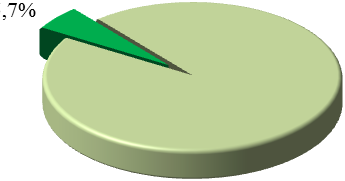 В рамках непрограммных расходов средства направлены на:- обеспечение деятельности главы муниципального образования в сумме    6 028,80 тыс. рублей, что составило 100,0% плановых назначений - 6 028,89 тыс. рублей. Данный объем направлен на оплату труда и начисления на выплаты по оплате труда; - обеспечение полномочий выборных должностей представительного органа муниципального образования (содержание председателя и депутата представительного органа муниципального образования) в сумме 11 157,37 тыс. рублей, что составило 99,9% по отношению к уточненным плановым назначениям -  11 166,50 тыс. рублей;- обеспечение исполнения полномочий Думы города в сумме 40 035,77 тыс. рублей, что составило 99,6% по отношению к уточненным плановым назначениям - 40 213,00 тыс. рублей. Наибольший удельный вес составляют затраты на оплату труда и начисления на выплаты по оплате труда 16 штатных единиц Думы города Нижневартовска – 97,3%; - обеспечение исполнения полномочий Счетной палаты города Нижневартовска в сумме 33 652,80 тыс. рублей, что составило 99,7% по отношению к уточненным плановым назначениям - 33 699,63 тыс. рублей. Наибольший удельный вес составляют затраты на оплату труда и начисления на выплаты по оплате труда 13 штатных единиц Счетной палаты города Нижневартовска – 97,2%; - обеспечение исполнения полномочий администрации города Нижневартовска в сумме 771 299,25 тыс. рублей, что составило 97,6% от уточненных плановых назначений - 790 368,61 тыс. рублей. Данный объем средств направлен на функционирование 399 штатной единицы администрации города, осуществляющих возложенные на администрацию города Нижневартовска полномочий по решению вопросов местного значения и переданных в установленном порядке отдельных государственных полномочий. Наибольший удельный вес составляют затраты на оплату труда и начисления на выплаты по оплате труда - 96,6%;- расходы на освещение деятельности органов местного самоуправления в средствах массовой информации в сумме 47 609,05 тыс. рублей, что составило 99,7% от уточненных плановых назначений - 47 754,20 тыс. рублей; - мероприятия на выполнение полномочий органов местного самоуправления (социологические исследования, услуги по специализированному обеспечению гидрометеорологической информацией, ежегодный конкурс "Журналист года", награждение жителей города за деятельность, направленную на обеспечение благополучия города Нижневартовска и рост благосостояния его населения, высокое профессиональное мастерство и многолетний плодотворный труд, активное участие в общественной жизни города, уплата членских взносов на осуществление деятельности и содержания органов управления Ассоциации "Совет муниципальных образований Ханты-Мансийского автономного округа - Югры" и "Союз муниципальных контрольно-счетных органов" и другие) в сумме 1 962,02 тыс. рублей, что составило 89,0% от уточненных плановых назначений – 2 204,32 тыс. рублей;- разработку концепции благоустройства территории города Нижневартовска, оценку эффективности действующих налоговых ставок и льгот по земельному налогу и налогу на имущество физических лиц и разработку экономически обоснованных и эффективных налоговых ставок и льгот. Исполнение составило 9 533,06 тыс. рублей или 95,6% от уточненных плановых назначений – 9 966,18 тыс. рублей;- предоставление субсидии муниципальному унитарному предприятию города Нижневартовска – редакция газеты "Варта" на возмещение затрат, связанных с опубликованием (обнародованием) правовых актов председателя Думы города, контрольно-счетного органа муниципального образования - счетной палаты города, решений Думы города, правовых актов главы города, руководителей отраслевых (функциональных) органов администрации города и иной официальной информации муниципального образования в сумме 
10 197,35 тыс. рублей, что составило 89,0% от уточненных плановых назначений - 11 460,00 тыс. рублей.- обеспечение исполнения полномочий Ханты-Мансийского автономного округа-Югры на организацию осуществления мероприятий по проведению дезинсекции и дератизации в Ханты-Мансийском автономном округе-Югре в сумме 1 559,49 тыс. рублей, что составило 100,0% от уточненных плановых назначений - 1 559,50 тыс. рублей.- реализацию мероприятий по подготовке и проведению празднования 45-летия города Нижневартовска (трансляция в радио и телевизионном эфире аудио и видео роликов, короткометражного фильма, размещение на светодиодном экране социальных видеороликов) в сумме 624,44 тыс. рублей, что составило 99,9% от уточненных плановых назначений - 625,00 тыс. рублей.Сложившийся уровень исполнения расходов бюджета по отдельным расходам обусловлен в основном следующими причинами: - наличие экономии бюджетных ассигнований, сложившейся по результатам проведения конкурсных процедур;- оплата работ по "факту" на основании актов выполненных работ;- отсутствие потребности в плановых назначениях на расходы, связанные с награждением наградой города Нижневартовска – знаком "Родительская слава", так как затраты предусматривались на родителей (усыновителей) 4-х многодетных семей, ходатайство о награждении представлено на две семьи;- отсутствие потребности в плановых назначениях на расходы, связанные с предоставлением статистической информации, в связи с уменьшением перечня предоставляемой статистической информации.ИСТОЧНИКИ ФИНАНСИРОВАНИЯ ДЕФИЦИТА БЮДЖЕТА ГОРОДАРешением Думы города Нижневартовска от 25.11.2016 №52 "О бюджете города Нижневартовска на 2017 год и на плановый период 2018 и 2019 годов" (с изменениями) размер дефицита бюджета города утвержден в сумме                1 250 604,79 тыс. рублей. В соответствии со статьей 96 Бюджетного кодекса Российской Федерации в состав источников внутреннего финансирования дефицита бюджета города включены:- разница между полученными и погашенными муниципальным образованием кредитами кредитных организаций в валюте Российской Федерации;- изменение остатков средств на счетах по учету средств местного бюджета в течение финансового года; - иные источники внутреннего финансирования дефицита местного бюджета.При исполнении бюджета города суммарный объем по источникам финансирования дефицита бюджета города сложился в сумме 479 553,47 тыс. рублей со знаком "плюс", т.е. результатом исполнения бюджета города за 2017 год является превышение расходов над доходами - дефицит бюджета.Исполнение в разрезе источников финансирования дефицита бюджета сложилось следующим образом: - 461 746,10 тыс. рублей со знаком "плюс" – получение кредитов от кредитных организаций в валюте Российской Федерации;- 17 179,36 тыс. рублей со знаком "плюс" - изменение остатков средств на счетах по учету средств бюджетов. Указанный объем составляет разница между остатками на начало финансового года (719 949,64 тыс. рублей) и на конец финансового года (702 770,28 тыс. рублей); - 628,01 тыс. рублей со знаком "плюс" - иные источники внутреннего финансирования дефицитов бюджетов:15,00 тыс. рублей - возврат прочих бюджетных кредитов (ссуд), предоставленных бюджетами городских округов внутри страны (бюджетные ссуды, предоставленные в 1997 году на приобретение жилья родителям-воспитателям семейных детских домов;613,01 тыс. рублей - возврат прочих бюджетных кредитов (ссуд), предоставленных бюджетами городских округов внутри страны (бюджетные ссуды, предоставленные для приобретения благоустроенного жилья в городе Нижневартовске при сносе ветхого и аварийного жилья в рамках целевой программы "Жилище", утвержденной решением Думы города от 17.09.1997 №89.№ п/пНаименованиеСтр.1.Исполнение бюджета города Нижневартовска за 2017 год11.1.Исполнение бюджета города Нижневартовска по доходам3 1.1.1.Налоговые доходы41.1.2.Неналоговые доходы161.1.3.Безвозмездные поступления331.1.4.Недоимка перед бюджетом города Нижневартовска и мероприятия по ее снижению371.1.5.Мероприятия по увеличению собственных доходов бюджета города Нижневартовска431.1.6.Справка о результатах действия налоговых льгот в 2017 году471.2.Исполнение бюджета города Нижневартовска по расходам521.2.1.Муниципальная программа "Развитие образования города Нижневартовска на 2015-2020 годы"611.2.2.Муниципальная программа "Развитие культуры и туризма города Нижневартовска на 2014-2020 годы"701.2.3.Муниципальная программа "Развитие физической культуры и массового спорта в городе Нижневартовске на 2014-2020 годы"80 1.2.4Муниципальная программа "Молодежь Нижневартовска на 2015-2020 годы"841.2.5.Муниципальная программа "Социальная поддержка и социальная помощь для отдельных категорий граждан в городе Нижневартовске на 2016-2020 годы"901.2.6.Муниципальная программа "Доступная среда в городе Нижневартовске на 2015-2020 годы"941.2.7.Муниципальная программа "Развитие жилищно-коммунального хозяйства города Нижневартовска на 2016-2020 годы"971.2.8.Муниципальная программа "Содержание дорожного хозяйства, организация транспортного обслуживания и благоустройство территории города Нижневартовска на 2016-2020 годы"1001.2.9.Муниципальная программа "Капитальное строительство и реконструкция объектов города Нижневартовска на 2014-2020 годы"1081.2.10.Муниципальная программа "Обеспечение жильем молодых семей в соответствии с федеральной целевой программой "Жилище" и улучшение жилищных условий молодых учителей на 2013-2020 годы"1171.2.11.Муниципальная программа "Управление и распоряжение имуществом, находящимся в муниципальной собственности муниципального образования город Нижневартовск, и земельными участками, находящимися в муниципальной собственности или государственная собственность на которые не разграничена, на 2016-2020 годы"1181.2.12.Муниципальная программа "Управление муниципальными финансами в городе Нижневартовске на 2016-2020 годы"1221.2.13.Муниципальная программа "Комплексные меры по пропаганде здорового образа жизни (профилактика наркомании, токсикомании) в городе Нижневартовске на  2016-2020 годы"1241.2.14.Муниципальная программа "Комплекс мероприятий по профилактике правонарушений в городе Нижневартовске на 2015-2020 годы"1271.2.15.Муниципальная программа "Профилактика терроризма и экстремизма в городе Нижневартовске на 2015-2020 годы"1311.2.16.Муниципальная программа "Укрепление пожарной безопасности, защита населения и территории города Нижневартовска от чрезвычайных ситуаций природного и техногенного характера, мероприятия по гражданской обороне и обеспечению безопасности людей на водных объектах на 2016-2020 годы"1351.2.17.Муниципальная программа "Энергосбережение и повышение энергетической эффективности в муниципальном образовании город Нижневартовск на 2011-2015 годы и на перспективу до 2020 года"1401.2.18.Муниципальная программа "Развитие гражданского общества в городе Нижневартовске на 2016-2020 годы"1431.2.19.Муниципальная программа "Развитие муниципальной службы в городе Нижневартовске на 2016-2020 годы"1471.2.20.Муниципальная программа "Развитие малого и среднего предпринимательства на территории города Нижневартовска на 2016-2020 годы"1481.2.21.Муниципальная программа "Развитие агропромышленного комплекса на территории города Нижневартовска на 2016-2020 годы"1521.2.22.Муниципальная программа "Оздоровление экологической обстановки в городе Нижневартовске в 2016-2020 годах"1561.2.23.Муниципальная программа "Электронный Нижневартовск на 2017-2020 годы и на период до 2030 года"1581.2.24.Муниципальная программа "Организация предоставления государственных и муниципальных услуг через Нижневартовский МФЦ на 2016-2020 годы"1621.2.25.Муниципальная программа "Материально-техническое и организационное обеспечение деятельности органов местного самоуправления города Нижневартовска на 2016-2020 годы"1651.2.26.Муниципальная программа "Обеспечение доступным и комфортным жильем жителей города Нижневартовска в 2017-2020 годах"1671.2.27.Расходы бюджета города на осуществление непрограммных направлений деятельности 1711.2.28.Источники финансирования дефицита бюджета города174Наименование показателяСумма, тыс. рублейБезвозмездные поступления – всего, в том числе:- 42 369,98Безвозмездные поступления из бюджетов других уровней – всего, в том числе:- 43 495,36Субсидии – всего, в том числе:- 40 413,80Субсидии на мероприятия подпрограммы "Стимулирование программ развития жилищного строительства субъектов Российской Федерации" федеральной целевой программы "Жилище" на 2015-2020 годы- 47 449,80Субсидии на дополнительное финансовое обеспечение мероприятий по организации питания обучающихся  - 913,10Субсидии на поддержку государственных программ субъектов Российской Федерации и муниципальных программ формирования современной городской среды за счет средств резервного фонда Правительства Российской Федерации+ 7 949,10 Субвенции – всего, в том числе:- 3 073,70Субвенции на организацию осуществления мероприятий по проведению дезинсекции и дератизации в Ханты-Мансийской автономном округе-Югре- 3 073,70Иные межбюджетные трансферты – всего, в том числе:- 7, 86Иные межбюджетные трансферты на реализацию мероприятий по содействию трудоустройству граждан- 7,86Прочие безвозмездные поступления – всего, в том числе:+ 1 125,38Прочие безвозмездные поступления из бюджета Тюменской области – всего, в том числе:+ 795,38МБУ "Дворец искусств" на приобретение цифровой видеокамеры, комплектующих и аксессуаров для неё, музыкальных инструментов для духового оркестра и аксессуаров для них + 795,38Прочие безвозмездные поступления от физических и юридических лиц – всего, в том числе:+ 330,00Благотворительная помощь на организацию поздравительных новогодних мероприятий, проведение социально-значимых мероприятий+ 330,00Вид доходаПлан 2017 год (тыс. рублей)План 2017 год (тыс. рублей)Исполнение за 2017 годИсполнение за 2017 годИсполнение за 2017 годВид доходапервоначальныйуточненныйсумма, тыс. рублейв процентахв процентахВид доходапервоначальныйуточненныйсумма, тыс. рублейк первоначальному планук уточнен-ному плануНалоговые и неналоговые доходы5 999 091,56 342 039,076 394 518,52106,6100,8Безвозмездные поступления8 254 154,29 701 237,659 650 448,48116,999,5Всего доходов14 253 245,7016 043 276,7216 044 967,00112,6100,0Исполнено за 2016 годИсполнено за 2016 годИсполнено за 2017 годИсполнено за 2017 годСумма отклонений, тыс. рублейсумма, тыс. рублейудельный вес, %сумма, тыс. рублейудельный вес, %Сумма отклонений, тыс. рублейДоходы, всего15 456 577,46100,016 044 967,00100,0+ 588 389,54Налоговые и неналоговые доходы, в т. ч.:6 681 717,9243,26 394 518,5239,9- 287 199,41- налоговые доходы5 555 858,9135,95 302 387,4933,1- 253 471,42- неналоговые доходы1 125 859,017,31 092 131,036,8- 33 727,98Межбюджетные трансферты 8 702 217,7656,39 387 399,9658,5+ 685 182,2Прочие безвозмездные поступления72 641,780,5263 048,521,6+ 190 406,74Доходы2016 год2016 год2017 год2017 год2017 год2017 годОтклонение 2017 от 2016 г. г., тыс. рублейДоходыфакт,тыс. рублейуд. вес, %Уточнен-ный план,тыс. рублейфакт,тыс. рублейОтклонение, тыс. рублейуд. вес,%Отклонение 2017 от 2016 г. г., тыс. рублей12345678Налог на доходы физических  лиц4 242 396,3076,43 942 049,303 905 627,04- 36 422,2673,7- 336 769,26Акцизы по подакцизным товарам17 930,970,319 166,0015 446,46- 3 719,540,3- 2 484,51Налоги насовокупный доход1 045 033,3218,81 071 597,801 132 455,8960 858,0921,3+ 87 422,57Налог на имущество физических лиц68 647,101,279 038,4091 214,95+ 12 176,551,7+ 22 567,85Земельный налог132 473,532,4115 500,00110 641,05- 4 858,952,1- 21 832,48Государственная пошлина49 377,690,946 495,0047 001,92+ 506,920,9- 2 375,77Задолженность по отмененным налогам и сборам0,000,00,000,18+ 0,180,0+ 0,18Налоговые доходы – всего:5 555 858,91100,05 273 846,505 302 387,49+ 28 540,99100,0- 253 471,42Наименование доходаперечислено НДФЛ по нормативу 100%,  тыс. рублейв том числе:в том числе:в том числе:в том числе:Наименование доходаперечислено НДФЛ по нормативу 100%,  тыс. рублейбюджет округабюджет округабюджет городабюджет городаНаименование доходаперечислено НДФЛ по нормативу 100%,  тыс. рублейнорма-тив,%сумма,тыс. рублейнорма-тив,%сумма,тыс. рублейНДФЛ с доходов, источником которых является налоговый агент, за исключением доходов, в отношении которых исчисление и уплата налога осуществляются в соответствии со статьями 227, 227.1 и 228 НК РФ9 350 563,7060,05 610 338,2240,03 740 225,48НДФЛ с доходов, полученных от осуществления деятельности физическими лицами, зарегистрированными в качестве индивидуальных предпринимателей, нотариусов, занимающихся частной практикой, адвокатов, учредивших адвокатские кабинеты, и других лиц, занимающихся частной практикой в соответствии со статьей 227 НК РФ56 196,4260,033 717,8540,022 478,57НДФЛ с доходов, полученных физическими лицами в соответствии со статьей 228 НК РФ38 967,9360,023 380,7640,015 587,17НДФЛ в виде фиксированных авансовых платежей с доходов, полученных физическими лицами, являющимися иностранными гражданами, осуществляющими трудовую деятельность по найму на основании патента в соответствии со статьей 227.1 НК РФ318 339,5560,0191 003,7340,0127 335,82Всего НДФЛ9 764 067,6060,05 858 440,5640,03 905 627,04Наименование ОКВЭД2017 год2017 год2017 годНаименование ОКВЭДсумма(норматив 100%), тыс. рублейдоля, %123Всего, из них:9 764 068100,0- добыча полезных ископаемых2 187 07622,4- транспортировка и хранение1 200 78812,3- строительство936 7269,6- торговля оптовая и розничная858 6828,8- образование862 8468,8- деятельность в области здравоохранения и социальных услуг778 8608,0- деятельность профессиональная, научная и техническая661 9646,8- государственное управление и обеспечение военной безопасности; социальное обеспечение622 3936,4- остальные виды экономической деятельности1 654 73316,9Наименование доходного источникаИсполнение            2016 годаИсполнение            2016 года2017 год2017 год2017 годОтклонениеОтклонениеНаименование доходного источникасумма,тыс. рублейдоля,%план,тыс. рублейисполнениеисполнениеот плана,тыс. рублейот 2016 года, тыс. рублейНаименование доходного источникасумма,тыс. рублейдоля,%план,тыс. рублейсумма тыс. рублейдоля,%от плана,тыс. рублейот 2016 года, тыс. рублейАкцизы по подакцизным товарам (услугам), производимым на территории Российской Федерации17 930,97100,019 166,0015 446,46100,0-3 719,54-2 484,51- доходы от уплаты акцизов на дизельное топливо                       (100 1 03 02230 01 0000 110)6 129,8734,26 601,006 346,9441,1-254,06217,07- доходы от уплаты акцизов на моторные масла для дизельных и (или) карбюраторных (инжекторных) двигателей   (100 1 03 02240 01 0000 110)93,570,5107,0064,430,4-42,57-29,14- доходы от уплаты акцизов на автомобильный бензин               (100 1 03 02250 01 0000 110)12 615,4570,412 458,0010 264,3466,5-2 193,66-2 351,11- доходы от уплаты акцизов на прямогонный бензин                    (100 1 03 02260 01 0000 110)-907,92-5,10,00-1 229,25-8,0-1 229,25-321,33вид подакцизных товаров2017 год2017 годвид подакцизных товаровПланируемые ставки (основные направления бюджетной политики на 2017 годи на плановый период 2018 и 2019 годов)ставки с 1 января (статья 193 НК РФ)на автомобильный бензин, не соответствующий классу 5, и прямогонный бензин13 100 рублей за 1 тонну13 100 рублей за 1 тоннуна автомобильный бензин класса 510 130 рублей за 1 тонну10 130 рублей за 1 тоннуна дизельное топливо  7 400 рублей за 1 тонну6 800 рублей за 1 тоннумоторные масла для дизельных и (или) карбюраторных (инжекторных) двигателей5 400 рублей за 1 тонну5 400 рублей за 1 тоннуДоходы2016 год2016 год2017 год2017 год2017 год2017 годОтклонение 2017 от 2016, тыс. рублейДоходыфакт,тыс. рублейуд. вес, %Уточненный план,тыс. рублейфакт,тыс. рублей отклонение,тыс. рублейуд. вес%Отклонение 2017 от 2016, тыс. рублей12345678Налоги насовокупный доход, в том числе:1 045 033,32100,01 071 597,801 132 455,89+60 858,09100,0+87 422,57- налог, взимаемый в связи с применением упрощенной системы налогообложения731 606,5670,0765 176,00821 900,19+56 724,1972,5+90 293,63- единый налог на вмененный доход для отдельных видов деятельности238 832,4822,8236932,00235 385,90-1 546,1020,8-3 446,58- единый сельскохозяйственный налог788,520,1624,00644,36+20,360,1-144,16- налог, взимаемый в связи с применением патентной системы налогообложения73 805,767,168 865,8074 525,44+5 659,646,6+719,68Наименование доходного источникаИсполне- ние            2016 года, тыс. рублей2017 год2017 год2017 год2017 годОтклонение (в тыс. рублей)Отклонение (в тыс. рублей)Отклонение (в тыс. рублей)Наименование доходного источникаИсполне- ние            2016 года, тыс. рублейПервона- чальный план, тыс. рублейУточнен- ный план,            тыс. рублейИсполне- ние, тыс. рублейдоля, (%)от 2016 годаот первона- чального планаот уточнен- ного планаГосударственная пошлина49 377,6947 480,0046 495,0047 001,92100,0 -2 375,77-478,08506,92- государственная пошлина за выдачу органом местного самоуправления городского округа специального разрешения на движение по автомобильным дорогам транспортных средств, осуществляющих перевозки опасных, тяжеловесных и (или) крупногабаритных грузов, зачисляемая в бюджеты городских округов2 432,602 880,001 700,001 760,003,8-672,60- 1 120,0060,00 - государственная пошлина за выдачу разрешения на установку рекламной конструкции320,00200,00395,00956,502,0636,50756,50561,50- государственная пошлина по делам, рассматриваемым в судах общей юрисдикции, мировыми судьями (за исключением Верховного Суда Российской Федерации)46 625,0944 400,00  44 400,0044 285,4294,2 -2 339,67-114,58-114,58Наименование предприятия2016 год2017 годОтклонениеНаименование предприятия2016 год2017 годОтклонениеОАО "Пассажирское автотранспортное предприятие №2"1 816,50580,65-1 235,85ОАО "Нижневартовская городская дезинфекционная станция"6 505,121 739,55-4 765,57ОАО "Комбинат питания социальных учреждений"102,06340,24238,18ОАО "Аптека №220"4 142,225 504,011 361,79ОАО "Жилищный трест №1"2 579,781 478,67-1 101,11ОАО "Жилищный трест №2"3 128,831 129,31-1 999,52ОАО "Управляющая компания №1"3 156,551 541,01-1 615,54ОАО "Управляющая компания №2"1 226,40743,65-482,75ОАО по АТО города Нижневартовска354,74463,07108,33АО "Кинотеатр "Мир"86,130,00-86,13Итого за год23 098,3313 520,16-9 578,17Наименование доходного источника  Факт2016 годаУтвержден-ныйплан2017 годаУточнен-ный план 2017 годаФакт2017 годаОтклонениеОтклонениеОтклонениеНаименование доходного источника  Факт2016 годаУтвержден-ныйплан2017 годаУточнен-ный план 2017 годаФакт2017 годаотутвержден-ного планаотуточнен-ного         планаот 2016 годаДоходы, получаемые в виде арендной платы за земельные участки, государственная собственность на которые не разграничена и которые расположены в границах городских округов, а также средства от продажи права на заключение договоров аренды указанных земельных участков, том числе:750 509,29610 000,00582 393,37582 147,10- 27 852,90-246,27-168 362,19- арендная плата за земельные участки743 063,85600 000,00572 393,37567 000,90-32 999,10-5 392,47-176 062,95- арендная плата от проведения аукционов на право заключения договоров аренды земельных участков7 445,4410 000,0010 000,0015 146,205 146,205 146,207 700,76Наименование доходного источника  Факт2016 годаУтвержден-ный план 2017 годаУточнен-ный план 2017 годаФакт2017 годаОтклонениеОтклонениеОтклонениеНаименование доходного источника  Факт2016 годаУтвержден-ный план 2017 годаУточнен-ный план 2017 годаФакт2017 годаот утвержденного плана от уточнен-ного планаот 2016 годаДоходы, получаемые в виде арендной платы, а также средства от продажи права на заключение договоров аренды за земли, находящиеся в собственности городских округов (за исключением земельных участков муниципальных бюджетных и автономных учреждений)833,84850,001 600,001 842,11992,11242,111 008,27Показатели2016 год2016 год2017 год2017 год2017 год2017 год2017 год2017 годОтклоне-ние (2017 г. от 2016 г.)ПоказателиИсполнениеуд. вес  (%)утвержден-ный планУточнен-ный  планИсполнениеотклонение от утвержденного планаотклонение от  уточненного планауд. вес   (%)Отклоне-ние (2017 г. от 2016 г.)Доходы от аренды имущества:97 675,04100,087 867,5094 302,4596 763,238 895,732 460,78100,0-911,81- аренда помещений53 593,2654,946 567,0048 000,0049 755,663 188,661 755,6651,4-3 837,60- по договорам коммерческого найма жилых помещений2 334,252,42 325,002 400,002 648,18323,18248,182,7313,93  - аренда движимого и прочего имущества38 807,2639,737 093,0041 280,0041 619,554 526,55339,5543,02 812,29- по договорам социального найма жилых помещений 1 192,291,21 260,001 000,001 115,96-144,04115,961,2-76,33- сезонное размещение нестационарных торговых объектов13,280,010,000,000,000,000,00--13,28-МКУ "УМТО"1 061,011,1487,40641,40698,57211,1757,170,7-362,44- МКУ "МФЦ"634,980,7102,00129,00139,1937,1910,190,1-495,79- МКУ "УГО и ЧС"38,710,0433,1065,1241,428,32-23,700,042,71- МКУ "У по ДХБ г.Нижне-вартовска"0,00-0,000,0023,7023,7023,70,0,0223,70- МКУ "УКС"0,00-0,00725,27659,34659,34-65,930,7659,34- МКУ "НКЦ"0,00-0,0061,6661,6661,660,000,161,66Наименование предприятия2016 год2017 годОтклонениеНаименование предприятия2016 год2017 годОтклонениеМУП  г. Нижневартовска "Теплоснабжение"0,0024 779,5224 779,52МУСМЭП по ОБДД г. Нижневартовска123,830,00-123,83МУП  г. Нижневартовска "ПРЭТ №3"0,00405,03405,03МУП  г. Нижневартовска "Горводоканал"0,000,000,00МУП МО г. Нижневартовска "ТРК "Самотлор"57,14305,52248,38МУП  "САТУ" г. Нижневартовска1 658,27770,4-887,53МУП  "БТИ, учета недвижимости и приватизации жилья    г. Нижневартовска240,51488,99248,48МУП  г. Нижневартовска – редакция газеты "Варта"518,161 227,29709,13Итого за год2 597,9127 977,0925 379,18Наименование доходного источникаИспол-нение            2016 года2017 год2017 год2017 годОтклонениеОтклонениеОтклонениеНаименование доходного источникаИспол-нение            2016 годаПерво-началь-ный планУточнен- ный планИспол-нениеот 2016 годаот  первона-чального планаот уточнен-ного планаПрочие поступления от использования имущества, находящегося в собственности городских округов (за исключением имущества муниципальных бюджетных и автономных учреждений, а также имущества муниципальных унитарных предприятий, в том числе казенных)9 294,839 102,0012 000,0013 418,564 123,734 316,561 418,56Наименование доходного источникаИсполнение            2016 года2017 год2017 годОтклонениеОтклонениеНаименование доходного источникаИсполнение            2016 годапланисполнениеот планаот 2016 годаПлата за негативное воздействие на окружающую среду048 1 12 01000 01 0000 12029 232,3925 560,0023 279,31-2 280,69-5 953,08048 1 12 01010 01 6000 1201 854,13860,001 782,06922,06-72,07048 1 12 01020 01 6000 120582,860,00148,79148,79-434,07048 1 12 01030 01 6000 120727,43700,00146,98-553,02-580,45048 1 12 01040 01 2100 1200,000,0071,0671,0671,06048 1 12 01040 01 6000 12026 047,9624 000,0021 126,11-2 873,89-4 921,85048 1 12 01050 01 6000 1202,620,00-2,62-2,62-5,24048 1 12 01070 01 6000 12017,390,006,936,93-10,46НаименованиеФакт2016 годаПлан на 2017 годПлан на 2017 годФакт2017 годаОтклонениеОтклонениеОтклонениеНаименованиеФакт2016 годаутвержден-ный  плануточненныйпланФакт2017 годаотутвержден-ного  планаотуточнен-ного планаот2016 годаПрочие доходы от оказания платных услуг (работ) получателями средств бюджетов городских округов:1 151,31387,001 987,582 224,591 837,59237,011 073,28Доходы, поступающие в порядке возмещения расходов, понесенных в связи с эксплуатацией имущества городских округов:977,08328,00404,13426,2398,2322,10-550,85Прочие доходы от компенсации затрат бюджетов городских округов:  20 021,251 005,00103 063,19103 061,28102 056,28-1,9183 040,03ВСЕГО ДОХОДОВ22 149,641 720,00105 454,90105 712,10103 992,10257,2083 562,46Наименование доходного источникаИспол-нение            2016 года2017 год2017 год2017 годОтклонениеОтклонениеОтклонениеНаименование доходного источникаИспол-нение            2016 годаПерво-началь- ный планУточнен-ный планИспол-нениеот 2016 годаот первона-чальногоот уточнен- ногоДоходы от продажи квартир, находящихся в собственности городских округов 6 536,46 5 097,004 769,505 063,12-1 473,34-33,88293,62доходы по договорам купли - продажи жилых помещений  3 675,31 2 635,002 400,002 502,75-1 172,56-132,25102,75доходы по договорам мены527,50421,00649,50672,21144,71251,2122,71доходы по договорам купли – продажи долей в жилых помещениях2 333,652 041,001 720,001 888,16-445,49-152,84168,16Факт2016 года2017 год2017 год2017 год2017 год2017 годОтклонение(2017 г. от 2016 г.)Факт2016 годаУтвержденный план Уточненный   планФактОтклонение от утвержденного планаОтклонение от уточненного планаОтклонение(2017 г. от 2016 г.)69 970,2150 242,0067 000,0070 088,97 19 846,97 3 088,97118,76Факт2016 года2017 год2017 год2017 год2017 год2017 годОтклонение2017 от 2016Факт2016 годаУтвержденный план Уточненный   планФактОтклонение от утвержденного планаОтклонение от уточненного планаОтклонение2017 от 201648 138,8010 000,0031 000,0034 958,27 24 958,273 958,27-13 180,53Наименование доходного источникаИспол-нение      2016 годаПервона-чальный утвержден-ный план  2017 годаУточнен- ный план 2017 годаИспол-нение      2017 годаОтклонениеОтклонениеОтклонениеНаименование доходного источникаИспол-нение      2016 годаПервона-чальный утвержден-ный план  2017 годаУточнен- ный план 2017 годаИспол-нение      2017 годаот первона-чального планаот уточнен-ного планаот 2016 годаШтрафы, санкции, возмещение ущерба65 156,4446 721,3090 935,0098 325,79 51 604,497 390,79 33 169,35Наименование доходного источникаИспол-нение            2016 года2017 год2017 год2017 годотклонениеотклонениеотклонениеНаименование доходного источникаИспол-нение            2016 годаПервона-чальный планУточнен-ный планИспол-нениеот 2016 годаот первона-чального планаот уточнен-ного планаПрочие неналоговые доходы188,250,0035,1754,15-134,1054,1518,98Невыясненные поступления, зачисляемые в бюджеты городских округов166,790,000,0017,60-149,1917,6017,60Прочие неналоговые доходы бюджетов городских округов, из них:21,460,0035,1736,5515,0936,551,38- доходы от размещения нестационарных торговых объектов на территории города Нижневартовска0,000,0035,1736,23+36,23+36,23+1,06- средств за право заключения контракта на выполнение работ21,460,000,000,00-21,460,000,00- ошибочно перечисленные денежные средства0,000,000,000,32+0,32+0,32+0,32Наименование2016 год2016 год2017 год2017 годНаименованиесумма, тыс. рублейдоля(%)сумма,тыс. рублейдоля(%)дотации0,000,0548 560,205,8субсидии2 324 062,5226,71 915 529,2220,4субвенции6 343 270,6672,96 908 501,3373,6Иные межбюджетные трансферты34 884,580,414 809,210,2Всего межбюджетные трансферты8 702 217,76100,09 387 399,96100,0№ п/пНаименование2016 год2016 год2017 год2017 годОтклонение,тыс. рублей№ п/пНаименованиесумма,тыс. рублейдоля(%)сумма,тыс. рублейдоля(%)Отклонение,тыс. рублей1.Средства, поступившие от главных распорядителей бюджета Тюменской области8 845,335,516 334,744,97 489,412.Средства на финансирование мероприятий, в рамках заключённых соглашений администрации города Нижневартовска с предприятиями города о взаимном сотрудничестве152 834,0994,5317 900,1795,1165 066,08Итого за год:161 679,42100,0334 234,91100,0172 555,49Наименование доходного источникаИсполне-ние2016 года2017 год2017 год2017 годотклонениеотклонениеотклонениеНаименование доходного источникаИсполне-ние2016 годаПерво-начальный планУточ-ненный планИспол-нениеот 2016 годаот первоначального планаот уточненного планаДоходы бюджетов городских округов от возврата организациями остатков субсидий прошлых лет9 434,860,00 31 242,72 32 328,24 22 893,38 32 328,24 1 085,52Доходы бюджетов городских округов от возврата бюджетными учреждениями остатков субсидий прошлых лет503,020,000,00334,82-168,20334,82334,82Доходы бюджетов городских округов от возврата автономными учреждениями остатков субсидий прошлых лет636,990,000,00230,78-406,21230,78230,78Доходы бюджетов городских округов от возврата иными организациями остатков субсидий прошлых лет8 294,850,00 31 242,72 31 762,64 23 467,79 31 762,64519,92На 01.01.2017На 01.01.2017На 01.01.2017На 01.01.2018На 01.01.2018На 01.01.2018На 01.01.2018Наименование налогаВСЕГОв том числев том числеВСЕГОв том числев том числеВСЕГОналогпени + штрафналогпени + штрафНДФЛ  (40,0%)206 837,20122 643,6084 193,60207 344,00126 866,8080 477,20Упрощенная система 34 796,8021 070,9013 725,9047 776,1029 612,1018 164,00Единый налог на вмененный доход  50 395,4027 107,5023 287.9052 656,0028 169,6024 486,40Патентная система налогообложения2 684,002 663,0021,008 470,008 254,00216,00Единый сельскохозяйственный налог7,601,006,603,001,002,00Налог на имущество  физических лиц89 476,0073 574,0015 902,0088 948,0071 760,0017 188,00Земельный налог 20 142,0016 895,003 247,0028 823,0024 213,004 610,00Прочие местные налоги                          13,003,0010,006,000,006,00Недоимка404 352,00263 958,00140 394,00434 026,10288 876,50145 149,60НаименованиеЗадолженность на 01.01.2017Задолженность на 01.01.2017Задолженность на 01.01.2017Задолженность на 01.01.2018Задолженность на 01.01.2018Задолженность на 01.01.2018Наименованиевсегов том числе:в том числе:всегов том числе:в том числе:Наименованиевсегодебитор-скаякредитор-скаявсегодебитор-скаякредитор-скаяДоходы от использования имущества, находящегося в государственной и муниципальной собственности, в том числе:516 901,52554 164,5837 263,06475 893,23571 107,7795 214,54 -  по доходам от арендной платы за землю473 213,76501 176,5327 962,77442 562,24530 479,1287 916,88 -  по доходам от аренды имущества, составляющего городскую казну41 755,2450 205,358 450,1133 889,2738 784,004 894,73Доходы от оказания платных услуг (работ) и компенсации затрат государства2 197,422 214,6917,27522,10533,3211,22Штрафы, санкции, возмещение ущерба14 119,9417 178,663 058,7218 694,4222 215,883 521,46Прочие неналоговые доходы- 234,240,00234,24- 252,150,00252,15Всего по неналоговым доходам532 984,64573 557,9340 573,29494 857,60593 856,9798 999,37Норматив 2016 года 30%Повышение норматива 5%Всего по нормативу 35%План8 647,461 441,2410 088,70Факт23 980,363 996,7327 977,09отклонение+ 15 332,90+ 2 555,49+ 17 888,39Наименование льготной категорииЛьготы в 2016 году, тыс. рублейЛьготы в               2017 годуЛьготы в               2017 годуОткло-нение,             тыс. рублейНаименование льготной категорииЛьготы в 2016 году, тыс. рублейсумма льготы,тыс. рублейдоля               (%)Откло-нение,             тыс. рублей12345Льготы по налогу на имущество физических лиц всего,   в том числе: 2 874,063 552,68100,0+678,62представители коренных малочисленных народов Севера (ханты, манси, ненцев)44 3747,551,4+3,18военнослужащие, проходившие военную службу на территориях государств Закавказья, Прибалтики, Республики Таджикистан и Чеченской республики, выполнявшие задачи по защите конституционных прав граждан в условиях чрезвычайного положения и в условиях вооруженных конфликтов160,11137,803,9-22,31лица, обучающиеся по очной форме в образовательных учреждениях среднего профессионального или высшего образования110,08107,303,0-2,78неработающие трудоспособные лица, осуществляющие уход за инвалидами 1 группы или престарелыми, нуждающимися в постоянном постороннем уходе, по заключению лечебного учреждения, а также за детьми-инвалидами в возрасте до 18лет9,818,350,2-1,46неработающие инвалиды III группы0,000,000,00,00отцы, воспитывающие детей без матерей, и одинокие матери, имеющие детей в возрасте до 18 лет68,0556,971,6-11,08граждане, имеющие трех и более детей624,01771,4821,7+147,47несовершеннолетние лица1 857,632 423,2368,2+565,60Льготные категорииСумма льготы за 2016 год, тыс. рублейСумма льготы за 2017 год, тыс. рублейОсвобождаются от уплаты в размере 100% - физические лица, в отношении земельных участков, предназначенных для размещения домов индивидуальной жилой застройки, дачных, садоводческих и огороднических объединений, гаражей и автостоянок, сельскохозяйственного использования для личных, семейных, домашних нужд, не связанных с осуществлением предпринимательской деятельности:Освобождаются от уплаты в размере 100% - физические лица, в отношении земельных участков, предназначенных для размещения домов индивидуальной жилой застройки, дачных, садоводческих и огороднических объединений, гаражей и автостоянок, сельскохозяйственного использования для личных, семейных, домашних нужд, не связанных с осуществлением предпринимательской деятельности:Освобождаются от уплаты в размере 100% - физические лица, в отношении земельных участков, предназначенных для размещения домов индивидуальной жилой застройки, дачных, садоводческих и огороднических объединений, гаражей и автостоянок, сельскохозяйственного использования для личных, семейных, домашних нужд, не связанных с осуществлением предпринимательской деятельности:Освобождаются от уплаты в размере 100% - физические лица, в отношении земельных участков, предназначенных для размещения домов индивидуальной жилой застройки, дачных, садоводческих и огороднических объединений, гаражей и автостоянок, сельскохозяйственного использования для личных, семейных, домашних нужд, не связанных с осуществлением предпринимательской деятельности:1Пенсионеры, прожившие и проработавшие в городе 30 и более лет1 127,071 139,602Ветераны ВОВ11,2510,313Граждане, имеющие 3-х и более детей  до 18 лет или учащихся общеобразовательных организаций, студентов очной формы обучения профессиональных образовательных организаций и образовательных организаций высшего образования в возрасте до 23 лет  76,0771,084Граждане, подвергшиеся воздействию радиации вследствие катастрофы на Чернобыльской АЭС20,4616,975Вдовы участников боевых действий по защите Родины из числа военнослужащих, проходивших службу в воинских частях, штабах и учреждениях, входивших в состав действующих армий0,200,206Инвалиды 1 и 2 группы, а также инвалиды детства117,03127,747Неработающие инвалиды 3 группы0,904,558Участники трудового фронта в годы ВОВ0,300,309Граждане, получившие и перенесшие лучевую болезнь  в результате испытаний, учений и иных работ, связанных с любыми видами ядерных установок, включая ядерное оружие и космическую технику20,4616,9710Члены семей военнослужащих, погибших при исполнении обязанностей военной службы0011Граждане, не использующие земельные участки  в результате их затопления паводковыми водами151,070 Освобождаются от уплаты в размере 50% - физические лица, в отношении земельных участков, предназначенных для размещения домов индивидуальной жилой застройки, гаражей, автостоянок, дачных, садоводческих и огороднических объединений и используемых для личных, семейных, домашних нужд, не связанных с осуществлением предпринимательской деятельности: Освобождаются от уплаты в размере 50% - физические лица, в отношении земельных участков, предназначенных для размещения домов индивидуальной жилой застройки, гаражей, автостоянок, дачных, садоводческих и огороднических объединений и используемых для личных, семейных, домашних нужд, не связанных с осуществлением предпринимательской деятельности: Освобождаются от уплаты в размере 50% - физические лица, в отношении земельных участков, предназначенных для размещения домов индивидуальной жилой застройки, гаражей, автостоянок, дачных, садоводческих и огороднических объединений и используемых для личных, семейных, домашних нужд, не связанных с осуществлением предпринимательской деятельности: Освобождаются от уплаты в размере 50% - физические лица, в отношении земельных участков, предназначенных для размещения домов индивидуальной жилой застройки, гаражей, автостоянок, дачных, садоводческих и огороднических объединений и используемых для личных, семейных, домашних нужд, не связанных с осуществлением предпринимательской деятельности:1Пенсионеры491,71554,662Одинокие отцы или матери, воспитывающие детей до 18 лет или учащихся общеобразовательных организаций, студентов очной формы обучения профессиональных образовательных организаций и образовательных организаций высшего образования в возрасте до 23 лет 0,620,623Бывшие воины-интернационалисты, принимавшие участие в военных действиях Республики Афганистан и на территории других стран, а также военнослужащие, проходившие военную службу на территориях государств Закавказья, Прибалтики, Республики Таджикистан и Чеченской Республики, выполнявшие задачи по защите конституционных прав граждан в условиях  чрезвычайного положения и в условиях вооруженных конфликтов6,894,514Неработающие трудоспособные лица, осуществляющие уход за инвалидами 1 группы или престарелыми, нуждающимися в постоянном постороннем уходе по заключению лечебного учреждения, а также за ребенком-инвалидом в возрасте до 16 лет00ИТОГО:2 024,031 947,51Количество льготниковСумма льготы, тыс. рублейОсвобождаются организации от уплаты налога в размере 100%:Освобождаются организации от уплаты налога в размере 100%:Освобождаются организации от уплаты налога в размере 100%:Освобождаются организации от уплаты налога в размере 100%:Организации и учреждения, полностью финансируемые за счет средств  бюджета города, в том числе:101741,211учреждения физической культуры и спорта  6142,932учреждения культуры1036,713учреждения образования37276,754детские дошкольные учреждения45250,395МКУ "Нижневартовский МФЦ предоставления государственных и муниципальных услуг"113,356МКУ города Нижневартовска "Управление материально-технического обеспечения деятельности органов местного самоуправления города Нижневартовска"110,527МКУ города Нижневартовска "Управление по делам гражданской обороны и чрезвычайным ситуациям"110,56Освобождаются организации от уплаты налога в размере 50%:Освобождаются организации от уплаты налога в размере 50%:Освобождаются организации от уплаты налога в размере 50%:Освобождаются организации от уплаты налога в размере 50%:1ООО "Птицефабрика Нижневартовская"1293,36 Всего:1021 034,57НаименованиеУточненные плановые назначения, тыс. рублейИсполнение, тыс. рублейРеализация муниципальных программ – всего, в том числе:16 338 835,6815 590 861,07за счет средств местного бюджета7 575 910,956 897 772,64за счет средств бюджетов других уровней8 762 924,738 693 088,43Непрограммные направления деятельности955 045,83933 659,40за счет средств местного бюджета827 018,83805 632,42за счет средств бюджетов других уровней128 027,00128 026,98НаименованиеИсполнение,тыс. рублейРасходы на реализацию муниципальных программ – всего, в том числе по направлениям:15 590 861,071. Социальное направление:10 570 211,30муниципальная программа "Развитие образования города Нижневартовска на 2015-2020 годы"8 202 576,70муниципальная программа "Развитие культуры и туризма города Нижневартовска на 2014-2020 годы"943 795,50муниципальная программа "Развитие физической культуры и массового спорта в городе Нижневартовске на 2014-2020 годы"812 168,87муниципальная программа "Молодежь Нижневартовска на 2015-2020 годы"145 240,51муниципальная программа "Социальная поддержка и социальная помощь для отдельных категорий граждан в городе Нижневартовске на 2016-2020 годы"343 946,16муниципальная программа "Доступная среда в городе Нижневартовске на 2015-2020 годы"17 492,42муниципальная программа "Развитие гражданского общества в городе Нижневартовске на 2016-2020 годы"9 976,25муниципальная программа "Капитальное строительство и реконструкция объектов города Нижневартовска на 2014-2020 годы" (в части проектирования и строительства объектов образования, физической культуры)95 014,892. Обеспечение благоприятных условий проживания:3 796 565,19муниципальная программа "Развитие жилищно-коммунального хозяйства города Нижневартовска на 2016-2020 годы"478 482,65муниципальная программа "Содержание дорожного хозяйства, организация транспортного обслуживания и благоустройство территории города Нижневартовска на 2016-2020 годы"1 810 057,85муниципальная программа "Обеспечение жильем молодых семей в соответствии с федеральной целевой программой "Жилище" и улучшение жилищных условий молодых учителей на 2013-2020 годы"20 911,08муниципальная программа "Обеспечение доступным и комфортным жильем жителей города Нижневартовска в 2017-2020 годах"830 899,57муниципальная программа "Капитальное строительство и реконструкция объектов города Нижневартовска на 2014-2020 годы" (в части проектирования и строительства систем инженерной инфраструктуры для жилищного строительства, автомобильных дорог)656 214,043. Развитие отраслей экономики:205 850,05муниципальная программа "Развитие агропромышленного комплекса на территории города Нижневартовска на 2016-2020 годы"183 718,40муниципальная программа "Развитие малого и среднего предпринимательства на территории города Нижневартовска на 2016-2020 годы"22 131,654. Обеспечение безопасных условий жизнедеятельности:232 601,15муниципальная программа "Комплексные меры по пропаганде здорового образа жизни (профилактика наркомании, токсикомании) в городе Нижневартовске на 2016-2020 годы"2 394,23муниципальная программа "Комплекс мероприятий по профилактике правонарушений в городе Нижневартовске на 2015-2020 годы"26 287,67муниципальная программа "Профилактика терроризма и экстремизма в городе Нижневартовске на 2015-2020 годы"39 665,98муниципальная программа "Укрепление пожарной безопасности, защита населения и территории города Нижневартовска от чрезвычайных ситуаций природного и техногенного характера, мероприятия по гражданской обороне и обеспечению безопасности людей на водных объектах на 2016-2020 годы"159 257,70муниципальная программа "Оздоровление экологической обстановки в городе Нижневартовске в 2016-2020 годах"4 995,575. Иные направления: 785 633,38муниципальная программа "Управление и распоряжение имуществом, находящимся в муниципальной собственности муниципального образования город Нижневартовск, и земельными участками, находящимися в муниципальной собственности или государственная собственность на которые не разграничена, на 2016-2020 годы"195 825,45муниципальная программа "Управление муниципальными финансами в городе Нижневартовске на 2016-2020 годы"86 487,11муниципальная программа "Энергосбережение и повышение энергетической эффективности в муниципальном образовании город Нижневартовск на 2011-2015 годы и на перспективу до 2020 года"11 954,15муниципальная программа "Развитие муниципальной службы в городе Нижневартовске на 2016-2020 годы"398,79муниципальная программа "Электронный Нижневартовск на 2017-2020 годы и на период до 2030 года"31 398,77муниципальная программа "Организация предоставления государственных и муниципальных услуг через Нижневартовский МФЦ на 2016-2020 годы"183 617,30муниципальная программа "Материально-техническое и организационное обеспечение деятельности органов местного самоуправления города Нижневартовска на 2016-2020 годы"275 951,81НаименованиеИсполнение,тыс. рублейУдельный вес в общих расходах, %123Производственная сфера - всего, в том числе:4 229 937,3425,6Национальная экономика2 442 646,0414,8Жилищно-коммунальное хозяйство1 782 013,1910,8Охрана окружающей среды5 278,110,0Социальная сфера - всего, в том числе:10 747 975,4065,0Образование9 168 818,4155,5Культура, кинематография621 626,903,7Здравоохранение1 559,490,0Социальная политика633 554,643,8Физическая культура и спорт322 415,962,0Прочие расходы - всего, в том числе:1 546 607,739,4Общегосударственные расходы1 331 681,128,1Национальная безопасность и правоохранительная деятельность203 550,611,2Средства массовой информации10 197,350,1Обслуживание государственного и муниципального долга1 178,650,0Итого:16 524 520,47100Главный распорядитель средств бюджета городаУточненные плановые назначения, тыс. рублейИсполнение, тыс. рублей% исполненияДума города Нижневартовска101 391,93100 974,3399,6администрация города Нижневартовска4 211 679,313 601 595,5985,5департамент жилищно-коммунального хозяйства администрации города Нижневартовска2 585 814,162 464 299,6895,3департамент образования администрации города Нижневартовска8 247 051,128 241 027,2299,9управление культуры администрации города Нижневартовска981 870,18955 081,0897,3управление по физической культуре и спорту администрации города Нижневартовска857 147,17855 095,6099,8управление по социальной и молодежной политике администрации города Нижневартовска222 151,71221 138,5199,5департамент финансов администрации города Нижневартовска86 775,9385 308,4698,3Всего расходов:17 293 881,5116 524 520,4795,6Наименование ответственного исполнителя,соисполнителя программыУточненные плановые назначения, тыс. рублейИсполнение,тыс. рублей% исполнениядепартамент образования администрации города Нижневартовска278 282,60277 786,7999,8муниципальные учреждения в сфере образования7 930 127,987 924 599,9199,9муниципальное казенное учреждение "Управление материально - технического обеспечения деятельности органов местного самоуправления города Нижневартовска"190,00190,00100,0НаименованиеУточненные плановые назначения, тыс. рублейИсполнение,тыс. рублей% исполненияРеализация основных общеобразовательных программ в организациях дошкольного образования, в том числе:3 802 161,773 801 841,1099,9- средства бюджета города883 848,60883 776,2999,9- средства бюджета автономного округа2 918 313,172 918 064,8199,9Реализация основных общеобразовательных программ в общеобразовательных организациях, в том числе:3 930 351,633 924 904,7299,9- средства бюджета города415 364,21415 037,1899,9- средства бюджета автономного округа3 514 987,423 509 867,5499,9Реализация основных общеобразовательных программ в организациях дополнительного образования, в том числе:230 563,49230 563,49100,0- средства бюджета города212 183,45212 183,45100,0- средства бюджета автономного округа18 380,0418 380,04100,0Научно-методическое обеспечение муниципальной системы образования    (средства  бюджета города)74 485,3974 485,39100,0Организация мероприятий, направленных на укрепление здоровья, формирования физических и волевых качеств у детей и подростков (средства  бюджета города)1 771,501 771,50100,0Выявление, поддержка и сопровождение одаренных детей, лидеров в сфере образования (средства  бюджета города)8 842,128 696,7398,4Развитие кадрового потенциала, повышения престижа и значимости педагогической профессии в сфере образования (средства  бюджета города)1 230,001 230,00100,0Организация и проведение мероприятий с участием работников системы образования и общественности, направленных на решение актуальных задач в сфере образования (средства  бюджета города)1 105,001 105,00100,0Создание условий для организации  отдыха детей в каникулярное время в лагерях, организованных на базе муниципальных образовательных организаций, в том числе:61 898,5861 815,1799,9- средства бюджета города36 713,0836 713,08100,0- средства бюджета автономного округа25 185,5025 102,0999,9Реализация управленческих функций в области образования и создание условий развития муниципальной системы образования, в том числе:96 191,1096 163,6099,9- средства бюджета города88 430,7788 403,2799,9- средства бюджета автономного округа7 760,337 760,33100,0НаименованиеУточненные плановые назначения, тыс. рублейИсполнение, тыс. рублей% исполненияОбеспечение жителей городского округа услугами организаций культуры, в том числе:29 498,6028 418,5896,3- средства бюджета города26 720,8025 640,8096,0- средства бюджета автономного округа1 177,801 177,78100,0- средства федерального бюджета1 600,001 600,00100,0Развитие музейного дела, в том числе:43 190,5942 391,1998,1- средства бюджета города41 723,4240 924,0298,1- средства бюджета автономного округа1 467,171 467,17100,0Создание условий для устойчивого развития внутреннего и въездного туризма на территории города (средства бюджета города)460,00460,00100,0Организация библиотечного обслуживания населения, в том числе:191 073,43190 873,2499,9- средства бюджета города181 132,70180 932,5199,9- средства бюджета автономного округа9 940,739 940,73100,0Создание условий для развития культуры и искусства, в том числе:333 522,62312 334,1693,6- средства бюджета города318 260,52297 072,0693,3- средства бюджета автономного округа15 262,1015 262,10100,0Обеспечение сохранения и сохранности музейного фонда города, в том числе:2 838,122 838,12100,0- средства бюджета города1 368,021 368,02100,0- средства бюджета автономного округа1 470,101 470,10100,0Модернизационное развитие общедоступных библиотек  и обеспечение доступа населения к информации, в том числе:6 175,306 175,30100,0- средства бюджета города3 422,303 422,30100,0- средства бюджета автономного округа2 676,102 676,10100,0- средства федерального бюджета76,9076,90100,0Развитие дополнительного образования в детских музыкальных школах и школах искусств, в том числе:298 605,34298 597,23100,0- средства бюджета города279 062,90279 054,79100,0- средства бюджета автономного округа19 542,4419 542,44100,0Выявление, сопровождение и поддержка одаренных детей и молодежи, в том числе:3 261,503 261,50100,0- средства бюджета города2 776,002 776,00100,0- средства бюджета автономного округа485,50485,50100,0Обновление материально-технической базы учреждений дополнительного образования, в том числе:28 311,3424 814,8487,6- средства бюджета города27 511,3424 014,8487,3- средства бюджета автономного округа800,00800,00100,0Реализация управленческих функций в области культуры, искусства и создание условий развития дополнительного образования (средства бюджета города)30 094,2830 094,19100,0Организация отдыха детей в лагерях с дневным пребыванием детей в каникулярное время, в том числе:3 553,483 537,1599,5- средства бюджета города2 156,172 156,17100,0- средства бюджета автономного округа1 397,311 380,9898,8НаименованиеУточненные плановые назначения, тыс. рублейИсполнение, тыс. рублей% исполненияСоздание условий, ориентирующих граждан на здоровый образ жизни, в том числе на занятия физической культурой и массовым спортом, в том числе:727 061,55726 921,67100,0- средства бюджета города690 508,53690 368,73100,0- средства бюджета автономного округа36 553,0236 552,94100,0Проведение официальных физкультурно-оздоровительных и спортивных мероприятий городского округа, в том числе:11 210,0011 210,00100,0- средства бюджета города10 710,0010 710,00100,0- средства бюджета автономного округа500,00500,00100,0Обеспечение подготовки спортивного резерва и сборных команд города по видам спорта, в том числе:22 300,0922 299,74100,0- средства бюджета города20 237,0920 237,09100,0- средства бюджета автономного округа2 063,002 062,65100,0Внедрение Всероссийского физкультурно-спортивного комплекса "Готов к труду и обороне" (средства бюджета города)670,00670,00100,0Увеличение уровня обеспеченности плоскостными сооружениями (средства бюджета города)10 619,008 715,0082,1Присвоение спортивных разрядов и квалификационных категорий спортивных судей (средства бюджета города)104,87104,87100,0Реализация управленческих функций  в сфере физической культуры и спорта и создание условий развития дополнительного образования (средства бюджета города)33 117,6433 117,56100,0Организация отдыха  детей и молодежи в каникулярное время в сфере физической культуры и спорта, в том числе:9 130,039 130,03100,0- средства бюджета города5 649,045 649,04100,0- средства бюджета автономного округа3 480,993 480,99100,0Наименование ответственного исполнителя,соисполнителя программыУточненные плановые назначения, тыс. рублейИсполнение,тыс. рублей% исполненияуправление по социальной и молодежной политике администрации города Нижневартовска95 850,6895 662,6399,8управление по взаимодействию со средствами массовой информации администрации города144,00144,00100,0муниципальные учреждения в сфере образования3 458,223 458,23100,0муниципальные учреждения в сфере культуры1 249,001 249,00100,0муниципальные учреждения в сфере физической культуры и спорта902,87902,87100,0муниципальное автономное учреждение города Нижневартовска "Молодежный центр"43 504,0643 504,05100,0муниципальное казенное учреждение "Управление материально-технического обеспечения деятельности органов местного самоуправления города Нижневартовска"4,800,000,0муниципальное казенное учреждение "Нижневартовский многофункциональный центр"319,73319,73100,0Наименование Уточненныеплановыеназначения, тыс. рублейИсполнение, тыс. рублей%исполненияСоздание условий для развития гражданско-патриотических качеств молодежи (средства бюджета города)1 330,001 330,00100,0Вовлечение детей и молодежи в социально-активную деятельность, стимулирование социально значимых инициатив молодежи (средства бюджета города)3 414,803 410,0099,9Формирование семейных ценностей среди молодежи (средства бюджета города)450,00450,00100,0Информационная поддержка реализации молодежной политики (средства бюджета города) 450,00450,00100,0Обеспечение деятельности учреждения в сфере молодежной политики (средства бюджета города)29 768,6629 768,65100,0Реализация управленческих функций в сфере социальной и молодежной политики (средства бюджета города)34 790,2734 708,3299,8Организация отдыха и оздоровления детей (приобретение путевок, организация сопровождения групп детей до места отдыха и обратно, проведение семинаров и конкурса вариативных программ), в том числе:65 484,8065 378,7199,8- средства бюджета города8 134,408 118,0999,8- средства бюджета автономного округа57 350,4057 260,6299,8Содействие в трудоустройстве граждан, в том числе:9 744,839 744,83100,0- средства бюджета города8 250,008 250,00100,0- средства бюджета автономного округа1 494,831 494,83100,0Наименование ответственного исполнителя,соисполнителя программыУточненные плановые назначения, тыс. рублейИсполнение,тыс. рублей% исполненияуправление по социальной и молодежной политике администрации города Нижневартовска76 450,0075 676,5599,0департамент жилищно-коммунального хозяйства администрации города Нижневартовска371,52371,52100,00департамент муниципальной собственности и земельных ресурсов администрации города119 693,91102 315,2585,5управление бухгалтерского учета и отчетности администрации города168 027,13165 582,8499,4НаименованиеУточненные плановые назначения,тыс. рублейИсполнение,тыс. рублей%исполненияСоциальная поддержка для неработающих пенсионеров, инвалидов (кроме детей-инвалидов и получающих пенсию по потере кормильца) и ветеранов Великой Отечественной войны (средства бюджета города)72 625,0072 453,0099,8Социальная помощь гражданам, оказавшимся в трудной или критической жизненной ситуации (средства бюджета города)2 200,001 673,7376,0Социальная поддержка многодетным семьям и инвалидам за услуги физкультурно-спортивной направленности, предоставляемые муниципальными учреждениями в сфере физической культуры и спорта в городе Нижневартовске (средства бюджета города)961,00949,8298,8Социальная помощь  родителям - членам общественных организаций отдельных категорий граждан, опекаемым детям и детям из приемных семей (средства бюджета города)600,00600,00100,00Реализация социальных гарантий, предоставляемых гражданам (средства бюджета города)31 232,0030 698,1398,3Вознаграждение приемным родителям (средства бюджета автономного округа)104 596,78102 622,3698,1Ремонт жилых помещений, принадлежащих детям-сиротам и детям, оставшимся без попечения родителей, лицам из числа детей-сирот и детей, оставшихся без попечения родителей, являющимся единственными собственниками жилых помещений либо собственниками долей в жилых помещениях (средства бюджета автономного округа)371,52371,52100,00Приобретение жилых помещений детям-сиротам и детям, оставшимся без попечения родителей, лицам из их числа, с целью их дальнейшего предоставления по договорам найма специализированных жилых помещений (средства бюджета автономного округа)119 693,91102 315,2585,5Улучшение жилищных условий ветеранов боевых действий, инвалидов и семей, имеющих детей инвалидов" (средства федерального бюджета)32 262,3532 262,35100,00Наименование ответственного исполнителя,соисполнителя программыУточненные плановые назначения, тыс. рублейИсполнение,тыс. рублей% исполнениямуниципальные учреждения в сфере образования15 873,0015 873,00100,0муниципальные учреждения в сфере физической культуры и спорта765,00764,97100,0муниципальное казенное учреждение "Управление материально-технического обеспечения деятельности органов местного самоуправления города Нижневартовска"914,50854,4593,4НаименованиеУточненные плановые назначения,тыс. рублейИсполнение,тыс. рублей%исполненияОбеспечение доступности объектов и услуг для инвалидов и других маломобильных групп населения посредством проведения комплекса мероприятий по дооборудованию и адаптации объектов учреждений образования города (средства бюджета города)15 873,0015 873,00100,0Обеспечение доступности объектов и услуг для инвалидов и других маломобильных групп населения посредством проведения комплекса мероприятий по дооборудованию и адаптации объектов учреждений физической культуры и спорта города, в том числе: 765,00764,97100,0- средства бюджета города265,00264,97100,0- средства бюджета автономного округа500,00500,00100,0Обеспечение доступности объектов и услуг в иных муниципальных зданиях для инвалидов и других маломобильных групп населения посредством проведения комплекса мероприятий по дооборудованию и адаптации объектов (средства бюджета города)914,50            854,4593,4Наименование ответственного исполнителя,соисполнителя программыУточненные плановые назначения, тыс. рублейИсполнение,тыс. рублей% исполнениядепартамент жилищно-коммунального хозяйства администрации города Нижневартовска478 704,58456 370,5595,3муниципальное казенное учреждение "Управление по дорожному хозяйству и благоустройству города Нижневартовска"23 886,5422 112,1092,6НаименованиеУточненные плановые назначения тыс. рублейИсполнение,тыс. рублей%исполненияКапитальный ремонт объектов коммунального комплекса, в том числе:181 159,56160 498,1888,6- средства бюджета города163 189,96142 528,5887,3- средства бюджета автономного округа 17 969,6017 969,60100,0Технологические разработки для обеспечения реализации действующего законодательства (средства бюджета города) 885,00885,00100,0Регулирование роста платы населения за поставляемые энергетические ресурсы (средства бюджета автономного округа) 1 835,401 801,8698,2Содействие проведению капитального ремонта многоквартирных домов (средства бюджета города)45 917,5045 287,3298,6Организация и обеспечение условий для проведения благоустройства дворовых территорий многоквартирных домов (средства бюджета города)117 835,35115 398,1297,9Обеспечение благоприятных и безопасных условий проживания граждан в жилищном фонде города (средства бюджета города)67 705,9067 479,7799,7Реализация управленческих функций в области жилищно-коммунального хозяйства (средства бюджета города)87 252,4187 132,4099,9Наименование ответственного исполнителя,соисполнителя программыУточненные плановые назначения, тыс. рублейИсполнение,тыс. рублей% исполнениядепартамент жилищно-коммунального хозяйства администрации города Нижневартовска917 005,90911 963,3599,4муниципальное казенное учреждение "Управление по дорожному хозяйству и благоустройству города Нижневартовска"979 530,62898 094,5091,7Наименование Уточненные плановые назначения, тыс. рублей Исполнение, тыс. рублей% исполненияДорожная деятельность в отношении автомобильных дорог местного значения в границах городского округа и обеспечение безопасности дорожного движения на них, в том числе:971 566,05909 193,5593,6- средства бюджета города781 993,65722 064,4392,3- средства бюджета автономного округа189 572,40187 129,1298,7Организация регулярных перевозок пассажиров и багажа автомобильным транспортом общего пользования на территории городского округа (средства бюджета города)564 164,65562 133,9799,6Организация благоустройства территории города (средства бюджета города)132 255,87128 496,6597,2Защита населения от болезней, общих для человека и животных, в том числе:18 706,8818 702,33100,0- средства бюджета города17 608,8817 604,33100,0- средства бюджета автономного округа1 098,001 098,00100,0Организация обустройства мест массового отдыха населения и содержание и обслуживание мест общего пользования (средства бюджета города)51 408,0049 349,6496,0Организация ритуальных услуг и содержание мест захоронения (средства бюджета города)25 473,6624 166,2994,9Основное мероприятие "Обеспечение деятельности муниципального казенного учреждения "Управление по дорожному хозяйству и благоустройству города Нижневартовска" (средства бюджета города)132 961,41118 015,4288,8Наименование Уточненные плановые назначения, тыс. рублей Исполнение, тыс. рублей%  исполненияПроектирование и строительство систем инженерной инфраструктуры в целях обеспечения инженерной подготовки земельных участков для жилищного строительства, в том числе:228 485,04152 263,6366,6- средства бюджета города120 802,4444 581,0336,9- средства бюджета автономного округа107 682,60107 682,60100,0Проектирование, строительство и реконструкция объектов для организации предоставления основного, общего, дошкольного и дополнительного образования, в том числе:295 836,4682 957,2128,0- средства бюджета города216 944,868 403,213,9- средства бюджета автономного округа78 891,6074 554,0094,5Проектирование, строительство и реконструкция автомобильных дорог с твердым покрытием, а также подъездных путей к микрорайонам и искусственных сооружений на них, в том числе:380 863,80265 538,2269,7- средства бюджета города123 150,6040 301,5632,7- средства бюджета автономного округа91 548,9067 571,0273,8- средства федерального бюджета166 164,30157 665,6494,9Проектирование, строительство и реконструкция объектов для организации благоустройства территории города (средства бюджета города)98 931,8918 676,8218,9Проектирование, строительство и реконструкция объектов жилищного назначения (средства бюджета города)7 000,000,000Проектирование, строительство и реконструкция объектов коммунального хозяйства (средства бюджета города)21 222,7714 820,4669,8Проектирование, строительство и реконструкция объектов физической культуры и спорта (средства бюджета города)31 650,0012 057,6838,1Проектирование, строительство и реконструкция природоохранных объектов (средства бюджета города)7 099,00198,442,8Благоустройство территорий общего пользования, в том числе:115 242,10115 242,10100,0- средства бюджета города8 481,808 481,80100,0- средства бюджета автономного округа86 475,8486 475,84100,0- средства федерального бюджета20 284,4620 284,46100,0Обеспечение деятельности муниципального казенного учреждения "Управление капитального строительства города Нижневартовска" (средства бюджета города)89 496,7589 474,3799,97Наименование ответственного исполнителя,соисполнителя программыУточненные плановые назначения, тыс. рублейИсполнение,тыс. рублей% исполнениядепартамент муниципальной собственности и земельных ресурсов администрации города Нижневартовска164 373,13160 772,8797,8муниципальное казенное учреждение "Нижневартовский кадастровый центр"35 341,9635 052,5899,2НаименованиеУточненные плановые назначения, тыс. рублейИсполнение,тыс. рублей% исполненияСодержание объектов муниципальной собственности, в том числе: 38 064,1936 312,1495,4- средства бюджета города37 064,1935 773,0296,5- средства бюджета автономного округа1 000,00539,1253,9Управление и распоряжение имуществом, находящимся в муниципальной собственности (средства бюджета города)125 624,98123 832,1498,6Управление и распоряжение земельными участками, находящимися в муниципальной собственности или государственная собственность на которые не разграничена (средства бюджета города)683,96628,5991,9Организация и выполнение работ по землеустройству, оказание услуг по оформлению землеустроительной документации (средства бюджета города)35 341,9635 052,5899,2Наименование ответственного исполнителя,соисполнителя программыУточненные плановые назначения, тыс. рублейИсполнение,тыс. рублей% исполнениядепартамент финансов администрации города Нижневартовска86 775,9385 308,4698,3управление бухгалтерского учета и отчетности администрации города Нижневартовска18 671,931 178,656,3НаименованиеУточненные плановые назначениятыс. рублейИсполнение,тыс. рублей%исполненияУправление резервными средствами бюджета города 1 455,300,000,0Выполнение обязательств по выплате вознаграждения за выполнение операций по возврату средств бюджета города, выделенных при сносе ветхого и аварийного жилья 57,0044,8578,7Составление проекта бюджета города, организация исполнения бюджета города и формирование отчетности о его исполнении 103 935,5686 442,2683,2Наименование ответственного исполнителя,соисполнителя программыУточненные плановые назначения, тыс. рублейИсполнение,тыс. рублей% исполненияуправление по вопросам законности, правопорядка и безопасности администрации города Нижневартовска240,00240,00100,0управление по взаимодействию со средствами массовой информации администрации города235,00229,2397,5муниципальные учреждения в сфере образования955,00955,00100,0муниципальные учреждения в сфере культуры530,00530,00100,0муниципальные учреждения в сфере физической культуры и спорта160,00160,00100,0муниципальное автономное учреждение города Нижневартовска "Молодежный центр"270,00270,00100,0муниципальное казенное учреждение "Управление материально-технического обеспечения деятельности органов местного самоуправления города Нижневартовска"10,0010,00100,0НаименованиеУточненные плановые назначения, тыс. рублейИсполнение,тыс. рублей% исполненияСоздание условий для развития первичной профилактики наркомании, пропаганды здорового образа жизни, организация проведения комплекса профилактических мероприятий 1 000,001 000,00100,0Приобретение игрового инвентаря и оборудования для организации профилактической работы в подростковых клубах по месту жительства 180,00180,00100,0Приобретение и внедрение профилактических, диагностических программ по работе с семьей, детьми и подростками. Проведение развивающих занятий по формированию навыков ассертивного (уверенного) поведения 50,0050,00100,0Проведение конкурса проектов (программ) в сфере профилактики наркомании, пропаганды здорового образа жизни250,00250,00100,0Организация изготовления и размещения наружной социальной   рекламы, информационно-справочных и агитационных  материалов, подготовка и выпуск в телевизионном эфире социальных видеороликов, тематических фильмов, направленных на формирование здорового образа жизни354,00349,7498,8Организация работы тематического сайта в сети Интернет, размещение интернет-рекламы  мероприятий, направленных на пропаганду здорового образа жизни 90,0090,00100,0Проведение социологических исследований 31,0029,4995,1Организация и проведение мастер-классов, конференций для родительской и педагогической общественности, реализация антинаркотических проектов с участием субъектов профилактики наркомании,  городских общественных организаций 195,00195,00100,0Организация обучающих семинаров по вопросами профилактики наркомании для специалистов общеобразовательных организаций250,00250,00100,0Наименование ответственного исполнителя,соисполнителя программыУточненные плановые назначения, тыс. рублейИсполнение,тыс. рублей% исполненияуправление по вопросам законности, правопорядка и безопасности администрации города Нижневартовска1 743,501 729,2999,2департамент жилищно-коммунального хозяйства администрации города Нижневартовска100,0089,1589,2департамент образования администрации городаНижневартовска2 852,702 852,67100,0управление по физической культуре и спорту администрации города Нижневартовска915,00915,00100,0муниципальное автономное учреждение города Нижневартовска "Молодежный центр"55,0055,00100,0муниципальное казенное учреждение города Нижневартовска "Управление по делам гражданской обороны и чрезвычайным ситуациям"23 403,1320 646,5688,2НаименованиеУточненные плановые назначениятыс. рублейИсполнение,тыс. рублей%исполненияОбеспечение функционирования и развития систем видеонаблюдения в сфере общественного порядка1 453,131 453,09100,00- средства бюджета города290,63290,62100,00- средства бюджета автономного округа1 162,501 162,47100,00Совершенствование системы профилактики правонарушений, связанных с нарушением безопасности дорожного движения (средства бюджета города)3 482,703 471,8299,7Проведение обучающих семинаров, тренингов и конференций по профилактике правонарушений (средства бюджета города)300,00300,00100,0Мероприятия по профилактике правонарушений среди несовершеннолетних (средства бюджета города)140,00140,00100,0Организация информационного сопровождения мероприятий по профилактике правонарушений (средства бюджета города)700,00685,7998,0Создание условий для деятельности народных дружин, в том числе:1 043,501 043,50100,0- средства бюджета города550,40550,40100,0- средства бюджета автономного округа493,10493,10100,0Обеспечение функционирования и развития систем видеонаблюдения с целью повышения безопасности дорожного движения, информирования населения, в том числе:21 950,0019 193,4787,4- средства бюджета города4 390,003 838,6987,4- средства бюджета автономного округа17 560,0015 354,7887,4Наименование ответственного исполнителя,соисполнителя программыУточненные плановые назначения, тыс. рублейИсполнение,тыс. рублей% исполненияуправление по вопросам законности, правопорядка и безопасности администрации города Нижневартовска120,00115,5096,3управление по взаимодействию со средствами массовой информации администрации города Нижневартовска470,51470,51100,0муниципальные учреждения в сфере образования420,00420,00100,0муниципальные учреждения в сфере культуры1 740,001 740,00100,0муниципальные учреждения в сфере физической культуры и спорта35 869,00 35 865,58100,0муниципальное автономное учреждение города Нижневартовска "Молодежный центр"370,00370,00100,0управление по социальной и молодежной политике администрации города Нижневартовска450,00450,00100,0муниципальное казенное учреждение "Управление материально-технического обеспечения деятельности органов местного самоуправления города Нижневартовска"234,49234,39100,0Муниципальное казенное учреждение "Управление по дорожному хозяйству и благоустройству"4 345,000,000,0НаименованиеУточненные плановые назначения, тыс. рублейИсполнение, тыс. рублей% исполненияОрганизация и проведение воспитательной и просветительской работы среди детей и молодежи, направленной на профилактику терроризма и экстремизма840,00840,00100,0Проведение мероприятий по гармонизации этноконфессиональных отношений. Социокультурная адаптация  мигрантов1 160,001 160,00100,0Информирование населения муниципального образования в сфере профилактики терроризма и экстремизма470,51470,51100,0Проведение конкурса социальных роликов и принтов, направленного на гармонизацию межнациональных отношений150,00150,00100,0Семинары, конференции, "круглые столы", тренинги по профилактике терроризма и экстремизма340,00335,5098,7Повышение уровня антитеррористической защищенности муниципальных объектов41 058,4936 709,9789,4Наименование соисполнителя программыУточненные плановые назначения, тыс. рублейИсполнение,тыс. рублей% исполнениядепартамент образования администрации города2 400,002 400,00100,0управление по физической культуре и спорту администрации города2 150,002 146,2099,8управление культуры администрации города3 737,303 737,30100,0муниципальное казенное учреждение города Нижневартовска "Управление по делам гражданской обороны и чрезвычайным ситуациям"153 241,47150 974,2098,5НаименованиеУточненные плановые назначения, тыс. рублейИсполнение,тыс. рублей% исполненияСоздание условий для осуществления эффективной деятельности муниципальных учреждений151 450,81149 588,6398,8Совершенствование противопожарной пропаганды на территории города350,00282,1180,6Обеспечение пожарной безопасности объектов сферы образования2 400,002 400,00100,0Обеспечение пожарной безопасности объектов сферы культуры3 737,303 737,30100,0Обеспечение пожарной безопасности объектов сферы физической культуры и спорта2 150,002 146,2099,8Снижение рисков и смягчение последствий чрезвычайных ситуаций природного и техногенного характера на территории города Нижневартовска1 440,661 103,4676,6Наименование ответственного исполнителя,соисполнителя программыУточненные плановые назначения, тыс. рублейИсполнение,тыс. рублей% исполнениядепартамент жилищно-коммунального хозяйства администрации города Нижневартовска4 574,303 026,6666,2муниципальные учреждения в сфере образования4 827,504 827,50100,0муниципальные учреждения в сфере культуры1 600,001 600,00100,0муниципальные учреждения в сфере физической культуры и спорта1 500,001 499,9999,9муниципальное казенное учреждение "Управление материально-технического обеспечения деятельности органов местного самоуправления города Нижневартовска"1 000,001 000,00100,0Наименование Уточненные плановые назначения, тыс. рублейИсполнение,тыс. рублей% исполненияЭнергосбережение и повышение энергетической эффективности объектов образования (средства бюджета города)4 827,504 827,50100,0Энергосбережение и повышение энергетической эффективности объектов культуры, в том числе:1 600,001 600,00100,0- средства бюджета города1 500,001 500,00100,0- средства бюджета автономного округа100,00100,00100,0Энергосбережение и повышение энергетической эффективности объектов физической культуры и спорта (средства бюджета города)1 500,001 499,9999,9Энергосбережение и повышение энергетической эффективности объектов администрации города (средства бюджета города)1 000,001 000,00100,0Оснащение приборами учета используемых энергетических ресурсов жилого фонда города, в том числе с использованием интеллектуальных приборов учета, автоматизированных систем и систем диспетчеризации (средства бюджета города)1 667,621 524,2191,4Повышение энергетической эффективности систем уличного освещения (средства бюджета города)2 000,001 502,4575,1Энергосбережение и повышение энергетической эффективности прочих  объектов муниципальной собственности (средства бюджета города)906,680,000,0Наименование ответственного исполнителя,соисполнителя программыУточненные плановые назначения, тыс. рублейИсполнение,тыс. рублей% исполненияуправление по социальной и молодежной политике администрации города Нижневартовска5 150,005 098,3099,0управление по взаимодействию со средствами массовой информации администрации города300,00287,9596,0департамент образования администрации города Нижневартовска2 900,002 900,00100,0муниципальные учреждения в сфере культуры 1 610,001 610,00100,0муниципальные учреждения в сфере физической культуры и спорта80,0080,00100,0НаименованиеУточненные плановыеназначения,тыс. рублейИсполнение,тыс. рублей%исполненияОказание мер поддержки социально ориентированным некоммерческим организациям путем предоставления субсидий 8 050,007 998,3099,4Организация и проведение обучающих семинаров, тренингов, курсов в области подготовки, переподготовки и повышения квалификации работников и добровольцев социально ориентированных некоммерческих организаций200,00200,00100,0Организация и проведение мероприятий с участием социально ориентированных некоммерческих организаций по вопросам развития гражданского общества, социально-экономического развития города250,00250,00100,0Информационная поддержка социально ориентированных некоммерческих организаций300,00287,9596,0Обеспечение социальной интеграции представителей общественных организаций отдельных категорий граждан в общественную жизнь города1 240,001 240,00100,0НаименованиеУточненные плановые назначениятыс. рублейИсполнение,тыс. рублей%исполненияПодготовка, переподготовка и повышение квалификации муниципальных служащих администрации города300,00299,99100,0Проведение совещаний, конференций, семинаров, "круглых столов" для муниципальных служащих администрации города100,0098,8098,8Наименование ответственного исполнителя,соисполнителя программыУточненные плановые назначения, тыс. рублейИсполнение,тыс. рублей% исполненияуправление по потребительскому рынку администрации города Нижневартовска22 089,0022 041,6799,8муниципальное казенное учреждение "Управление материально-технического обеспечения деятельности органов местного самоуправления города Нижневартовска"90,0089,98100,0НаименованиеУточненные плановые назначениятыс. рублейИсполнение,тыс. рублей%исполненияФинансовая поддержка Субъектов малого и среднего предпринимательства, связанных с производством и реализацией товаров и услуг в социально значимых видах деятельности, в том числе:4 008,073 960,7498,8- средства бюджета города1 106,271 096,2999,1- средства бюджета автономного округа2 901,802 864,4598,7Грантовая поддержка начинающих предпринимателей, в том числе:600,00600,00100,0- средства бюджета города461,40461,40100,0- средства бюджета автономного округа138,60138,60100,0Проведение образовательных мероприятий для Субъектов и Организаций, в том числе:351,00351,00100,0- средства бюджета города151,00151,00100,0- средства бюджета автономного округа200,00200,00100,0Организация мониторинга деятельности малого и среднего предпринимательства в городе Нижневартовске в целях определения приоритетных направлений развития и формирования благоприятного общественного мнения о малом и среднем предпринимательстве, в том числе:3 285,843 285,82100,0- средства бюджета города2 871,742 871,72100,0- средства бюджета автономного округа414,10414,10100,0Развитие молодежного предпринимательства, в том числе:600,00600,00100,0- средства бюджета города271,10271,10100,0- средства бюджета автономного округа328,90328,90100,0Создание условий для развития Субъектов, осуществляющих деятельность в следующих направлениях: экология, быстровозводимое домостроение, сельское хозяйство, переработка леса, сбор и переработка дикоросов, переработка отходов, рыбодобыча, рыбопереработка, ремесленническая деятельность, въездной и внутренний туризм, в том числе:3 687,403 687,40100,0- средства бюджета города770,00770,00100,0- средства бюджета автономного округа2 917,402 917,40100,0Возмещение затрат социальному предпринимательству и семейному бизнесу, в том числе:7 738,847 738,84100,0- средства бюджета города1 913,041 913,04100,0- средства бюджета автономного округа5 825,805 825,80100,0Грантовая поддержка социальному предпринимательству, в том числе:907,85907,85100,0- средства бюджета города643,35643,35100,0- средства бюджета автономного округа264,50264,50100,0Грантовая поддержка на организацию Центра времяпрепровождения детей, в том числе:1 000,001 000,00100,0- средства бюджета города662,70662,70100,0- средства бюджета автономного округа337,30337,30100,0Наименование ответственного исполнителя,соисполнителя программыУточненные плановые назначения, тыс. рублейИсполнение,тыс. рублей% исполненияуправление по потребительскому рынку администрации города Нижневартовска183 695,40183 695,40100,0муниципальное казенное учреждение "Управление материально-технического обеспечения деятельности органов местного самоуправления города Нижневартовска"24,0023,0095,8НаименованиеУточненные плановые назначениятыс. рублейИсполнение,тыс. рублей%исполненияОсуществление отдельного государственного полномочия по поддержке сельскохозяйственного производства и деятельности по заготовке и переработке дикоросов (за исключением мероприятий, предусмотренных федеральными целевыми программами) (средства бюджета автономного округа)181 519,40181 519,40100,0Финансовая поддержка  сельскохозяйственным товаропроизводителям города (за исключением государственных (муниципальных) учреждений), осуществляющим производство, реализацию товаров сельскохозяйственной продукции, в части компенсации затрат за приобретение сельскохозяйственной техники, оборудования, оснащения и приспособлений для развития сельского хозяйства  и рыбной отрасли (средства бюджета города)1 000,001 000,00100,0Финансовая поддержка  сельскохозяйственным товаропроизводителям города (за исключением государственных (муниципальных) учреждений), осуществляющим производство, реализацию товаров сельскохозяйственной продукции, в части компенсации затрат на приобретение репродуктивного поголовья сельскохозяйственных животных, на содержание маточного поголовья сельскохозяйственных животных (средства бюджета города)1 176,001 176,00100,0Реализация мер по поддержке и стимулированию устойчивого развития агропромышленного комплекса (средства бюджета города)24,0023,0095,8Наименование ответственного исполнителя,соисполнителя программыУточненные плановые назначения, тыс. рублейИсполнение,тыс. рублей% исполненияуправление по природопользованию и экологии администрации города Нижневартовска6 197,004 930,5779,6департамент жилищно-коммунального хозяйства администрации города Нижневартовска65,0065,00100,0НаименованиеУточненные плановые назначениятыс. рублейИсполнение,тыс. рублей%исполненияОбеспечение соблюдения требований законодательства в области охраны окружающей среды, в том числе в сфере обращения с отходами4 929,353 673,7574,2Охрана, защита и воспроизводство городских лесов149,60149,60100,0Создание, содержание и реконструкция объектов озеленения288,00288,00100,0Организация и проведение международной экологической акции "Спасти и сохранить" и обеспечение информирования населения по вопросам охраны окружающей среды895,05884,2298,8Наименование ответственного исполнителя,соисполнителя программыУточненные плановые назначения, тыс. рублейИсполнение,тыс. рублей% исполненияуправление по информационным ресурсам администрации города Нижневартовска14 171,1213 114,0892,5муниципальные учреждения в сфере образования4 362,364 362,36100,0муниципальные учреждения в сфере культуры779,80779,80100,0муниципальные учреждения в сфере физической культуры и спорта403,86403,86100,0управление по социальной и молодежной политике администрации города Нижневартовска 51,9851,98100,0муниципальное казенное учреждение "Управление материально-технического обеспечения деятельности органов местного самоуправления города Нижневартовска"12 807,1812 497,9997,6муниципальное казенное учреждение "Нижневартовский многофункциональный центр предоставления государственных и муниципальных услуг"34,1834,18100,0муниципальное казенное учреждение "Нижневартовский кадастровый центр"34,1834,18100,0муниципальное казенное учреждение "Управление капитального строительства города Нижневартовска"34,1834,18100,0муниципальное казенное учреждение "Управление по дорожному хозяйству и благоустройству города Нижневартовска"51,9851,98100,0муниципальное казенное учреждение города Нижневартовска "Управление по делам гражданской обороны и чрезвычайным ситуациям"34,1834,18100,0НаименованиеУточненные плановые назначениятыс. рублейИсполнение,тыс. рублей%исполненияМодернизация и поддержка инфраструктуры информационных технологий органов местного самоуправления, муниципальных учреждений3 677,003 375,7991,8Модернизация инфраструктуры и техническая поддержка ЦОД администрации города9 000,008 992,3499,9Обеспечение органов местного самоуправления и муниципальных учреждений лицензионными программными продуктами7 897,007 896,12100,0Обеспечение электронного взаимодействия заявителя с органом, предоставляющим муниципальную услугу, через Единый портал государственных и муниципальных услуг180,00180,00100,0Модернизация и поддержка инфраструктуры для развития информационного общества300,00300,00100,0Модернизация и развитие информационных систем и программного обеспечения органов местного самоуправления, муниципальных учреждений7 650,007 609,8399,5Развитие электронного документооборота в органах местного самоуправления города Нижневартовска (включая обучение специалистов)2 865,002 124,6974,2Модернизация официального сайта органов местного самоуправления города Нижневартовска500,00239,4147,9Обеспечение защиты информации696,00680,5997,8Наименование ответственного исполнителя,соисполнителя программыУточненные плановые назначения, тыс. рублейИсполнение,тыс. рублей% исполненияМуниципальное казенное учреждение Нижневартовский многофункциональный центр предоставления государственных и муниципальных услуг"183 683,93183 617,30100,0НаименованиеУточненные плановые назначения, тыс. рублейИсполнение,тыс. рублей% исполненияОбеспечение предоставления государственных и муниципальных услуг в режиме "одного окна", включая прием, обработку и выдачу необходимых документов гражданам и юридическим лицам, повышение информированности о порядке, способах и условиях получения государственных и муниципальных услуг, обеспечение соблюдения стандарта комфортности и повышения качества при предоставлении услуг174 220,33174 212,19100,0- средства бюджета города35 831,0335 822,89100,0- средства бюджета автономного округа138 389,30138 389,30100,0Обеспечение функционирования автоматизированных информационных систем, локальной вычислительной сети, справочно-правовых систем, средств связи, программных и технических средств, включая их приобретение, обеспечение предоставления услуг связи, обеспечение защиты персональных данных9 463,609 405,1199,4- средства бюджета города7 852,60 7 835,0599,8- средства бюджета автономного округа1 611,001 570,06 97,5 НаименованиеУточненные плановые назначения,тыс. рублейИсполнение,тыс. рублей%исполне-нияОсуществление материально - технического       обеспечения органов местного самоуправления на решение вопросов местного значения283 798,77267 178,7094,1 Осуществление материально - технического обеспечения администрации города на выполнение отдельных государственных полномочий, переданных органам местного самоуправления8 835,178 773,1199,3Наименование ответственного исполнителя,соисполнителя программыУточненные плановые назначения, тыс. рублейИсполнение,тыс. рублей% исполнениядепартамент муниципальной собственности и земельных ресурсов администрации города Нижневартовска794 535,40791 312,7299,6управление по жилищной политике администрации города Нижневартовска16 283,8616 283,85100,0управление архитектуры и градостроительства администрации города Нижневартовска23 769,0023 303,0098,0НаименованиеУточненные плановые назначения, тыс. рублейИсполнение,тыс. рублей% исполненияПриобретение жилых помещений для переселения граждан из жилищного фонда, признанного непригодным для проживания, и многоквартирных домов, признанных аварийными и подлежащими сносу, в том числе:665 407,52665 267,00100,0- средства бюджета города74 101,4274 085,53100,0- средства бюджета автономного округа591 306,10591 181,47100,0Обследование жилых помещений с целью признания непригодными для проживания и многоквартирных домов, признанных аварийными и подлежащими сносу. Снос жилых помещений, признанных непригодными для проживания, и многоквартирных домов, признанных аварийными и подлежащими сносу (средства бюджета города)2 701,212 561,0894,8Предоставление субсидий гражданам, проживающим в приспособленных для проживания строениях, не имеющих жилых помещений на территории Российской Федерации, в том числе: 16 283,8616 283,85100,0- средства бюджета города1 791,231 791,22100,0- средства бюджета автономного округа14 492,6314 492,63100,0Ликвидация приспособленных для проживания строений, расположенных на территории города Нижневартовска, в том числе:2 397,69297,6712,4- средства бюджета города518,91287,8855,5- средства бюджета автономного округа1 878,789,790,5Приобретение квартир для предоставления по договорам социального найма, в том числе:121 988,98121 150,1699,3- средства бюджета города13 418,7913 326,5299,3- средства бюджета автономного округа108 570,19107 823,6499,3Приобретение квартир для формирования специализированного жилищного фонда, в том числе:2 040,002 036,8199,8- средства бюджета города224,40224, 0599,8- средства бюджета автономного округа1 815,601 812,7699,8Совершенствование базы нормативных документов и информационной системы обеспечения градостроительной деятельности на территории города (средства бюджета города)10 200,0010 200,00100,0Выполнение инженерных изысканий территорий города в целях жилищного строительства и строительства объектов социальной инфраструктуры (средства бюджета города)2 253,002 253,00100,0Подготовка документации по планировке территорий города в целях жилищного строительства и строительства объектов социальной инфраструктуры (средства бюджета города)2 566,002 100,0081,8Подготовка проекта планировки территории и проекта межевания территории улично-дорожной сети в границах городского округа (средства бюджета города)8 750,008 750,00100,0